В целях обеспечения территориальной доступности муниципальных образовательных организаций города Новосибирска, в соответствии с Федеральными законами от 06.10.2003 № 131-ФЗ «Об общих принципах организации местного самоуправления в Российской Федерации», от 29.12.2012 № 273-ФЗ «Об образовании в Российской Федерации», руководствуясь Уставом города Новосибирска, ПОСТАНОВЛЯЮ:1. Внести в постановление мэрии города Новосибирска от 22.01.2019 № 202 «О закреплении муниципальных образовательных организаций, реализующих основные общеобразовательные программы начального общего, основного общего и среднего общего образования, за территориями города Новосибирска» (в редакции постановления мэрии города Новосибирска от 21.04.2019 № 1519) следующие изменения:1.1. Строки 3, 7, 14 таблицы приложения 1 изложить в редакции приложения 1 к настоящему постановлению.1.2. Строки 1, 8 таблицы приложения 2 изложить в редакции приложения 2 к настоящему постановлению.1.3. Строки 4 – 6, 10 – 12, 14, 15 таблицы приложения 3 изложить в редакции приложения 3 к настоящему постановлению.1.4. Строки 3 – 5, 8 – 11, 14, 15, 17 – 20, 22 таблицы приложения 4 изложить в редакции приложения 4 к настоящему постановлению.1.5. Строки 1, 3, 5, 7, 10 – 13, 16 – 18 таблицы приложения 5 изложить в редакции приложения 5 к настоящему постановлению.1.6. В таблице приложения 6:1.6.1. Строки 5, 11 – 13, 17, 18, 21, 26, 28, 31 – 34 таблицы приложения 6 изложить в редакции приложения 6 к настоящему постановлению.1.6.2. Дополнить строкой 35 в редакции приложения 6 к настоящему постановлению.1.7. В таблице приложения 7:1.7.1. Строки 5, 8, 11, 12, 14, 15, 17, 18, 20, 21 таблицы приложения 7 изложить в редакции приложения 7 к настоящему постановлению.1.7.2. Дополнить строкой 23 в редакции приложения 7 к настоящему постановлению.1.8. Строки 2, 4, 7 – 9, 13 таблицы приложения 8 изложить в редакции приложения 8 к настоящему постановлению.1.9. Строки 5, 14, 15 изложить в редакции приложения 9 к настоящему постановлению.1.10. Строки 1 – 4, 6, 8, 9 таблицы приложения 10 изложить в редакции приложения 10 к настоящему постановлению.2. Департаменту информационной политики мэрии города Новосибирска обеспечить опубликование постановления.3. Контроль за исполнением постановления возложить на заместителя мэра города Новосибирска Шварцкоппа В. А.Кащенко2274500ДОПриложение 1к постановлению мэриигорода Новосибирскаот 15.01.2020 № 97_____________Приложение 2к постановлению мэриигорода Новосибирскаот 15.01.2020 №  97_____________Приложение 3к постановлению мэриигорода Новосибирскаот 15.01.2020 №  97_____________Приложение 4к постановлению мэриигорода Новосибирскаот 15.01.2020  №  97_____________Приложение 5к постановлению мэриигорода Новосибирскаот 15.01.2020  №  97_____________Приложение 6к постановлению мэриигорода Новосибирскаот 15.01.2020  №  97____________Приложение 7к постановлению мэриигорода Новосибирскаот 15.01.2020 №  97_____________Приложение 8к постановлению мэриигорода Новосибирскаот 15.01.2020  №  97_____________Приложение 9к постановлению мэриигорода Новосибирскаот 15.01.2020  №  97_____________Приложение 10к постановлению мэриигорода Новосибирскаот 15.01.2020  №  97______________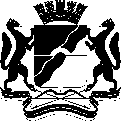 МЭРИЯ ГОРОДА НОВОСИБИРСКАПОСТАНОВЛЕНИЕОт  	  15.01.2020		№        97  	О внесении изменений в постановление мэрии города Новосибирска от 22.01.2019 № 202 «О закреплении муниципальных образовательных организаций, реализующих основные общеобразовательные программы начального общего, основного общего и среднего общего образования, за территориями города Новосибирска»Мэр города НовосибирскаА. Е. Локоть3Улицы: Айвазовского, № 1, 2, 2а, 3 – 6, 8, 10, 11 – 17, 19, 21, 23, 25, 27, 28, 30, 31, 33, 35 – 41, 43 – 51, 53, 55, 57; Малая Айвазовского, № 3, 5, 7, 9, 14, 15, 17 – 19, 21, 24, 26, 28, 34, 36, 42, 44, 44а, 46, 54, 56, 58, 60; Бродского, № 5, 9, 12, 12/1, 14, 16, 16/1, 17, 18, 21а, 22; Васнецова, № 1 – 3, 5 – 10, 12 – 16, 18, 20 – 22, 24, 27, 28, 30, 32, 34, 36, 37, 39, 40, 42, 44, 46, 48, 54, 60; Волочаевская, № 2, 4, 4/1, 6, 6а, 8, 8а, 10, 12, 16, 18, 20, 22, 24, 24а, 26, 28, 30, 32, 34, 36, 36а, 40, 42, 44а, 46, 62, 64; Гоголя, № 215, 219, 221, 223, 223/1, 225, 225/1, 225/2, 228, 229, 229/1, 231, 231а, 232, 233/1, 234, 235, 235/1, 236, 237, 237/1, 238, 242, 244, 246, 248, 250, 252, 254, 256; Комбинатская, № 1, 1а, 1б, 3/1, 5, 5а, 7, 9, 11, 13 – 20, 20а, 21 – 29, 29б, 30 – 33, 33а, 34 – 45, 47, 49; Королева, № 5, 5а, 5б, 7, 7а, 8, 8а, 10/1, 14/1, 14/2, 15, 17, 18, 21; Левитана, № 1, 3 – 15, 15а, 16 – 22, 24, 26, 28, 30, 32 – 36, 41; Поселковая, № 1, 1а, 3, 5, 7, 9, 11, 13, 15, 17, 23, 42, 44, 60, 62, 64, 66, 70, 76, 78, 80, 82; Промкирпичная, № 1, 11, 13, 15 – 21, 22/1, 22/2, 23, 25; Репина, № 1а, 3, 3а, 3б, 4 – 8, 8а, 9 – 12, 14; Сурикова, № 1, 2, 2а, 3, 5 – 9, 9а, 10, 10а, 11 – 17, 17а, 18 – 21, 23, 23а, 24 – 40, 42, 44, 46, 48, 50, 52, 54; Трактовая, № 1, 5 – 7, 12, 14 – 21, 21а, 24, 25, 27, 29, 29а, 32, 35, 38; Трикотажная, № 3, 4, 6, 9, 15, 17, 19, 30, 38, 38а, 40, 40а, 42, 42а, 44, 44а, 46, 46а, 48; Шишкина, № 2, 2б, 4 – 6, 8 – 32, 34 – 41, 43, 45 – 52, 52а, 53, 54, 54а, 54б, 55 – 60, 62, 64, 66, 68, 70, 72, 74, 76, 78, 80, 82, 84, 86, 88, 90, 92, 94, 96, 98, 100, 102, 104, 106, 108, 110, 112, 114;проспект Дзержинского, № 18, 18/1, 20/1, 22, 22/1, 22/2, 24, 24/1, 24/2, 28, 28а, 28/2, 30, 30/3, 30/4, 32/1, 32/2, 34, 34/2;переулки: Поселковый, № 3, 4, 4а, 5, 6, 6а, 7, 7а, 8 – 14, 14а, 14б, 16, 18; 2-й Поселковый, № 3, 4а, 5 – 9, 11;проезд Сурикова, № 1, 1а, 2, 2а, 3, 4, 4а, 5 – 9, 11, 13, 15, 17, 19 Муниципальное бюджетное общеобразовательное учреждение города Новосибирска «Средняя общеобразовательная школа № 18»7Улицы: Альпийская, № 3, 5, 7, 9, 13, 13а, 14, 14а, 15, 17, 19; Апрельская, 
№ 1 – 9, 10/1, 11, 12, 12/1, 13, 15; Барышевская, № 1а, 2 – 17, 19, 21, 23, 25, 27, 29; Биатлонная, № 3/1, 4/1, 66, 76/1, 82/2; Волочаевская, № 51, 53, 61, 63, 65, 67, 68, 68а, 69 ,70, 72 – 76, 78, 79, 81, 83 – 95, 97 – 105, 108, 112 – 122,  125 – 128, 130, 132 – 136, 136/1, 138 – 143, 146 – 150, 152 – 161, 164, 166, 168, 170, 172, 174, 176, 178, 180, 184, 186, 188, 190, 192, 196, 198, 202, 202а, 204, 206, 208, 210, 212, 214, 216, 218, 220, 222, 224, 226; Воронежская, № 1, 1а, 1б, 1в, 1г, 2, 2а, 2в, 3 – 54, 54/1, 54/2, 56 – 79, 81, 85; Высотная, № 1, 6 – 11, 13, 15, 17, 19, 22, 29, 31; Ярослава Гашека, № 1, 1/1, 2, 3, 5, 5а, 6 – 34, 36 – 40, 41а, 41б, 42 – 48, 50 – 62, 64 – 78; Геологическая, № 1, 2, 9 – 14, 15/1, 15/2, 17 – 23, 24а, 25, 26/1, 27, 29, 31, 33, 35, 37, 39, 41, 43, 43а, 45а, 47, 47а, 47б, 51, 53; Давыдовского, № 1 – 39, 39/1, 40, 41, 41а, 41б, 42 – 46, 46б, 47, 48, 48а, 49 – 55, 57 – 65, 67, 69, 71, 73, 75, 77, 79 – 81, 85, 87; Дарьяльская, № 1 – 16, 18 – 20, 22 – 28, 31 – 33, 35, 37, 39, 41, 43, 45; Дегтярева, № 2 – 6, 10, 12, 13, 15, 18, 20, 22, 24, 26, 28, 30, 32, 34, 36, 38; Докучаева, № 2 – 12, 14, 15, 17 – 19, 21 – 40; Заслонова, № 2, 2а, 4, 6, 8, 10, 12, 13/1, 13/2, 13/3, 13/4, 14, 16, 18, 20, 22, 28; Зеленхозовская, № 12, 14а, 16, 18а, 20, 22, 24, 26, 32, 32а, 36, 38, 42, 44, 46,48, 50, 54, 56, 58, 60, 62, 64, 70, 74, 76, 78, 80, 82, 84, 86, 88, 90, 92, 94, 96, 98, 100, 102, 104, 106, 108, 110, 112, 114, 116, 118, 122, 124, 126а, 130, 132, 136, 138, 140, 142, 144, 146; Извилистая, № 41а, 51; Калужская, № 2, 4, 6, 10, 12, 14, 14а, 16, 16а, 18, 20, 22, 24, 26, 28, 30, 30а, 32, 34, 34а, 34б, 36а, 38, 39, 39а, 41, 41/1, 43, 43/1, 45, 46, 47 – 58, 60; Камчатская, № 1, 1а, 2 – 21, 21а, 22 – 25, 26а, 26 – 28, 30 – 33, 34б, 35, 35а, 35б, 36, 37, 37а, 38, 38а, 38б, 39, 39б, 40, 40а, 41 – 45, 47, 48, 50 – 60, 62, 64, 66, 68, 70, 72а, 74, 76, 78, 78а, 80, 82, 84, 86, 88, 90, 92, 94, 96, 96а, 98; Караваева, № 5, 5а, 5/1, 7 – 12, 14 – 33, 35, 36, 37/1, 39 – 60, 60а, 61 – 73, 73а, 74 – 82, 84, 86 – 88, 90, 92, 92б; Каширская, № 1 – 10, 10а, 11 – 15, 15/1, 15а, 16 – 20, 20а, 21, 22, 22а, 23 – 31, 31а, 32 – 70, 70б, 71, 71а, 72 – 81, 81/1, 86, 86а, 86б, 87, 88а, 88 – 93, 93а, 93б, 94 – 99, 99а, 100, 101, 101а, 102, 102а, 103,104; Коломенская, № 1, 1а, 1в, 2, 2а, 2в, 3 – 93, 95; Коминтерна, № 1, 1а, 2 – 33, 33а, 33б, 34, 35, 35а, 36 – 39, 41 – 58, 59а, 60 – 65, 65а, 65б, 65г, 66 – 68, 69а, 69 – 77, 77а, 78, 78б, 79 – 85, 85б, 85/3, 85д, 86 – 88, 90, 92, 92а, 94, 96, 98, 98а, 101а, 100, 102, 104, 106, 108, 110,112, 114/1; Макетная, № 1 – 9, 11 – 40; Николая Мейсака, № 12; Москворецкая, № 1, 1а, 1б, 2, 2б, 2в, 3, 4, 6 – 64, 64а, 65, 65а, 66 – 75, 75а, 76 – 86, 88, 90, 92, 94, 96; Надсона, № 1а, 2, 2б, 3, 3а, 4 – 6, 8, 10, 12, 14, 15 – 20, 27, 29; Обручева, № 1 – 14, 16 – 40; Огинского, № 1, 3, 5, 7, 9, 11, 13, 15, 17; Памятная, № 8; Почтовая, № 1, 3, 3а, 5, 7, 9, 10 – 12, 14 – 25, 25/1, 26 – 41, 43, 45, 47, 49; Приисковая, № 2а, 4, 6, 8, 10, 12, 14, 16 – 18, 18а, 19 – 22, 62; Рылеева, № 1а, 2, 2б, 3 – 61, 63 – 75, 75а, 76, 77, 77а, 78а, 79, 79а, 80 – 82, 82а, 83, 84, 84а, 85, 86, 86а, 87, 87а, 88, 88а, 89 – 91, 91а, 91б, 92, 93, 93а, 93б, 94, 95, 95а, 96 – 98, 98а, 99 – 102, 104, 106, 107, 108, 108в, 109 – 112; Севастопольская, № 1 – 3, 3а, 4 – 19, 21 – 40, 40/1, 41, 42/1, 42а, 42 – 47, 49, 51 – 87, 89 – 95, 97, 99, 101; Скрябина, № 1 – 3, 6, 7, 9, 11 – 19, 21, 23, 25, 27, 29, 31, 33, 35, 37, 39; Ставропольская, № 1, 2, 2a, 2б, 3 – 30, 32, 60, 62 – 64, 66, 67, 69 – 72, 74 – 79, 81, 83, 84, 86 – 91, 96, 97, 107 – 112, 118, 121, 123, 124, 126, 128; Техническая, № 3/1, 5, 7, 9, 12, 14, 16, 18; Тютчева, № 3, 5, 7 , 8 – 20, 22 – 25, 27, 29; Фурманова, № 1, 1а, 2, 2а, 3 – 5, 5a, 7 – 20, 22, 24 – 33, 35 – 48, 50 – 55, 57 – 77, 77a, 78 – 80, 82, 84, 88; Черенкова, № 1 – 45, 45a, 48, 48a, 49, 51 – 55, 55/1, 56 – 62, 62a, 63 – 92, 94 – 99, 101, 105; Экономическая, № 1, 5, 7; переулки: Альпийский, № 1, 3, 5 – 7, 9 – 12, 14, 16, 18, 20, 22; Воронежский, № 2a, 4, 6, 12, 21; Давыдовского, № 1, 3, 5, 7, 9, 11, 13, 15, 17, 19, 21, 23, 25, 27, 29, 31, 33, 35, 36, 44, 46, 46a, 48, 48a, 50; 1-й Калужский, № 1, 3 – 6, 8, 8а, 13, 15, 16; 2-й Калужский, № 1 – 5, 11, 12, 15 – 17; 3-й Калужский, № 1 – 16; 4-й Калужский, № 1 – 13, 16, 20; 5-й Калужский, № 2 – 5, 5a, 6 – 8, 10 – 13, 13a, 14, 16; 6-й Калужский, № 1 – 10, 1 – 18; 7-й Калужский, № 1 – 8, 8a, 9 – 13, 15, 17; 8-й Калужский, № 1 – 5, 7 – 18; 9-й Калужский, № 1, 2, 5, 7, 9, 10, 11, 14, 15, 17; 
6-й Почтовый, № 1 – 4, 6 – 8, 10; 7-й Почтовый, № 1 – 8, 8а, 9 – 13, 15; 8-й Почтовый, № 1 – 14; 9-й Почтовый, № 1;шоссе Гусинобродское, № 33;садоводческие товарищества: «Водник», «Заря», «Печатник», «Ракета»Муниципальное бюджетное общеобразовательное учреждение города Новосибирска «Средняя общеобразовательная школа № 71»14Улицы: Авиационная, № 2 – 8, 10, 12 – 21, 21а, 22 – 28, 30, 32, 42, 44, 46, 48, 50, 52, 54, 56, 58, 60, 62, 64, 66, 68, 70, 72, 74; Автономная, № 3 – 7, 10 –13, 15; Алеутская, № 12, 14, 14а, 18; Аллейная, № 3, 7, 41, 43, 45, 52, 59, 61; Алмазная, № 2 – 9; Амбулаторная, № 1 – 5, 5/1, 6, 7, 7/1, 8, 8/1, 8/2, 9, 9/1, 9/2, 10, 10/1, 11, 12, 12/1, 12а, 13, 14, 15, 15/1, 16, 18, 22, 24, 26, 28, 28а, 30, 30/1, 32, 34, 40, 42, 44, 46, 48, 50, 52, 54, 56, 58, 60, 62; Атлетическая, № 2, 2а, 3, 9, 12, 12/1, 14; Базисная, № 3, 5, 7, 8, 10, 12 – 19, 21, 23, 25, 25а, 27, 27а, 29; Баскетбольная, № 1, 3 – 6; Боевая, № 1, 3, 5, 7; Верещагина, № 2 – 5, 7, 9 – 21, 23 – 31, 33 – 35, 37 – 51, 53; Волжская, № 1 – 5, 6/1, 7 – 19, 19 а, 20, 20а, 21, 23 – 28, 28а, 29 – 32, 32а, 33, 34, 34б, 35, 36, 37а, 38 – 44, 44а, 45 – 48, 48а, 49 – 51, 51а, 52, 53а, 54 – 57, 59; Волочаевская, № 3, 5, 7, 9, 11, 13, 15, 17, 17а, 19, 21, 23, 25, 27, 29, 31; Высотная, № 6а, 12/1, 18/1; 1-я Высотная, № 5, 7, 9, 11, 13, 15, 17, 19, 21, 23; Гармоничная, № 12, 18; Евгения Глинского, № 6, 17, 19/1, 26/1, 33; Горнолыжная, № 1, 4, 6 – 9, 10, 12 - 22, 24, 26 - 28, 30, 32; Грекова, № 1, 3, 4, 6, 9 – 31, 33 – 65, 67, 69, 71, 73, 75, 77, 79, 81, 83; Дежнева, № 2, 2а, 3 – 6, 8 – 18; Джамбула, № 1а, 2, 3а, 4 – 18; Динамичная, № 1, 5, 23, 32; Достижений, № 3 - 5, 8, 9, 13, 14, 23, 27, 28, 31, 37; Европейская, № 1 – 6, 6а, 7, 8, 8а, 9 –16, 18, 20, 22, 24, 26, 28, 30, 32, 34, 42, 46, 48, 50; Защитников Отечества; Виктора Звонарева, № 2, 2а, 5 – 7, 9, 11, 14, 14а, 15 - 18, 18а, 19 - 21; Зейская, № 1 – 13, 15 – 19; Зеленхозовская, № 1б, 1в, 3, 3а, 5, 7, 13, 17, 21, 23, 25, 27, 29, 31, 33, 35, 37, 39, 41, 43, 45, 47, 49, 51, 53, 55, 57, 59, 61, 63, 65, 69, 69а, 71, 71а, 73, 75, 75а, 77, 77а, 79, 79а, 81, 83, 87, 89, 91, 93, 95, 97, 99, 101, 107, 109, 111; 2-я Зеленхозовская, № 1, 3, 5, 6, 8, 10, 11, 13, 14, 17, 18, 20; Извилистая, № 57, 83; Кавалькадная, № 3 – 14, 16, 18, 20; Каменский Тракт, № 1а, 2, 2а, 3, 5 – 8, 10 – 12, 13а, 14 – 18, 18а, 20 – 22, 24, 24а, 26 – 40; Керамическая, № 9, 11, 13, 17; Кометная, № 4 – 10, 14 – 18, 20, 22, 23 – 34, 36, 38, 40; Павла Кондратенко, № 1 - 6, 9 – 22, 24, 26; Красноводская, № 1 – 5, 7, 8, 12, 14, 16, 20, 48; Курильская, № 4, 8 – 23, 27, 29, 31, 33, 35; Ландшафтная, № 3, 5, 7, 8, 9, 11, 13, 15, 16, 16а, 17 – 19, 21 - 23; Лирическая, № 20, 26/1, 27, 42, 51; Лучезарная, № 1 – 13, 15 – 18, 19, 20 – 22, 24, 26, 27, 35, 37, 39, 41, 43, 45, 47, 49, 51, 53, 55, 57 – 59, 62, 64, 66, 68, 72, 74, 76, 78, 84, 86; Ивана Маланина, № 18, 22; Мелодичная, № 7, 21; Музыкальная, № 3, 5, 5/2, 5/5, 8, 9, 9/4, 13/2, 20, 34; Михаила Нарольского, № 5, 8/1; Науки, № 4, 6, 9, 9/2, 11, 11/2, 12, 12а, 13, 13/1, 14 – 39, 41; Онежская, № 1, 3, 5, 7, 9, 11, 13, 15,17, 21, 23, 25, 27, 29, 31, 33, 35, 37, 39, 41, 43, 45, 47, 49, 51, 53, 55, 59, 61, 63, 65, 67, 69, 71; Антона Осташова, № 3 - 5, 7, 9, 11 – 20, 22, 24, 26; Отдыха, № 24, Патриотическая, № 2, 21/1; Летчика Петрова, № 6, 32, 221; Печерская, № 1, 4 – 6, 8, 11 – 19, 22 – 31, 33; Пойменная, № 1, 2, 2а, 3, 10 – 12, 14 – 18, 20 – 22, 24 – 34, 27, 34а, 36 – 38, 40 – 48, 48а, 50, 51, 53, 55, 57 – 62, 65 – 67, 71, 73, 75, 77, 77а, 79, 81, 83, 85, 87, 89; 2-я Пойменная, № 2б, 6б, 4 – 12, 14, 15, 16, 17, 19, 19а, 21, 23; Ползунова, №  2, 3, 3а, 3б, 4, 6, 10, 23, 27, 29, 31, 33, 35, 35/1; Полякова, № 1, 1а, 1б, 2/1, 2/6, 2/11, 3, 4, 4/2, 5, 5а, 5/4, 5/8, 6, 7, 7а, 7/1, 7/8, 8, 8а, 8б, 8/1, 8/2, 9а, 9/3, 9/4, 9/9, 12, 13/1, 13/2, 15/1, 16/1, 16/7, 18/2, 18/3, 19/1, 19/3, 20, 20/2, 20/3, 20/4, 20/5, 20/13, 21/1, 22/15, 24/5, 24/6, 24/15, 29, 36, 38, 40, 40/1, 40/3, 48, 123, 185, 235, 355, 569, 575, 694, 701, 810, 844; Потемкина, № 1, 3 – 16, 18, 22; Праздничная, № 7/1, 9/1, 45; Профилактическая, № 1, 1/1, 2а, 2 – 14, 15, 17 – 19, 19а, 20, 20г, 21а, 23, 23б, 23в, 43, 50, 52, 52а, 52б, 54, 54/6, 54/8, 54/10, 54/12, 58, 59, 59б, 60, 60б, 62а, 63, 65, 65а, 67, 69, 74; 1-я Рабочая, № 2, 4, 6, 8, 10, 12, 14, 16, 18, 20, 20а, 22а, 24, 24а, 26; 4-я Рабочая, № 1 – 41, 41а, 42 – 66, 66а, 67 – 70, 71 – 74, 74а, 75 – 89, 91, 93, 95, 97 - 100, 102, 104 – 115, 115а, 116; 5-я Рабочая, № 3 – 10, 10а, 11 – 28; Ивана Салащенко, № 3, 3/1, 5/3, 5/8, 9/2, 9/3, 11/2; Седова, № 1 – 8, 10, 12 – 33, 33а, 34 – 43, 44, 45, 47, 49, 51, 53, 55, 57 – 68, 68а, 69 – 98, 100, 102 – 120, 122 – 126, 134, 136, 140, 144, 148, 150, 152, 154, 156; Сивашская, № 1, 3, 5, 7, 9 – 13, 13а, 14, 15, 15а, 16, 18, 20, 22, 24, 26, 32, 34, 36 – 38, 40 – 47, 49, 51, 53, 55, 57, 59; Состязания, № 12, 16, 18, 24, 28; Спринтерская, № 5, 10, 15, 19, 21, 23, 25, 27, 29, 31, 33, 40, 44, 46, 51, 51/1, 436; Станичная, № 20, 22, 24, 26, 28 – 37, 39, 41, 43, 45, 47; Стрелковая, № 6, 6б, 8, 8/1, 8/2, 13; Хороводная; Циолковского, № 1 – 16, 18; Георгия Чекиса, № 4, 17; Чемпионская, № 3 - 5, 7, 8/1, 9, 10, 13, 15 - 18, 20, 22, 23, 25, 27, 27/2, 28, 31 - 33, 33/1, 35, 71, 74; Черноморская, № 1, 14 – 20, 22 – 24, 26, 28 – 35, 37 – 39, 41, 43 – 47, 50; 1-я Юргинская, № 1, 2, 3, 5 – 19, 20а, 21 – 31, 33 – 39, 41, 43 – 47, 49, 51, 52, 53, 54а, 55, 57, 59 – 61, 61а, 65/1, 67а; 
2-я Юргинская, № 1, 3, 9, 13, 17, 19, 20а, 21, 22, 22а, 23 – 29, 31 – 33; Якутская, № 1 – 29, 29а, 30 – 34, 36;проспект Дзержинского, № 38, 40, 42, 58, 62, 64, 66, 68, 70, 71, 71а, 72 – 81, 81/1, 84, 86, 88, 90, 94, 95, 97 – 99, 101, 103, 105, 107, 111, 113, 115, 117, 119, 121, 123, 125, 127, 129, 131, 133, 135, 137, 139, 141, 143, 145, 147, 149, 151, 153, 155, 157, 159;переулки: Амбулаторный, № 8, 10, 12, 16, 22а; Боевой, № 1, 3 – 6; Верещагина, № 3 – 15, 17; Волжский, № 1, 1а, 2, 2а, 3 – 15; Волочаевский, № 1 – 4, 6 – 13; 1-й Грекова, № 2, 3, 5 – 15, 17; 2-й Грекова, № 1 – 6, 8, 10, 12, 14, 16, 18; Дежнева, № 1 – 17; 2-й Зеленхозовский, № 3, 4, 5, 7; 3-й Зеленхозовский, № 3, 5; 1-й Ландшафтный, № 1 – 16, 18, 20, 22; 2-й Ландшафтный, № 1, 6, 8, 10, 10а, 12, 16, 20; Минорный, № 10; Потемкина, № 1, 3 – 16, 18; 2-й Рабочий, № 1 – 7, 11 – 13, 13а, 14, 15, 17а, 18 – 24, 26 – 28; 3-й Рабочий, № 1 – 10, 11а, 12, 14, 15, 15а, 16 – 24; 4-й Рабочий, № 3, 4, 6 – 11, 11/2, 13; 5-й Рабочий, № 1 – 15; 6-й Рабочий, № 2 – 8; Седова, № 2, 4 – 10; 1-й Седова, № 1, 3, 5, 9, 11, 13, 15, 17; 2-й Седова, № 1 – 6, 8, 11 – 16, 16а, 17, 18, 20; 3-й Седова, № 2, 4, 6, 8 – 14; 1-й Сивашский, № 2 – 7; 2-й Сивашский, № 2, 3, 5, 6, 8, 10; 1-й Спринтерский, № 2, 4, 5, 7, 9, 13, 14; 2-й Спринтерский, № 2, 5, 7, 9, 10, 12, 13, 15, 16; 1-й Ставропольский, № 1, 1/1, 3, 6, 8 – 12; 2-й Ставропольский, № 5 – 9, 11; 3-й Ставропольский, № 1 – 9; 4-й Ставропольский, № 3 – 9, 10/2; Циолковского, № 2 – 16, 18; Юргинский, № 20;тупики: Грекова, № 1, 4, 5, 7, 9; Циолковского, № 1 – 6, 8;проезд: 2-й Легкий, № 1, 5;садоводческий кооператив «Заречный»;садоводческое некоммерческое товарищество «Садовод-Мичуринец»;садоводческие товарищества: «Банковец», «Берёзовая роща», «Золотая горка», «Пенсионер-учитель», «Пищевик», «Рябина», «Сибирский садовод», «Швейник»Муниципальное бюджетное общеобразовательное учреждение города Новосибирска «Средняя общеобразовательная школа № 169»1Улицы: Астрономическая, № 3а, 4 - 6, 8, 10, 13, 14, 16, 18, 19; Владивостокская, № 1, 3, 7а, 7б, 8, 8а, 9а, 16, 18, 23 - 30, 35; Владимировская, № 9, 12 - 14, 16, 21, 29, 33, 33а, 35; 2-я Владимировская, № 7, 9, 13а, 17, 21, 23, 25, 27, 29, 31, 35; Волколакова, № 49, 56 - 59, 61, 65, 67, 71а, 74, 74а, 75, 76; Затонная, № 2 - 5, 7, 9, 11; Курортная, № 1, 3 - 5, 8, 17, 26, 28, 29, 31; 1-я Лодочная, № 2, 4, 10, 10б, 18 - 20; Майская, № 9а, 10, 10а, 11, 14, 15, 18 - 20, 21а, 21б, 22 - 24, 27, 28, 28а, 33; Малая Лесная, № 1, 2, 4, 6 - 9, 11, 12, 14, 18, 20, 22, 27, 31а, 36; Ногина, № 1, 2/1, 2/2, 2/3, 2/4, 3, 5, 7, 9 - 11, 13, 15, 17, 19, 21, 23, 25, 27, 29, 33; Оренбургская, № 1, 1а, 2, 3, 3а, 5, 8, 9 - 12, 12а, 13, 16 - 19, 21 - 31, 31а, 31в, 32, 33, 35 - 38, 38а, 41, 42, 43а, 44 - 46, 48, 48б, 49, 49/2, 50, 51, 51б, 52 - 56, 56а, 57 - 62, 66, 69, 69а, 72 - 76, 78, 80, 80а; Перекатная, № 24, 75, 80, 93, 98, 105; Самарская, № 3, 5, 6, 8 - 11, 11а, 12, 14, 16, 19, 19а, 20 - 22, 25, 27; Саратовская, № 6, 8, 10, 12, 14, 16а, 20, 22, 24, 26, 30, 32, 36, 36а, 38, 40, 42, 44, 52 - 57; 1-я Славгородская, № 4, 5, 7, 16, 18, 20 - 23; 2-я Славгородская, № 8, 17, 17а, 19, 21; Сургутская, № 2, 3, 5 - 8, 10 - 12, 13, 15, 17, 18, 20 - 22, 24 - 31, 32, 34 - 37, 39 - 42, 44, 46 - 59, 61, 62, 64 - 67, 70 - 72, 74 - 77, 76а, 79 - 83, 85, 85а, 85б, 85г, 86 - 88, 90, 92а; Тушинская, № 2, 3, 5, 7 - 10, 12; Удмуртская, № 10 - 13, 15, 17, 18, 20, 21, 24; Хакасская, № 9, 11, 13, 15, 17, 19 - 25, 27 - 37, 41, 42, 43а, 44, 46, 48, 49, 49а, 50 - 52, 54; Шадринская, № 6, 8, 10, 12, 16;спуски: Владимировский, № 2, 2с, 10, 21, 21а, 22а, 27, 27а, 29, 37, 38, 40, 42, 80, 80а, 80б, 80в, 81, 82, 82а, 82б, 83; Ногина, № 1, 2, 5, 6, 8, 12а, 19 - 22, 23а, 24, 25, 25а, 28 - 30, 32, 34, 35, 35а, 36, 37а, 38, 39, 39а, 40, 41, 44, 46 - 48, 51, 53, 55, 56, 56а, 59, 61, 64, 65, 67, 68, 70, 71, 73, 75 - 77, 79, 81 - 85, 87, 89, 91, 92,  95, 103, 107, 109, 111;переулки: Больничный, № 12, 14, 14а, 15 - 17, 17а, 19, 19а, 25, 26б; Кавказский, № 10, 12, 18, 20, 22; Майский, № 4, 4а, 5, 6, 8а; Ногина, № 2а, 3 - 7, 9, 11 - 13, 13а, 15, 18, 20, 22, 24, 26, 28, 30, 34, 36, 40, 44, 52, 52а; Самарский, № 11, 11а, 11б, 12, 14, 14/1, 16, 16а, 17, 18Муниципальное бюджетное общеобразовательное учреждение города Новосибирска «Средняя общеобразовательная школа № 1»8Улицы: 1905 года, № 2, 17/1, 17/2, 18, 21 корпус 1, 21 корпус 2, 21 корпус 3, 23, 28, 30, 30/1, 69, 73, 85/1, 85/2, 85/3; Движенцев, № 10, 12, 14; Железнодорожная, № 2, 3а, 3в, 3 корпус 2, 4, 5, 6, 6/1, 6/2, 8, 8/1, 9, 10, 11, 12, 14, 15, 15/1, 15/2; Красноярская, № 32, 34, 36, 38, 40, 107, 109, 111; Ленина, № 71, 73, 75, 77, 79, 81, 88, 90, 92, 92б, 94; Нарымская, № 17/1, 17/2, 19, 21; Омская, № 89, 89а; Салтыкова-Щедрина, № 105, 118, 128; Советская, № 95, 97, 99; Челюскинцев, № 3, 5, 7, 15, 15/1, 17; Дмитрия Шамшурина, № 20, 22, 47, 47б, 61Муниципальное бюджетное общеобразовательное учреждение города Новосибирска «Средняя общеобразовательная школа № 137 с углубленным изучением иностранных языков»44444Улицы: Владимировская, № 26, 28; Ельцовская, № 1, 2, 2/1, 2/3, 4, 4/1, 4/2, 4/3, 6, 6/1, 6/2, 6/3, 7, 7б, 20, 35, 37, 39; 2-я Ельцовка, № 2, 6, 7, 18, 20, 22, 22а, 24, 26, 26а; Калинина, № 2, 6, 8, 63, 75; Дуси Ковальчук, № 2, 2/1, 4, 4а, 12, 14, 16, 18, 20, 22, 24, 26, 28, 28/1; Левый Берег Ельцовки, № 1, 2, 3, 6, 8, 9, 15, 19, 21 - 34, 36 - 38, 42, 44, 46, 53, 55 - 57, 59, 65 - 67, 67а, 73, 75, 77 - 79, 81, 82, 83а, 85 - 88, 91, 94 - 96, 99, 100, 110, 112, 114, 122, 132, 134, 136, 142; Правый Берег Ельцовки, № 1, 3, 5 - 8, 10, 11, 14, 18, 23, 26, 28, 30, 59; 2-я Лодочная, № 23, 24, 26, 26а, 28, 30, 32, 34, 36, 38, 40, 42, 44, 46, 46а, 48, 50, 62, 62а; Моцарта, № 2, 4, 6, 8, 8а, 10, 11, 13, 14, 14а, 16 - 18, 18а, 19, 21 - 24, 28, 30, 34, 36, 42, 72, 74, 76, 78, 80, 84, 88, 94, 96, 102, 104, 106, 108, 110, 112, 114, 116, 118, 120, 122, 124, 126, 128; Ногина, № 2/1, 2/2, 2/3, 2/4, 2/13, 10, 10/2, 10/3, 10/5; Песочная, № 72, 76, 82, 99; Сухарная, № 37, 39, 41, 43, 51, 53, 59, 63, 65, 68, 68/1, 70, 70а, 73, 75, 76/1, 76/2, 76/3, 77, 78, 80 - 84, 86, 88, 89 - 92, 94 - 96, 96/2, 97, 99 - 101, 101/1, 103, 104, 104а, 108, 110, 113, 117, 119, 121, 123, 125, 127, 134, 135, 138, 140 - 142, 144, 146, 148, 149, 150а, 152, 154, 155, 157, 159, 161, 163, 170, 174, 176, 192, 194, 196, 198, 200, 204, 206, 208, 208б, 210, 214, 216, 224, 226, 228, 230, 232, 232а, 236; 1-я Сухарная, № 10, 12, 14, 16, 18, 20, 21, 21а, 21б,  41, 45, 46, 46а, 47, 49, 53, 54, 57 - 64, 66 - 73, 75, 81, 83, 85, 87, 91, 93, 95, 97 - 99, 101, 103, 107, 109, 113, 115, 121, 123; 2-я Сухарная, № 3, 4, 4б, 6 - 11, 15 - 17, 19 - 23, 25, 26, 28 - 31, 35 - 39, 41, 46, 49, 51 - 54, 56, 58 - 66, 68, 70, 71, 74, 75, 78 - 84, 89, 91, 93, 95, 99, 101а, 102, 104, 105, 108 - 119, 121 - 128, 132, 133, 135, 137, 139, 156, 161, 163, 166, 168, 169, 171, 174, 175, 177, 189, 192 - 194, 196, 197а, 199 - 202, 205 - 208, 211 - 219, 221 - 228, 230, 231, 231/1, 233, 234, 234а, 235 - 237, 237а, 238 - 241, 243 - 246, 248, 252, 254, 258, 260, 262, 264, 266, 272, 274, 276, 280, 284, 286, 288, 294, 296, 296а, 302, 302а, 306, 308, 310, 312, 314, 326; 2-я Сухарная Береговая, № 1, 9, 11, 12, 15 - 19, 23, 25, 27 - 29, 31, 39, 49, 93, 97, 99, 101, 103, 105, 107, 109, 119, 121, 135, 137, 141, 143, 145, 151, 160, 161, 163, 167, 169, 179, 183, 222, 224, 226, 227, 235, 245, 249, 253, 261, 265, 273, 277, 287, 289, 291, 291/1, 293, 295, 297, 299, 301, 303, 307, 307 корпус 1, 309, 311, 313, 317, 320, 321, 327, 329, 329/1, 331, 333, 335; Шорная, № 25, 29, 36, 40, 42, 44, 46, 47, 49, 51, 52, 60, 61, 62, 64, 66/1, 67, 70, 72, 72а, 74, 80, 86; территории: Заельцовский Парк, № 6а, 8, 10, 12, 20, 24, 26, 28, 30, 32, 36, 38, 38в, 44, 54, 62/1, 62/2, 64, 64/1, 66, 66/1, 66а, 66б, 66г, 66д, 68, 70, 78, 80, 82, 84; Кожзавода, № 12, 13, 15, 17, 20аУлицы: Владимировская, № 26, 28; Ельцовская, № 1, 2, 2/1, 2/3, 4, 4/1, 4/2, 4/3, 6, 6/1, 6/2, 6/3, 7, 7б, 20, 35, 37, 39; 2-я Ельцовка, № 2, 6, 7, 18, 20, 22, 22а, 24, 26, 26а; Калинина, № 2, 6, 8, 63, 75; Дуси Ковальчук, № 2, 2/1, 4, 4а, 12, 14, 16, 18, 20, 22, 24, 26, 28, 28/1; Левый Берег Ельцовки, № 1, 2, 3, 6, 8, 9, 15, 19, 21 - 34, 36 - 38, 42, 44, 46, 53, 55 - 57, 59, 65 - 67, 67а, 73, 75, 77 - 79, 81, 82, 83а, 85 - 88, 91, 94 - 96, 99, 100, 110, 112, 114, 122, 132, 134, 136, 142; Правый Берег Ельцовки, № 1, 3, 5 - 8, 10, 11, 14, 18, 23, 26, 28, 30, 59; 2-я Лодочная, № 23, 24, 26, 26а, 28, 30, 32, 34, 36, 38, 40, 42, 44, 46, 46а, 48, 50, 62, 62а; Моцарта, № 2, 4, 6, 8, 8а, 10, 11, 13, 14, 14а, 16 - 18, 18а, 19, 21 - 24, 28, 30, 34, 36, 42, 72, 74, 76, 78, 80, 84, 88, 94, 96, 102, 104, 106, 108, 110, 112, 114, 116, 118, 120, 122, 124, 126, 128; Ногина, № 2/1, 2/2, 2/3, 2/4, 2/13, 10, 10/2, 10/3, 10/5; Песочная, № 72, 76, 82, 99; Сухарная, № 37, 39, 41, 43, 51, 53, 59, 63, 65, 68, 68/1, 70, 70а, 73, 75, 76/1, 76/2, 76/3, 77, 78, 80 - 84, 86, 88, 89 - 92, 94 - 96, 96/2, 97, 99 - 101, 101/1, 103, 104, 104а, 108, 110, 113, 117, 119, 121, 123, 125, 127, 134, 135, 138, 140 - 142, 144, 146, 148, 149, 150а, 152, 154, 155, 157, 159, 161, 163, 170, 174, 176, 192, 194, 196, 198, 200, 204, 206, 208, 208б, 210, 214, 216, 224, 226, 228, 230, 232, 232а, 236; 1-я Сухарная, № 10, 12, 14, 16, 18, 20, 21, 21а, 21б,  41, 45, 46, 46а, 47, 49, 53, 54, 57 - 64, 66 - 73, 75, 81, 83, 85, 87, 91, 93, 95, 97 - 99, 101, 103, 107, 109, 113, 115, 121, 123; 2-я Сухарная, № 3, 4, 4б, 6 - 11, 15 - 17, 19 - 23, 25, 26, 28 - 31, 35 - 39, 41, 46, 49, 51 - 54, 56, 58 - 66, 68, 70, 71, 74, 75, 78 - 84, 89, 91, 93, 95, 99, 101а, 102, 104, 105, 108 - 119, 121 - 128, 132, 133, 135, 137, 139, 156, 161, 163, 166, 168, 169, 171, 174, 175, 177, 189, 192 - 194, 196, 197а, 199 - 202, 205 - 208, 211 - 219, 221 - 228, 230, 231, 231/1, 233, 234, 234а, 235 - 237, 237а, 238 - 241, 243 - 246, 248, 252, 254, 258, 260, 262, 264, 266, 272, 274, 276, 280, 284, 286, 288, 294, 296, 296а, 302, 302а, 306, 308, 310, 312, 314, 326; 2-я Сухарная Береговая, № 1, 9, 11, 12, 15 - 19, 23, 25, 27 - 29, 31, 39, 49, 93, 97, 99, 101, 103, 105, 107, 109, 119, 121, 135, 137, 141, 143, 145, 151, 160, 161, 163, 167, 169, 179, 183, 222, 224, 226, 227, 235, 245, 249, 253, 261, 265, 273, 277, 287, 289, 291, 291/1, 293, 295, 297, 299, 301, 303, 307, 307 корпус 1, 309, 311, 313, 317, 320, 321, 327, 329, 329/1, 331, 333, 335; Шорная, № 25, 29, 36, 40, 42, 44, 46, 47, 49, 51, 52, 60, 61, 62, 64, 66/1, 67, 70, 72, 72а, 74, 80, 86; территории: Заельцовский Парк, № 6а, 8, 10, 12, 20, 24, 26, 28, 30, 32, 36, 38, 38в, 44, 54, 62/1, 62/2, 64, 64/1, 66, 66/1, 66а, 66б, 66г, 66д, 68, 70, 78, 80, 82, 84; Кожзавода, № 12, 13, 15, 17, 20аУлицы: Владимировская, № 26, 28; Ельцовская, № 1, 2, 2/1, 2/3, 4, 4/1, 4/2, 4/3, 6, 6/1, 6/2, 6/3, 7, 7б, 20, 35, 37, 39; 2-я Ельцовка, № 2, 6, 7, 18, 20, 22, 22а, 24, 26, 26а; Калинина, № 2, 6, 8, 63, 75; Дуси Ковальчук, № 2, 2/1, 4, 4а, 12, 14, 16, 18, 20, 22, 24, 26, 28, 28/1; Левый Берег Ельцовки, № 1, 2, 3, 6, 8, 9, 15, 19, 21 - 34, 36 - 38, 42, 44, 46, 53, 55 - 57, 59, 65 - 67, 67а, 73, 75, 77 - 79, 81, 82, 83а, 85 - 88, 91, 94 - 96, 99, 100, 110, 112, 114, 122, 132, 134, 136, 142; Правый Берег Ельцовки, № 1, 3, 5 - 8, 10, 11, 14, 18, 23, 26, 28, 30, 59; 2-я Лодочная, № 23, 24, 26, 26а, 28, 30, 32, 34, 36, 38, 40, 42, 44, 46, 46а, 48, 50, 62, 62а; Моцарта, № 2, 4, 6, 8, 8а, 10, 11, 13, 14, 14а, 16 - 18, 18а, 19, 21 - 24, 28, 30, 34, 36, 42, 72, 74, 76, 78, 80, 84, 88, 94, 96, 102, 104, 106, 108, 110, 112, 114, 116, 118, 120, 122, 124, 126, 128; Ногина, № 2/1, 2/2, 2/3, 2/4, 2/13, 10, 10/2, 10/3, 10/5; Песочная, № 72, 76, 82, 99; Сухарная, № 37, 39, 41, 43, 51, 53, 59, 63, 65, 68, 68/1, 70, 70а, 73, 75, 76/1, 76/2, 76/3, 77, 78, 80 - 84, 86, 88, 89 - 92, 94 - 96, 96/2, 97, 99 - 101, 101/1, 103, 104, 104а, 108, 110, 113, 117, 119, 121, 123, 125, 127, 134, 135, 138, 140 - 142, 144, 146, 148, 149, 150а, 152, 154, 155, 157, 159, 161, 163, 170, 174, 176, 192, 194, 196, 198, 200, 204, 206, 208, 208б, 210, 214, 216, 224, 226, 228, 230, 232, 232а, 236; 1-я Сухарная, № 10, 12, 14, 16, 18, 20, 21, 21а, 21б,  41, 45, 46, 46а, 47, 49, 53, 54, 57 - 64, 66 - 73, 75, 81, 83, 85, 87, 91, 93, 95, 97 - 99, 101, 103, 107, 109, 113, 115, 121, 123; 2-я Сухарная, № 3, 4, 4б, 6 - 11, 15 - 17, 19 - 23, 25, 26, 28 - 31, 35 - 39, 41, 46, 49, 51 - 54, 56, 58 - 66, 68, 70, 71, 74, 75, 78 - 84, 89, 91, 93, 95, 99, 101а, 102, 104, 105, 108 - 119, 121 - 128, 132, 133, 135, 137, 139, 156, 161, 163, 166, 168, 169, 171, 174, 175, 177, 189, 192 - 194, 196, 197а, 199 - 202, 205 - 208, 211 - 219, 221 - 228, 230, 231, 231/1, 233, 234, 234а, 235 - 237, 237а, 238 - 241, 243 - 246, 248, 252, 254, 258, 260, 262, 264, 266, 272, 274, 276, 280, 284, 286, 288, 294, 296, 296а, 302, 302а, 306, 308, 310, 312, 314, 326; 2-я Сухарная Береговая, № 1, 9, 11, 12, 15 - 19, 23, 25, 27 - 29, 31, 39, 49, 93, 97, 99, 101, 103, 105, 107, 109, 119, 121, 135, 137, 141, 143, 145, 151, 160, 161, 163, 167, 169, 179, 183, 222, 224, 226, 227, 235, 245, 249, 253, 261, 265, 273, 277, 287, 289, 291, 291/1, 293, 295, 297, 299, 301, 303, 307, 307 корпус 1, 309, 311, 313, 317, 320, 321, 327, 329, 329/1, 331, 333, 335; Шорная, № 25, 29, 36, 40, 42, 44, 46, 47, 49, 51, 52, 60, 61, 62, 64, 66/1, 67, 70, 72, 72а, 74, 80, 86; территории: Заельцовский Парк, № 6а, 8, 10, 12, 20, 24, 26, 28, 30, 32, 36, 38, 38в, 44, 54, 62/1, 62/2, 64, 64/1, 66, 66/1, 66а, 66б, 66г, 66д, 68, 70, 78, 80, 82, 84; Кожзавода, № 12, 13, 15, 17, 20аУлицы: Владимировская, № 26, 28; Ельцовская, № 1, 2, 2/1, 2/3, 4, 4/1, 4/2, 4/3, 6, 6/1, 6/2, 6/3, 7, 7б, 20, 35, 37, 39; 2-я Ельцовка, № 2, 6, 7, 18, 20, 22, 22а, 24, 26, 26а; Калинина, № 2, 6, 8, 63, 75; Дуси Ковальчук, № 2, 2/1, 4, 4а, 12, 14, 16, 18, 20, 22, 24, 26, 28, 28/1; Левый Берег Ельцовки, № 1, 2, 3, 6, 8, 9, 15, 19, 21 - 34, 36 - 38, 42, 44, 46, 53, 55 - 57, 59, 65 - 67, 67а, 73, 75, 77 - 79, 81, 82, 83а, 85 - 88, 91, 94 - 96, 99, 100, 110, 112, 114, 122, 132, 134, 136, 142; Правый Берег Ельцовки, № 1, 3, 5 - 8, 10, 11, 14, 18, 23, 26, 28, 30, 59; 2-я Лодочная, № 23, 24, 26, 26а, 28, 30, 32, 34, 36, 38, 40, 42, 44, 46, 46а, 48, 50, 62, 62а; Моцарта, № 2, 4, 6, 8, 8а, 10, 11, 13, 14, 14а, 16 - 18, 18а, 19, 21 - 24, 28, 30, 34, 36, 42, 72, 74, 76, 78, 80, 84, 88, 94, 96, 102, 104, 106, 108, 110, 112, 114, 116, 118, 120, 122, 124, 126, 128; Ногина, № 2/1, 2/2, 2/3, 2/4, 2/13, 10, 10/2, 10/3, 10/5; Песочная, № 72, 76, 82, 99; Сухарная, № 37, 39, 41, 43, 51, 53, 59, 63, 65, 68, 68/1, 70, 70а, 73, 75, 76/1, 76/2, 76/3, 77, 78, 80 - 84, 86, 88, 89 - 92, 94 - 96, 96/2, 97, 99 - 101, 101/1, 103, 104, 104а, 108, 110, 113, 117, 119, 121, 123, 125, 127, 134, 135, 138, 140 - 142, 144, 146, 148, 149, 150а, 152, 154, 155, 157, 159, 161, 163, 170, 174, 176, 192, 194, 196, 198, 200, 204, 206, 208, 208б, 210, 214, 216, 224, 226, 228, 230, 232, 232а, 236; 1-я Сухарная, № 10, 12, 14, 16, 18, 20, 21, 21а, 21б,  41, 45, 46, 46а, 47, 49, 53, 54, 57 - 64, 66 - 73, 75, 81, 83, 85, 87, 91, 93, 95, 97 - 99, 101, 103, 107, 109, 113, 115, 121, 123; 2-я Сухарная, № 3, 4, 4б, 6 - 11, 15 - 17, 19 - 23, 25, 26, 28 - 31, 35 - 39, 41, 46, 49, 51 - 54, 56, 58 - 66, 68, 70, 71, 74, 75, 78 - 84, 89, 91, 93, 95, 99, 101а, 102, 104, 105, 108 - 119, 121 - 128, 132, 133, 135, 137, 139, 156, 161, 163, 166, 168, 169, 171, 174, 175, 177, 189, 192 - 194, 196, 197а, 199 - 202, 205 - 208, 211 - 219, 221 - 228, 230, 231, 231/1, 233, 234, 234а, 235 - 237, 237а, 238 - 241, 243 - 246, 248, 252, 254, 258, 260, 262, 264, 266, 272, 274, 276, 280, 284, 286, 288, 294, 296, 296а, 302, 302а, 306, 308, 310, 312, 314, 326; 2-я Сухарная Береговая, № 1, 9, 11, 12, 15 - 19, 23, 25, 27 - 29, 31, 39, 49, 93, 97, 99, 101, 103, 105, 107, 109, 119, 121, 135, 137, 141, 143, 145, 151, 160, 161, 163, 167, 169, 179, 183, 222, 224, 226, 227, 235, 245, 249, 253, 261, 265, 273, 277, 287, 289, 291, 291/1, 293, 295, 297, 299, 301, 303, 307, 307 корпус 1, 309, 311, 313, 317, 320, 321, 327, 329, 329/1, 331, 333, 335; Шорная, № 25, 29, 36, 40, 42, 44, 46, 47, 49, 51, 52, 60, 61, 62, 64, 66/1, 67, 70, 72, 72а, 74, 80, 86; территории: Заельцовский Парк, № 6а, 8, 10, 12, 20, 24, 26, 28, 30, 32, 36, 38, 38в, 44, 54, 62/1, 62/2, 64, 64/1, 66, 66/1, 66а, 66б, 66г, 66д, 68, 70, 78, 80, 82, 84; Кожзавода, № 12, 13, 15, 17, 20аУлицы: Владимировская, № 26, 28; Ельцовская, № 1, 2, 2/1, 2/3, 4, 4/1, 4/2, 4/3, 6, 6/1, 6/2, 6/3, 7, 7б, 20, 35, 37, 39; 2-я Ельцовка, № 2, 6, 7, 18, 20, 22, 22а, 24, 26, 26а; Калинина, № 2, 6, 8, 63, 75; Дуси Ковальчук, № 2, 2/1, 4, 4а, 12, 14, 16, 18, 20, 22, 24, 26, 28, 28/1; Левый Берег Ельцовки, № 1, 2, 3, 6, 8, 9, 15, 19, 21 - 34, 36 - 38, 42, 44, 46, 53, 55 - 57, 59, 65 - 67, 67а, 73, 75, 77 - 79, 81, 82, 83а, 85 - 88, 91, 94 - 96, 99, 100, 110, 112, 114, 122, 132, 134, 136, 142; Правый Берег Ельцовки, № 1, 3, 5 - 8, 10, 11, 14, 18, 23, 26, 28, 30, 59; 2-я Лодочная, № 23, 24, 26, 26а, 28, 30, 32, 34, 36, 38, 40, 42, 44, 46, 46а, 48, 50, 62, 62а; Моцарта, № 2, 4, 6, 8, 8а, 10, 11, 13, 14, 14а, 16 - 18, 18а, 19, 21 - 24, 28, 30, 34, 36, 42, 72, 74, 76, 78, 80, 84, 88, 94, 96, 102, 104, 106, 108, 110, 112, 114, 116, 118, 120, 122, 124, 126, 128; Ногина, № 2/1, 2/2, 2/3, 2/4, 2/13, 10, 10/2, 10/3, 10/5; Песочная, № 72, 76, 82, 99; Сухарная, № 37, 39, 41, 43, 51, 53, 59, 63, 65, 68, 68/1, 70, 70а, 73, 75, 76/1, 76/2, 76/3, 77, 78, 80 - 84, 86, 88, 89 - 92, 94 - 96, 96/2, 97, 99 - 101, 101/1, 103, 104, 104а, 108, 110, 113, 117, 119, 121, 123, 125, 127, 134, 135, 138, 140 - 142, 144, 146, 148, 149, 150а, 152, 154, 155, 157, 159, 161, 163, 170, 174, 176, 192, 194, 196, 198, 200, 204, 206, 208, 208б, 210, 214, 216, 224, 226, 228, 230, 232, 232а, 236; 1-я Сухарная, № 10, 12, 14, 16, 18, 20, 21, 21а, 21б,  41, 45, 46, 46а, 47, 49, 53, 54, 57 - 64, 66 - 73, 75, 81, 83, 85, 87, 91, 93, 95, 97 - 99, 101, 103, 107, 109, 113, 115, 121, 123; 2-я Сухарная, № 3, 4, 4б, 6 - 11, 15 - 17, 19 - 23, 25, 26, 28 - 31, 35 - 39, 41, 46, 49, 51 - 54, 56, 58 - 66, 68, 70, 71, 74, 75, 78 - 84, 89, 91, 93, 95, 99, 101а, 102, 104, 105, 108 - 119, 121 - 128, 132, 133, 135, 137, 139, 156, 161, 163, 166, 168, 169, 171, 174, 175, 177, 189, 192 - 194, 196, 197а, 199 - 202, 205 - 208, 211 - 219, 221 - 228, 230, 231, 231/1, 233, 234, 234а, 235 - 237, 237а, 238 - 241, 243 - 246, 248, 252, 254, 258, 260, 262, 264, 266, 272, 274, 276, 280, 284, 286, 288, 294, 296, 296а, 302, 302а, 306, 308, 310, 312, 314, 326; 2-я Сухарная Береговая, № 1, 9, 11, 12, 15 - 19, 23, 25, 27 - 29, 31, 39, 49, 93, 97, 99, 101, 103, 105, 107, 109, 119, 121, 135, 137, 141, 143, 145, 151, 160, 161, 163, 167, 169, 179, 183, 222, 224, 226, 227, 235, 245, 249, 253, 261, 265, 273, 277, 287, 289, 291, 291/1, 293, 295, 297, 299, 301, 303, 307, 307 корпус 1, 309, 311, 313, 317, 320, 321, 327, 329, 329/1, 331, 333, 335; Шорная, № 25, 29, 36, 40, 42, 44, 46, 47, 49, 51, 52, 60, 61, 62, 64, 66/1, 67, 70, 72, 72а, 74, 80, 86; территории: Заельцовский Парк, № 6а, 8, 10, 12, 20, 24, 26, 28, 30, 32, 36, 38, 38в, 44, 54, 62/1, 62/2, 64, 64/1, 66, 66/1, 66а, 66б, 66г, 66д, 68, 70, 78, 80, 82, 84; Кожзавода, № 12, 13, 15, 17, 20аМуниципальное бюджетное общеобразовательное учреждение города Новосибирска «Средняя общеобразовательная школа № 43»Муниципальное бюджетное общеобразовательное учреждение города Новосибирска «Средняя общеобразовательная школа № 43»Муниципальное бюджетное общеобразовательное учреждение города Новосибирска «Средняя общеобразовательная школа № 43»Муниципальное бюджетное общеобразовательное учреждение города Новосибирска «Средняя общеобразовательная школа № 43»Муниципальное бюджетное общеобразовательное учреждение города Новосибирска «Средняя общеобразовательная школа № 43»555555Улицы: Адмиральская, № 1, 2, 4 - 6, 8, 10, 14 - 16, 18, 20, 21; Андреевская, № 2, 3, 5, 13, 15, 16; 1-я Андреевская, № 2, 10 - 15; 2-я Андреевская, № 2, 3, 5, 12; 3-я Андреевская, № 1, 2, 4, 6, 8, 11 - 14, 16, 17, 19; 4-я Андреевская, № 4, 8, 12, 17, 18; Анжерская, № 2 - 7, 9 - 12, 14 - 37, 39, 41, 44, 46, 48, 50; Аносова, № 3, 5 - 26, 28 - 32, 34 - 68, 70, 72 - 75, 77, 78; Аренского, № 1а, 2а, 3, 3а, 4б, 5а, 5б, 6, 7а, 8, 8а, 8б, 9, 9а, 9б, 9в, 12, 13, 14а, 51, 51а, 51б, 53; Арктическая, № 1, 1а, 2 - 7, 10 - 13, 15 - 35, 37, 39 - 50; Атлантическая, № 121 - 123, 125, 129; Афинская, № 142, 174/2, 176, 178, 180, 182, 186, 189, 191, 193, 195; Балхашская, № 1, 3, 5, 7, 9, 11, 13, 15, 17; Белгородская, № 5, 7; Белорусская, № 1, 3/4, 21; Бессемера, № 2, 4, 6 - 8, 10 - 12, 14, 16, 18 - 21, 21а, 22, 23, 23а, 24, 25, 25а, 26, 28 - 30, 32 - 34, 36 - 47, 54, 56; Бородинская, № 1в, 2/1, 4, 6, 7, 9, 10 - 15; Венская, № 132, 134, 137, 153, 155/2, 159, 161, 165, 175, 177, 179/1, 181, 183, 185; Гвардейская, № 6, 8, 10, 14; Георгиевская, № 1, 3, 4, 4а, 6, 7, 9, 11 - 16, 18, 20, 22, 24, 26; Григоровича, № 10, 13, 15 - 34, 36 - 41, 43 - 46, 48 - 50, 52, 54, 56, 58 - 64, 66 - 68; Грузинская, № 1, 1/1, 3, 3а, 3б, 4, 4а, 5, 7, 9, 11, 11а, 13, 15, 17, 19, 21, 23, 25, 27, 27а, 29, 29а, 30, 31, 31а, 33, 35; 1-я Грузинская, № 2а, 24, 26, 28, 30, 32а, 34; Декоративный Питомник, № 1, 3 - 14, 16 - 19, 21; Добросельская, № 1, 3, 4 - 13, 15 - 32, 34, 36, 38, 40, 42, 44, 46, 48, 50, 52, 54, 56, 58; Женевская, № 190, 194, 196,  204, 220, 221, 223; Историческая, № 1 - 9, 11 - 13, 15; Казачинская, № 1 - 4, 6, 7, 9, 11, 15 - 17, 19, 22 - 24, 26 - 34, 36, 37, 41 - 44, 48, 50 - 54, 56; Кедровая, № 2, 4, 8, 10, 12, 14, 16, 18, 20, 22, 24, 26, 28, 30, 32, 37, 39, 39/1, 39/2, 39/3, 39/4, 41, 41/1, 43, 43/1, 43/2, 43/3, 43/4, 45, 47, 49, 51, 53, 55, 57, 59, 61, 63, 65, 67, 69, 71; Клязьминская, № 1 - 9, 11 - 16, 18 - 20; Кубовая, № 1а, 2, 2а, 2б, 2в, 2г, 4, 4а, 5 - 15, 15а, 16 - 19, 21, 22, 22а, 23, 23а, 24, 24а, 25, 26, 26а, 27, 29, 31а, 36, 37, 39, 41, 43, 49, 49в,  51, 51/1, 53, 55, 57, 59а, 61, 63, 67, 80, 91/1, 91/2, 92, 92/1, 92/2, 93, 94, 95, 96, 96/1, 96/2, 96/3, 96/4, 97, 99, 99/1, 101, 103, 103/1, 102, 104, 105, 105/1, 106, 107, 107/1, 107/2, 108, 108/1, 108/2, 110 - 112, 112/1, 113/1, 113/2, 113/3, 113/4, 115, 115/1; Кулундинская, № 4, 5, 5а, 6, 7, 7а, 9, 9а, 11 - 13, 15 - 37, 39, 41, 43, 45 - 50; Легендарная, № 1, 3, 5, 7, 9, 11, 13, 15; Лобачевского, № 1, 1а, 1б, 1г, 1/1, 2, 2б, 3, 3а, 4, 4а, 5, 5а, 5б, 6, 6а, 6б, 7, 7а, 8, 9а, 9б, 10 - 21, 22а, 22/1, 23, 24, 24а, 25, 26, 26а, 27, 28, 28а, 29 - 33, 33а, 34, 34а, 34б, 35 - 37, 37а, 38 - 40, 40а, 40б, 41, 42, 45, 47, 49, 51 - 55, 55а, 56, 56а, 57, 58, 58а, 60, 60а, 62, 64 - 68, 68а, 71, 71/1, 71/2, 72 - 75, 79; Лондонская, № 40, 41, 72, 74, 80, 82; Юрия Магалифа, № 4, 10, 20, 22, 32, 39; Мадридская, № 55, 57, 102/1, 102/2, 103, 104, 166, 208, 209, 210, 213; Михайловская, № 1 - 6, 8, 11 - 14, 16, 18 - 25, 27 - 31, 31а, 32 - 36, 36а, 37 - 49, 49/1, 50 - 54, 56; Михаила Михеева, № 11; Молдавская, № 1 - 7, 11, 12, 15, 19, 22, 26, 28, 30, 32, 33, 34, 36, 40 - 44, 44а, 49, 50, 53, 54, 56; Орловская, № 1 - 9, 11 - 17, 19 - 21, 23 - 31, 33 - 39, 41 - 43, 46 - 50, 52, 53; Охотская, № 4, 6 - 11, 13 - 17, 17а, 18 - 21, 21а, 22 - 53, 56 - 60, 62 - 66, 69, 70, 72 - 74, 76, 78, 80, 81/1, 82, 84/1; Парижская, № 66, 71, 88, 91, 93/2, 96, 100, 101/2, 105, 110, 106, 113, 116, 117, 118/2, 131, 150, 152, 154, 156, 158, 162, 163; Пензенская, № 1 - 8, 10 - 12, 15 - 19, 21 - 25, 27, 29, 29а, 33, 34 - 49, 51, 53, 57, 59; Перспективная, № 2, 5, 7, 11, 13, 15, 23, 25; Петровская, № 5, 13, 15, 17, 19, 21; Петрозаводская, № 1, 3; Полетная, № 9, 27, 29, 34 - 36, 38, 40, 42, 50, 74; Пражская, № 2, 3/2, 6/4, 7/1, 8/3, 9/3, 9/4, 12/2, 14/3, 20, 24, 27/1, 28, 32, 34, 35/1, 36, 38, 66; Просторная, № 1, 2, 2/1, 4, 5, 6, 6а, 7 - 11, 11/1, 12, 12а, 13 - 16, 17а, 18, 19, 21 - 23, 33; Рентгеновская, № 2, 2/2, 4, 8, 13 - 23, 25 - 27, 29, 31 - 33, 35 - 39, 41 - 44, 46 - 52, 54, 55, 55а, 57, 59, 62, 63, 67, 69, 71, 73, 77; Римская, № 68; Андрея Рублева, № 4, 6, 9, 17, 19, 21; Серпуховская, № 1, 3, 4, 4а, 5 - 9, 13, 15, 17, 19, 21, 23, 25, 27, 29, 31, 33, 35, 39; Станкевича, № 5 - 11, 13 - 21, 23 - 36, 38 - 41, 43, 45 - 50, 52, 54, 58, 60, 66, 102 - 105; Суворова, № 1, 3, 4, 9, 11 - 20; Таганрогская, № 1 - 5, 8 - 16, 18, 19, 21, 25 - 27, 29, 30, 32, 36 - 54, 60, 62; Таманская, № 1 - 4, 6 - 11, 13 - 16, 19 - 25, 27 - 34, 36, 38, 39, 41 - 44, 47 - 51, 51а, 53, 54, 56, 58; Уржумская, № 1 - 10, 12 - 18, 20, 22, 26 - 30, 32 - 41, 43, 45 - 54; Уссурийская, № 2, 5, 11, 16 - 22, 24, 26, 28, 30, 32, 46, 48, 50, 52, 53; Утренняя, № 1, 3, 5 - 7, 10, 12, 16, 18, 18а; Уфимская, № 1 - 3, 5 - 10, 12 - 18, 23, 31, 32, 34 - 36, 40 - 43, 45, 47, 49, 50 - 56, 64; Хованская, № 2, 4 - 52, 52/1, 53, 54 - 59, 61, 63, 65, 69, 71, 73, 75а; Корнея Чуковского, № 19; Чусовская, № 1 - 6, 8, 8а, 9, 10; Николая Шипилова, № 21; переулки: 1-й Георгиевский, № 1, 23а; 2-й Георгиевский, № 85, 95, 101, 103, 105, 110 - 112; Облепиховый, № 1; Орловский, № 2, 4; 1-й Орловский, № 1, 2, 4, 5; 2-й Орловский, № 2, 4, 6, 8; 3-й Орловский, № 3, 9; 1-й Полетный, № 5; 3-й Полетный, № 12, 30; 4-й Полетный, № 4, 6, 8 - 10, 12; Таганрогский, № 8, 9; 1-й Таганрогский, № 1 - 4, 7, 12, 15 - 17, 19, 20; 2-й Таганрогский, № 1, 3 - 5, 7 - 9, 16; Уссурийский, № 1, 3, 5, 6, 9 - 11; микрорайон Стрижи, № 1 - 9, 11;бульвар Европейский, № 4/1, 4/2, 10/1, 10/2, 11/1, 14/1;воинская часть № 13840, квартирно-эксплуатационная часть, № 3 - 7;воинская часть № 54026, дома офицерского состава № 204, 205;шоссе: Лесное, № 6, 11, 12, 17, 21, 21/1, 22а, 23, 24, 27/1, 28, 30, 35, 37, 38; 1-е Мочищенское, № 35, 37, 39;территория Вторых Чкаловских Дач; дачное товарищество «Горняк»; садоводческое товарищество «Учитель»Улицы: Адмиральская, № 1, 2, 4 - 6, 8, 10, 14 - 16, 18, 20, 21; Андреевская, № 2, 3, 5, 13, 15, 16; 1-я Андреевская, № 2, 10 - 15; 2-я Андреевская, № 2, 3, 5, 12; 3-я Андреевская, № 1, 2, 4, 6, 8, 11 - 14, 16, 17, 19; 4-я Андреевская, № 4, 8, 12, 17, 18; Анжерская, № 2 - 7, 9 - 12, 14 - 37, 39, 41, 44, 46, 48, 50; Аносова, № 3, 5 - 26, 28 - 32, 34 - 68, 70, 72 - 75, 77, 78; Аренского, № 1а, 2а, 3, 3а, 4б, 5а, 5б, 6, 7а, 8, 8а, 8б, 9, 9а, 9б, 9в, 12, 13, 14а, 51, 51а, 51б, 53; Арктическая, № 1, 1а, 2 - 7, 10 - 13, 15 - 35, 37, 39 - 50; Атлантическая, № 121 - 123, 125, 129; Афинская, № 142, 174/2, 176, 178, 180, 182, 186, 189, 191, 193, 195; Балхашская, № 1, 3, 5, 7, 9, 11, 13, 15, 17; Белгородская, № 5, 7; Белорусская, № 1, 3/4, 21; Бессемера, № 2, 4, 6 - 8, 10 - 12, 14, 16, 18 - 21, 21а, 22, 23, 23а, 24, 25, 25а, 26, 28 - 30, 32 - 34, 36 - 47, 54, 56; Бородинская, № 1в, 2/1, 4, 6, 7, 9, 10 - 15; Венская, № 132, 134, 137, 153, 155/2, 159, 161, 165, 175, 177, 179/1, 181, 183, 185; Гвардейская, № 6, 8, 10, 14; Георгиевская, № 1, 3, 4, 4а, 6, 7, 9, 11 - 16, 18, 20, 22, 24, 26; Григоровича, № 10, 13, 15 - 34, 36 - 41, 43 - 46, 48 - 50, 52, 54, 56, 58 - 64, 66 - 68; Грузинская, № 1, 1/1, 3, 3а, 3б, 4, 4а, 5, 7, 9, 11, 11а, 13, 15, 17, 19, 21, 23, 25, 27, 27а, 29, 29а, 30, 31, 31а, 33, 35; 1-я Грузинская, № 2а, 24, 26, 28, 30, 32а, 34; Декоративный Питомник, № 1, 3 - 14, 16 - 19, 21; Добросельская, № 1, 3, 4 - 13, 15 - 32, 34, 36, 38, 40, 42, 44, 46, 48, 50, 52, 54, 56, 58; Женевская, № 190, 194, 196,  204, 220, 221, 223; Историческая, № 1 - 9, 11 - 13, 15; Казачинская, № 1 - 4, 6, 7, 9, 11, 15 - 17, 19, 22 - 24, 26 - 34, 36, 37, 41 - 44, 48, 50 - 54, 56; Кедровая, № 2, 4, 8, 10, 12, 14, 16, 18, 20, 22, 24, 26, 28, 30, 32, 37, 39, 39/1, 39/2, 39/3, 39/4, 41, 41/1, 43, 43/1, 43/2, 43/3, 43/4, 45, 47, 49, 51, 53, 55, 57, 59, 61, 63, 65, 67, 69, 71; Клязьминская, № 1 - 9, 11 - 16, 18 - 20; Кубовая, № 1а, 2, 2а, 2б, 2в, 2г, 4, 4а, 5 - 15, 15а, 16 - 19, 21, 22, 22а, 23, 23а, 24, 24а, 25, 26, 26а, 27, 29, 31а, 36, 37, 39, 41, 43, 49, 49в,  51, 51/1, 53, 55, 57, 59а, 61, 63, 67, 80, 91/1, 91/2, 92, 92/1, 92/2, 93, 94, 95, 96, 96/1, 96/2, 96/3, 96/4, 97, 99, 99/1, 101, 103, 103/1, 102, 104, 105, 105/1, 106, 107, 107/1, 107/2, 108, 108/1, 108/2, 110 - 112, 112/1, 113/1, 113/2, 113/3, 113/4, 115, 115/1; Кулундинская, № 4, 5, 5а, 6, 7, 7а, 9, 9а, 11 - 13, 15 - 37, 39, 41, 43, 45 - 50; Легендарная, № 1, 3, 5, 7, 9, 11, 13, 15; Лобачевского, № 1, 1а, 1б, 1г, 1/1, 2, 2б, 3, 3а, 4, 4а, 5, 5а, 5б, 6, 6а, 6б, 7, 7а, 8, 9а, 9б, 10 - 21, 22а, 22/1, 23, 24, 24а, 25, 26, 26а, 27, 28, 28а, 29 - 33, 33а, 34, 34а, 34б, 35 - 37, 37а, 38 - 40, 40а, 40б, 41, 42, 45, 47, 49, 51 - 55, 55а, 56, 56а, 57, 58, 58а, 60, 60а, 62, 64 - 68, 68а, 71, 71/1, 71/2, 72 - 75, 79; Лондонская, № 40, 41, 72, 74, 80, 82; Юрия Магалифа, № 4, 10, 20, 22, 32, 39; Мадридская, № 55, 57, 102/1, 102/2, 103, 104, 166, 208, 209, 210, 213; Михайловская, № 1 - 6, 8, 11 - 14, 16, 18 - 25, 27 - 31, 31а, 32 - 36, 36а, 37 - 49, 49/1, 50 - 54, 56; Михаила Михеева, № 11; Молдавская, № 1 - 7, 11, 12, 15, 19, 22, 26, 28, 30, 32, 33, 34, 36, 40 - 44, 44а, 49, 50, 53, 54, 56; Орловская, № 1 - 9, 11 - 17, 19 - 21, 23 - 31, 33 - 39, 41 - 43, 46 - 50, 52, 53; Охотская, № 4, 6 - 11, 13 - 17, 17а, 18 - 21, 21а, 22 - 53, 56 - 60, 62 - 66, 69, 70, 72 - 74, 76, 78, 80, 81/1, 82, 84/1; Парижская, № 66, 71, 88, 91, 93/2, 96, 100, 101/2, 105, 110, 106, 113, 116, 117, 118/2, 131, 150, 152, 154, 156, 158, 162, 163; Пензенская, № 1 - 8, 10 - 12, 15 - 19, 21 - 25, 27, 29, 29а, 33, 34 - 49, 51, 53, 57, 59; Перспективная, № 2, 5, 7, 11, 13, 15, 23, 25; Петровская, № 5, 13, 15, 17, 19, 21; Петрозаводская, № 1, 3; Полетная, № 9, 27, 29, 34 - 36, 38, 40, 42, 50, 74; Пражская, № 2, 3/2, 6/4, 7/1, 8/3, 9/3, 9/4, 12/2, 14/3, 20, 24, 27/1, 28, 32, 34, 35/1, 36, 38, 66; Просторная, № 1, 2, 2/1, 4, 5, 6, 6а, 7 - 11, 11/1, 12, 12а, 13 - 16, 17а, 18, 19, 21 - 23, 33; Рентгеновская, № 2, 2/2, 4, 8, 13 - 23, 25 - 27, 29, 31 - 33, 35 - 39, 41 - 44, 46 - 52, 54, 55, 55а, 57, 59, 62, 63, 67, 69, 71, 73, 77; Римская, № 68; Андрея Рублева, № 4, 6, 9, 17, 19, 21; Серпуховская, № 1, 3, 4, 4а, 5 - 9, 13, 15, 17, 19, 21, 23, 25, 27, 29, 31, 33, 35, 39; Станкевича, № 5 - 11, 13 - 21, 23 - 36, 38 - 41, 43, 45 - 50, 52, 54, 58, 60, 66, 102 - 105; Суворова, № 1, 3, 4, 9, 11 - 20; Таганрогская, № 1 - 5, 8 - 16, 18, 19, 21, 25 - 27, 29, 30, 32, 36 - 54, 60, 62; Таманская, № 1 - 4, 6 - 11, 13 - 16, 19 - 25, 27 - 34, 36, 38, 39, 41 - 44, 47 - 51, 51а, 53, 54, 56, 58; Уржумская, № 1 - 10, 12 - 18, 20, 22, 26 - 30, 32 - 41, 43, 45 - 54; Уссурийская, № 2, 5, 11, 16 - 22, 24, 26, 28, 30, 32, 46, 48, 50, 52, 53; Утренняя, № 1, 3, 5 - 7, 10, 12, 16, 18, 18а; Уфимская, № 1 - 3, 5 - 10, 12 - 18, 23, 31, 32, 34 - 36, 40 - 43, 45, 47, 49, 50 - 56, 64; Хованская, № 2, 4 - 52, 52/1, 53, 54 - 59, 61, 63, 65, 69, 71, 73, 75а; Корнея Чуковского, № 19; Чусовская, № 1 - 6, 8, 8а, 9, 10; Николая Шипилова, № 21; переулки: 1-й Георгиевский, № 1, 23а; 2-й Георгиевский, № 85, 95, 101, 103, 105, 110 - 112; Облепиховый, № 1; Орловский, № 2, 4; 1-й Орловский, № 1, 2, 4, 5; 2-й Орловский, № 2, 4, 6, 8; 3-й Орловский, № 3, 9; 1-й Полетный, № 5; 3-й Полетный, № 12, 30; 4-й Полетный, № 4, 6, 8 - 10, 12; Таганрогский, № 8, 9; 1-й Таганрогский, № 1 - 4, 7, 12, 15 - 17, 19, 20; 2-й Таганрогский, № 1, 3 - 5, 7 - 9, 16; Уссурийский, № 1, 3, 5, 6, 9 - 11; микрорайон Стрижи, № 1 - 9, 11;бульвар Европейский, № 4/1, 4/2, 10/1, 10/2, 11/1, 14/1;воинская часть № 13840, квартирно-эксплуатационная часть, № 3 - 7;воинская часть № 54026, дома офицерского состава № 204, 205;шоссе: Лесное, № 6, 11, 12, 17, 21, 21/1, 22а, 23, 24, 27/1, 28, 30, 35, 37, 38; 1-е Мочищенское, № 35, 37, 39;территория Вторых Чкаловских Дач; дачное товарищество «Горняк»; садоводческое товарищество «Учитель»Улицы: Адмиральская, № 1, 2, 4 - 6, 8, 10, 14 - 16, 18, 20, 21; Андреевская, № 2, 3, 5, 13, 15, 16; 1-я Андреевская, № 2, 10 - 15; 2-я Андреевская, № 2, 3, 5, 12; 3-я Андреевская, № 1, 2, 4, 6, 8, 11 - 14, 16, 17, 19; 4-я Андреевская, № 4, 8, 12, 17, 18; Анжерская, № 2 - 7, 9 - 12, 14 - 37, 39, 41, 44, 46, 48, 50; Аносова, № 3, 5 - 26, 28 - 32, 34 - 68, 70, 72 - 75, 77, 78; Аренского, № 1а, 2а, 3, 3а, 4б, 5а, 5б, 6, 7а, 8, 8а, 8б, 9, 9а, 9б, 9в, 12, 13, 14а, 51, 51а, 51б, 53; Арктическая, № 1, 1а, 2 - 7, 10 - 13, 15 - 35, 37, 39 - 50; Атлантическая, № 121 - 123, 125, 129; Афинская, № 142, 174/2, 176, 178, 180, 182, 186, 189, 191, 193, 195; Балхашская, № 1, 3, 5, 7, 9, 11, 13, 15, 17; Белгородская, № 5, 7; Белорусская, № 1, 3/4, 21; Бессемера, № 2, 4, 6 - 8, 10 - 12, 14, 16, 18 - 21, 21а, 22, 23, 23а, 24, 25, 25а, 26, 28 - 30, 32 - 34, 36 - 47, 54, 56; Бородинская, № 1в, 2/1, 4, 6, 7, 9, 10 - 15; Венская, № 132, 134, 137, 153, 155/2, 159, 161, 165, 175, 177, 179/1, 181, 183, 185; Гвардейская, № 6, 8, 10, 14; Георгиевская, № 1, 3, 4, 4а, 6, 7, 9, 11 - 16, 18, 20, 22, 24, 26; Григоровича, № 10, 13, 15 - 34, 36 - 41, 43 - 46, 48 - 50, 52, 54, 56, 58 - 64, 66 - 68; Грузинская, № 1, 1/1, 3, 3а, 3б, 4, 4а, 5, 7, 9, 11, 11а, 13, 15, 17, 19, 21, 23, 25, 27, 27а, 29, 29а, 30, 31, 31а, 33, 35; 1-я Грузинская, № 2а, 24, 26, 28, 30, 32а, 34; Декоративный Питомник, № 1, 3 - 14, 16 - 19, 21; Добросельская, № 1, 3, 4 - 13, 15 - 32, 34, 36, 38, 40, 42, 44, 46, 48, 50, 52, 54, 56, 58; Женевская, № 190, 194, 196,  204, 220, 221, 223; Историческая, № 1 - 9, 11 - 13, 15; Казачинская, № 1 - 4, 6, 7, 9, 11, 15 - 17, 19, 22 - 24, 26 - 34, 36, 37, 41 - 44, 48, 50 - 54, 56; Кедровая, № 2, 4, 8, 10, 12, 14, 16, 18, 20, 22, 24, 26, 28, 30, 32, 37, 39, 39/1, 39/2, 39/3, 39/4, 41, 41/1, 43, 43/1, 43/2, 43/3, 43/4, 45, 47, 49, 51, 53, 55, 57, 59, 61, 63, 65, 67, 69, 71; Клязьминская, № 1 - 9, 11 - 16, 18 - 20; Кубовая, № 1а, 2, 2а, 2б, 2в, 2г, 4, 4а, 5 - 15, 15а, 16 - 19, 21, 22, 22а, 23, 23а, 24, 24а, 25, 26, 26а, 27, 29, 31а, 36, 37, 39, 41, 43, 49, 49в,  51, 51/1, 53, 55, 57, 59а, 61, 63, 67, 80, 91/1, 91/2, 92, 92/1, 92/2, 93, 94, 95, 96, 96/1, 96/2, 96/3, 96/4, 97, 99, 99/1, 101, 103, 103/1, 102, 104, 105, 105/1, 106, 107, 107/1, 107/2, 108, 108/1, 108/2, 110 - 112, 112/1, 113/1, 113/2, 113/3, 113/4, 115, 115/1; Кулундинская, № 4, 5, 5а, 6, 7, 7а, 9, 9а, 11 - 13, 15 - 37, 39, 41, 43, 45 - 50; Легендарная, № 1, 3, 5, 7, 9, 11, 13, 15; Лобачевского, № 1, 1а, 1б, 1г, 1/1, 2, 2б, 3, 3а, 4, 4а, 5, 5а, 5б, 6, 6а, 6б, 7, 7а, 8, 9а, 9б, 10 - 21, 22а, 22/1, 23, 24, 24а, 25, 26, 26а, 27, 28, 28а, 29 - 33, 33а, 34, 34а, 34б, 35 - 37, 37а, 38 - 40, 40а, 40б, 41, 42, 45, 47, 49, 51 - 55, 55а, 56, 56а, 57, 58, 58а, 60, 60а, 62, 64 - 68, 68а, 71, 71/1, 71/2, 72 - 75, 79; Лондонская, № 40, 41, 72, 74, 80, 82; Юрия Магалифа, № 4, 10, 20, 22, 32, 39; Мадридская, № 55, 57, 102/1, 102/2, 103, 104, 166, 208, 209, 210, 213; Михайловская, № 1 - 6, 8, 11 - 14, 16, 18 - 25, 27 - 31, 31а, 32 - 36, 36а, 37 - 49, 49/1, 50 - 54, 56; Михаила Михеева, № 11; Молдавская, № 1 - 7, 11, 12, 15, 19, 22, 26, 28, 30, 32, 33, 34, 36, 40 - 44, 44а, 49, 50, 53, 54, 56; Орловская, № 1 - 9, 11 - 17, 19 - 21, 23 - 31, 33 - 39, 41 - 43, 46 - 50, 52, 53; Охотская, № 4, 6 - 11, 13 - 17, 17а, 18 - 21, 21а, 22 - 53, 56 - 60, 62 - 66, 69, 70, 72 - 74, 76, 78, 80, 81/1, 82, 84/1; Парижская, № 66, 71, 88, 91, 93/2, 96, 100, 101/2, 105, 110, 106, 113, 116, 117, 118/2, 131, 150, 152, 154, 156, 158, 162, 163; Пензенская, № 1 - 8, 10 - 12, 15 - 19, 21 - 25, 27, 29, 29а, 33, 34 - 49, 51, 53, 57, 59; Перспективная, № 2, 5, 7, 11, 13, 15, 23, 25; Петровская, № 5, 13, 15, 17, 19, 21; Петрозаводская, № 1, 3; Полетная, № 9, 27, 29, 34 - 36, 38, 40, 42, 50, 74; Пражская, № 2, 3/2, 6/4, 7/1, 8/3, 9/3, 9/4, 12/2, 14/3, 20, 24, 27/1, 28, 32, 34, 35/1, 36, 38, 66; Просторная, № 1, 2, 2/1, 4, 5, 6, 6а, 7 - 11, 11/1, 12, 12а, 13 - 16, 17а, 18, 19, 21 - 23, 33; Рентгеновская, № 2, 2/2, 4, 8, 13 - 23, 25 - 27, 29, 31 - 33, 35 - 39, 41 - 44, 46 - 52, 54, 55, 55а, 57, 59, 62, 63, 67, 69, 71, 73, 77; Римская, № 68; Андрея Рублева, № 4, 6, 9, 17, 19, 21; Серпуховская, № 1, 3, 4, 4а, 5 - 9, 13, 15, 17, 19, 21, 23, 25, 27, 29, 31, 33, 35, 39; Станкевича, № 5 - 11, 13 - 21, 23 - 36, 38 - 41, 43, 45 - 50, 52, 54, 58, 60, 66, 102 - 105; Суворова, № 1, 3, 4, 9, 11 - 20; Таганрогская, № 1 - 5, 8 - 16, 18, 19, 21, 25 - 27, 29, 30, 32, 36 - 54, 60, 62; Таманская, № 1 - 4, 6 - 11, 13 - 16, 19 - 25, 27 - 34, 36, 38, 39, 41 - 44, 47 - 51, 51а, 53, 54, 56, 58; Уржумская, № 1 - 10, 12 - 18, 20, 22, 26 - 30, 32 - 41, 43, 45 - 54; Уссурийская, № 2, 5, 11, 16 - 22, 24, 26, 28, 30, 32, 46, 48, 50, 52, 53; Утренняя, № 1, 3, 5 - 7, 10, 12, 16, 18, 18а; Уфимская, № 1 - 3, 5 - 10, 12 - 18, 23, 31, 32, 34 - 36, 40 - 43, 45, 47, 49, 50 - 56, 64; Хованская, № 2, 4 - 52, 52/1, 53, 54 - 59, 61, 63, 65, 69, 71, 73, 75а; Корнея Чуковского, № 19; Чусовская, № 1 - 6, 8, 8а, 9, 10; Николая Шипилова, № 21; переулки: 1-й Георгиевский, № 1, 23а; 2-й Георгиевский, № 85, 95, 101, 103, 105, 110 - 112; Облепиховый, № 1; Орловский, № 2, 4; 1-й Орловский, № 1, 2, 4, 5; 2-й Орловский, № 2, 4, 6, 8; 3-й Орловский, № 3, 9; 1-й Полетный, № 5; 3-й Полетный, № 12, 30; 4-й Полетный, № 4, 6, 8 - 10, 12; Таганрогский, № 8, 9; 1-й Таганрогский, № 1 - 4, 7, 12, 15 - 17, 19, 20; 2-й Таганрогский, № 1, 3 - 5, 7 - 9, 16; Уссурийский, № 1, 3, 5, 6, 9 - 11; микрорайон Стрижи, № 1 - 9, 11;бульвар Европейский, № 4/1, 4/2, 10/1, 10/2, 11/1, 14/1;воинская часть № 13840, квартирно-эксплуатационная часть, № 3 - 7;воинская часть № 54026, дома офицерского состава № 204, 205;шоссе: Лесное, № 6, 11, 12, 17, 21, 21/1, 22а, 23, 24, 27/1, 28, 30, 35, 37, 38; 1-е Мочищенское, № 35, 37, 39;территория Вторых Чкаловских Дач; дачное товарищество «Горняк»; садоводческое товарищество «Учитель»Улицы: Адмиральская, № 1, 2, 4 - 6, 8, 10, 14 - 16, 18, 20, 21; Андреевская, № 2, 3, 5, 13, 15, 16; 1-я Андреевская, № 2, 10 - 15; 2-я Андреевская, № 2, 3, 5, 12; 3-я Андреевская, № 1, 2, 4, 6, 8, 11 - 14, 16, 17, 19; 4-я Андреевская, № 4, 8, 12, 17, 18; Анжерская, № 2 - 7, 9 - 12, 14 - 37, 39, 41, 44, 46, 48, 50; Аносова, № 3, 5 - 26, 28 - 32, 34 - 68, 70, 72 - 75, 77, 78; Аренского, № 1а, 2а, 3, 3а, 4б, 5а, 5б, 6, 7а, 8, 8а, 8б, 9, 9а, 9б, 9в, 12, 13, 14а, 51, 51а, 51б, 53; Арктическая, № 1, 1а, 2 - 7, 10 - 13, 15 - 35, 37, 39 - 50; Атлантическая, № 121 - 123, 125, 129; Афинская, № 142, 174/2, 176, 178, 180, 182, 186, 189, 191, 193, 195; Балхашская, № 1, 3, 5, 7, 9, 11, 13, 15, 17; Белгородская, № 5, 7; Белорусская, № 1, 3/4, 21; Бессемера, № 2, 4, 6 - 8, 10 - 12, 14, 16, 18 - 21, 21а, 22, 23, 23а, 24, 25, 25а, 26, 28 - 30, 32 - 34, 36 - 47, 54, 56; Бородинская, № 1в, 2/1, 4, 6, 7, 9, 10 - 15; Венская, № 132, 134, 137, 153, 155/2, 159, 161, 165, 175, 177, 179/1, 181, 183, 185; Гвардейская, № 6, 8, 10, 14; Георгиевская, № 1, 3, 4, 4а, 6, 7, 9, 11 - 16, 18, 20, 22, 24, 26; Григоровича, № 10, 13, 15 - 34, 36 - 41, 43 - 46, 48 - 50, 52, 54, 56, 58 - 64, 66 - 68; Грузинская, № 1, 1/1, 3, 3а, 3б, 4, 4а, 5, 7, 9, 11, 11а, 13, 15, 17, 19, 21, 23, 25, 27, 27а, 29, 29а, 30, 31, 31а, 33, 35; 1-я Грузинская, № 2а, 24, 26, 28, 30, 32а, 34; Декоративный Питомник, № 1, 3 - 14, 16 - 19, 21; Добросельская, № 1, 3, 4 - 13, 15 - 32, 34, 36, 38, 40, 42, 44, 46, 48, 50, 52, 54, 56, 58; Женевская, № 190, 194, 196,  204, 220, 221, 223; Историческая, № 1 - 9, 11 - 13, 15; Казачинская, № 1 - 4, 6, 7, 9, 11, 15 - 17, 19, 22 - 24, 26 - 34, 36, 37, 41 - 44, 48, 50 - 54, 56; Кедровая, № 2, 4, 8, 10, 12, 14, 16, 18, 20, 22, 24, 26, 28, 30, 32, 37, 39, 39/1, 39/2, 39/3, 39/4, 41, 41/1, 43, 43/1, 43/2, 43/3, 43/4, 45, 47, 49, 51, 53, 55, 57, 59, 61, 63, 65, 67, 69, 71; Клязьминская, № 1 - 9, 11 - 16, 18 - 20; Кубовая, № 1а, 2, 2а, 2б, 2в, 2г, 4, 4а, 5 - 15, 15а, 16 - 19, 21, 22, 22а, 23, 23а, 24, 24а, 25, 26, 26а, 27, 29, 31а, 36, 37, 39, 41, 43, 49, 49в,  51, 51/1, 53, 55, 57, 59а, 61, 63, 67, 80, 91/1, 91/2, 92, 92/1, 92/2, 93, 94, 95, 96, 96/1, 96/2, 96/3, 96/4, 97, 99, 99/1, 101, 103, 103/1, 102, 104, 105, 105/1, 106, 107, 107/1, 107/2, 108, 108/1, 108/2, 110 - 112, 112/1, 113/1, 113/2, 113/3, 113/4, 115, 115/1; Кулундинская, № 4, 5, 5а, 6, 7, 7а, 9, 9а, 11 - 13, 15 - 37, 39, 41, 43, 45 - 50; Легендарная, № 1, 3, 5, 7, 9, 11, 13, 15; Лобачевского, № 1, 1а, 1б, 1г, 1/1, 2, 2б, 3, 3а, 4, 4а, 5, 5а, 5б, 6, 6а, 6б, 7, 7а, 8, 9а, 9б, 10 - 21, 22а, 22/1, 23, 24, 24а, 25, 26, 26а, 27, 28, 28а, 29 - 33, 33а, 34, 34а, 34б, 35 - 37, 37а, 38 - 40, 40а, 40б, 41, 42, 45, 47, 49, 51 - 55, 55а, 56, 56а, 57, 58, 58а, 60, 60а, 62, 64 - 68, 68а, 71, 71/1, 71/2, 72 - 75, 79; Лондонская, № 40, 41, 72, 74, 80, 82; Юрия Магалифа, № 4, 10, 20, 22, 32, 39; Мадридская, № 55, 57, 102/1, 102/2, 103, 104, 166, 208, 209, 210, 213; Михайловская, № 1 - 6, 8, 11 - 14, 16, 18 - 25, 27 - 31, 31а, 32 - 36, 36а, 37 - 49, 49/1, 50 - 54, 56; Михаила Михеева, № 11; Молдавская, № 1 - 7, 11, 12, 15, 19, 22, 26, 28, 30, 32, 33, 34, 36, 40 - 44, 44а, 49, 50, 53, 54, 56; Орловская, № 1 - 9, 11 - 17, 19 - 21, 23 - 31, 33 - 39, 41 - 43, 46 - 50, 52, 53; Охотская, № 4, 6 - 11, 13 - 17, 17а, 18 - 21, 21а, 22 - 53, 56 - 60, 62 - 66, 69, 70, 72 - 74, 76, 78, 80, 81/1, 82, 84/1; Парижская, № 66, 71, 88, 91, 93/2, 96, 100, 101/2, 105, 110, 106, 113, 116, 117, 118/2, 131, 150, 152, 154, 156, 158, 162, 163; Пензенская, № 1 - 8, 10 - 12, 15 - 19, 21 - 25, 27, 29, 29а, 33, 34 - 49, 51, 53, 57, 59; Перспективная, № 2, 5, 7, 11, 13, 15, 23, 25; Петровская, № 5, 13, 15, 17, 19, 21; Петрозаводская, № 1, 3; Полетная, № 9, 27, 29, 34 - 36, 38, 40, 42, 50, 74; Пражская, № 2, 3/2, 6/4, 7/1, 8/3, 9/3, 9/4, 12/2, 14/3, 20, 24, 27/1, 28, 32, 34, 35/1, 36, 38, 66; Просторная, № 1, 2, 2/1, 4, 5, 6, 6а, 7 - 11, 11/1, 12, 12а, 13 - 16, 17а, 18, 19, 21 - 23, 33; Рентгеновская, № 2, 2/2, 4, 8, 13 - 23, 25 - 27, 29, 31 - 33, 35 - 39, 41 - 44, 46 - 52, 54, 55, 55а, 57, 59, 62, 63, 67, 69, 71, 73, 77; Римская, № 68; Андрея Рублева, № 4, 6, 9, 17, 19, 21; Серпуховская, № 1, 3, 4, 4а, 5 - 9, 13, 15, 17, 19, 21, 23, 25, 27, 29, 31, 33, 35, 39; Станкевича, № 5 - 11, 13 - 21, 23 - 36, 38 - 41, 43, 45 - 50, 52, 54, 58, 60, 66, 102 - 105; Суворова, № 1, 3, 4, 9, 11 - 20; Таганрогская, № 1 - 5, 8 - 16, 18, 19, 21, 25 - 27, 29, 30, 32, 36 - 54, 60, 62; Таманская, № 1 - 4, 6 - 11, 13 - 16, 19 - 25, 27 - 34, 36, 38, 39, 41 - 44, 47 - 51, 51а, 53, 54, 56, 58; Уржумская, № 1 - 10, 12 - 18, 20, 22, 26 - 30, 32 - 41, 43, 45 - 54; Уссурийская, № 2, 5, 11, 16 - 22, 24, 26, 28, 30, 32, 46, 48, 50, 52, 53; Утренняя, № 1, 3, 5 - 7, 10, 12, 16, 18, 18а; Уфимская, № 1 - 3, 5 - 10, 12 - 18, 23, 31, 32, 34 - 36, 40 - 43, 45, 47, 49, 50 - 56, 64; Хованская, № 2, 4 - 52, 52/1, 53, 54 - 59, 61, 63, 65, 69, 71, 73, 75а; Корнея Чуковского, № 19; Чусовская, № 1 - 6, 8, 8а, 9, 10; Николая Шипилова, № 21; переулки: 1-й Георгиевский, № 1, 23а; 2-й Георгиевский, № 85, 95, 101, 103, 105, 110 - 112; Облепиховый, № 1; Орловский, № 2, 4; 1-й Орловский, № 1, 2, 4, 5; 2-й Орловский, № 2, 4, 6, 8; 3-й Орловский, № 3, 9; 1-й Полетный, № 5; 3-й Полетный, № 12, 30; 4-й Полетный, № 4, 6, 8 - 10, 12; Таганрогский, № 8, 9; 1-й Таганрогский, № 1 - 4, 7, 12, 15 - 17, 19, 20; 2-й Таганрогский, № 1, 3 - 5, 7 - 9, 16; Уссурийский, № 1, 3, 5, 6, 9 - 11; микрорайон Стрижи, № 1 - 9, 11;бульвар Европейский, № 4/1, 4/2, 10/1, 10/2, 11/1, 14/1;воинская часть № 13840, квартирно-эксплуатационная часть, № 3 - 7;воинская часть № 54026, дома офицерского состава № 204, 205;шоссе: Лесное, № 6, 11, 12, 17, 21, 21/1, 22а, 23, 24, 27/1, 28, 30, 35, 37, 38; 1-е Мочищенское, № 35, 37, 39;территория Вторых Чкаловских Дач; дачное товарищество «Горняк»; садоводческое товарищество «Учитель»Улицы: Адмиральская, № 1, 2, 4 - 6, 8, 10, 14 - 16, 18, 20, 21; Андреевская, № 2, 3, 5, 13, 15, 16; 1-я Андреевская, № 2, 10 - 15; 2-я Андреевская, № 2, 3, 5, 12; 3-я Андреевская, № 1, 2, 4, 6, 8, 11 - 14, 16, 17, 19; 4-я Андреевская, № 4, 8, 12, 17, 18; Анжерская, № 2 - 7, 9 - 12, 14 - 37, 39, 41, 44, 46, 48, 50; Аносова, № 3, 5 - 26, 28 - 32, 34 - 68, 70, 72 - 75, 77, 78; Аренского, № 1а, 2а, 3, 3а, 4б, 5а, 5б, 6, 7а, 8, 8а, 8б, 9, 9а, 9б, 9в, 12, 13, 14а, 51, 51а, 51б, 53; Арктическая, № 1, 1а, 2 - 7, 10 - 13, 15 - 35, 37, 39 - 50; Атлантическая, № 121 - 123, 125, 129; Афинская, № 142, 174/2, 176, 178, 180, 182, 186, 189, 191, 193, 195; Балхашская, № 1, 3, 5, 7, 9, 11, 13, 15, 17; Белгородская, № 5, 7; Белорусская, № 1, 3/4, 21; Бессемера, № 2, 4, 6 - 8, 10 - 12, 14, 16, 18 - 21, 21а, 22, 23, 23а, 24, 25, 25а, 26, 28 - 30, 32 - 34, 36 - 47, 54, 56; Бородинская, № 1в, 2/1, 4, 6, 7, 9, 10 - 15; Венская, № 132, 134, 137, 153, 155/2, 159, 161, 165, 175, 177, 179/1, 181, 183, 185; Гвардейская, № 6, 8, 10, 14; Георгиевская, № 1, 3, 4, 4а, 6, 7, 9, 11 - 16, 18, 20, 22, 24, 26; Григоровича, № 10, 13, 15 - 34, 36 - 41, 43 - 46, 48 - 50, 52, 54, 56, 58 - 64, 66 - 68; Грузинская, № 1, 1/1, 3, 3а, 3б, 4, 4а, 5, 7, 9, 11, 11а, 13, 15, 17, 19, 21, 23, 25, 27, 27а, 29, 29а, 30, 31, 31а, 33, 35; 1-я Грузинская, № 2а, 24, 26, 28, 30, 32а, 34; Декоративный Питомник, № 1, 3 - 14, 16 - 19, 21; Добросельская, № 1, 3, 4 - 13, 15 - 32, 34, 36, 38, 40, 42, 44, 46, 48, 50, 52, 54, 56, 58; Женевская, № 190, 194, 196,  204, 220, 221, 223; Историческая, № 1 - 9, 11 - 13, 15; Казачинская, № 1 - 4, 6, 7, 9, 11, 15 - 17, 19, 22 - 24, 26 - 34, 36, 37, 41 - 44, 48, 50 - 54, 56; Кедровая, № 2, 4, 8, 10, 12, 14, 16, 18, 20, 22, 24, 26, 28, 30, 32, 37, 39, 39/1, 39/2, 39/3, 39/4, 41, 41/1, 43, 43/1, 43/2, 43/3, 43/4, 45, 47, 49, 51, 53, 55, 57, 59, 61, 63, 65, 67, 69, 71; Клязьминская, № 1 - 9, 11 - 16, 18 - 20; Кубовая, № 1а, 2, 2а, 2б, 2в, 2г, 4, 4а, 5 - 15, 15а, 16 - 19, 21, 22, 22а, 23, 23а, 24, 24а, 25, 26, 26а, 27, 29, 31а, 36, 37, 39, 41, 43, 49, 49в,  51, 51/1, 53, 55, 57, 59а, 61, 63, 67, 80, 91/1, 91/2, 92, 92/1, 92/2, 93, 94, 95, 96, 96/1, 96/2, 96/3, 96/4, 97, 99, 99/1, 101, 103, 103/1, 102, 104, 105, 105/1, 106, 107, 107/1, 107/2, 108, 108/1, 108/2, 110 - 112, 112/1, 113/1, 113/2, 113/3, 113/4, 115, 115/1; Кулундинская, № 4, 5, 5а, 6, 7, 7а, 9, 9а, 11 - 13, 15 - 37, 39, 41, 43, 45 - 50; Легендарная, № 1, 3, 5, 7, 9, 11, 13, 15; Лобачевского, № 1, 1а, 1б, 1г, 1/1, 2, 2б, 3, 3а, 4, 4а, 5, 5а, 5б, 6, 6а, 6б, 7, 7а, 8, 9а, 9б, 10 - 21, 22а, 22/1, 23, 24, 24а, 25, 26, 26а, 27, 28, 28а, 29 - 33, 33а, 34, 34а, 34б, 35 - 37, 37а, 38 - 40, 40а, 40б, 41, 42, 45, 47, 49, 51 - 55, 55а, 56, 56а, 57, 58, 58а, 60, 60а, 62, 64 - 68, 68а, 71, 71/1, 71/2, 72 - 75, 79; Лондонская, № 40, 41, 72, 74, 80, 82; Юрия Магалифа, № 4, 10, 20, 22, 32, 39; Мадридская, № 55, 57, 102/1, 102/2, 103, 104, 166, 208, 209, 210, 213; Михайловская, № 1 - 6, 8, 11 - 14, 16, 18 - 25, 27 - 31, 31а, 32 - 36, 36а, 37 - 49, 49/1, 50 - 54, 56; Михаила Михеева, № 11; Молдавская, № 1 - 7, 11, 12, 15, 19, 22, 26, 28, 30, 32, 33, 34, 36, 40 - 44, 44а, 49, 50, 53, 54, 56; Орловская, № 1 - 9, 11 - 17, 19 - 21, 23 - 31, 33 - 39, 41 - 43, 46 - 50, 52, 53; Охотская, № 4, 6 - 11, 13 - 17, 17а, 18 - 21, 21а, 22 - 53, 56 - 60, 62 - 66, 69, 70, 72 - 74, 76, 78, 80, 81/1, 82, 84/1; Парижская, № 66, 71, 88, 91, 93/2, 96, 100, 101/2, 105, 110, 106, 113, 116, 117, 118/2, 131, 150, 152, 154, 156, 158, 162, 163; Пензенская, № 1 - 8, 10 - 12, 15 - 19, 21 - 25, 27, 29, 29а, 33, 34 - 49, 51, 53, 57, 59; Перспективная, № 2, 5, 7, 11, 13, 15, 23, 25; Петровская, № 5, 13, 15, 17, 19, 21; Петрозаводская, № 1, 3; Полетная, № 9, 27, 29, 34 - 36, 38, 40, 42, 50, 74; Пражская, № 2, 3/2, 6/4, 7/1, 8/3, 9/3, 9/4, 12/2, 14/3, 20, 24, 27/1, 28, 32, 34, 35/1, 36, 38, 66; Просторная, № 1, 2, 2/1, 4, 5, 6, 6а, 7 - 11, 11/1, 12, 12а, 13 - 16, 17а, 18, 19, 21 - 23, 33; Рентгеновская, № 2, 2/2, 4, 8, 13 - 23, 25 - 27, 29, 31 - 33, 35 - 39, 41 - 44, 46 - 52, 54, 55, 55а, 57, 59, 62, 63, 67, 69, 71, 73, 77; Римская, № 68; Андрея Рублева, № 4, 6, 9, 17, 19, 21; Серпуховская, № 1, 3, 4, 4а, 5 - 9, 13, 15, 17, 19, 21, 23, 25, 27, 29, 31, 33, 35, 39; Станкевича, № 5 - 11, 13 - 21, 23 - 36, 38 - 41, 43, 45 - 50, 52, 54, 58, 60, 66, 102 - 105; Суворова, № 1, 3, 4, 9, 11 - 20; Таганрогская, № 1 - 5, 8 - 16, 18, 19, 21, 25 - 27, 29, 30, 32, 36 - 54, 60, 62; Таманская, № 1 - 4, 6 - 11, 13 - 16, 19 - 25, 27 - 34, 36, 38, 39, 41 - 44, 47 - 51, 51а, 53, 54, 56, 58; Уржумская, № 1 - 10, 12 - 18, 20, 22, 26 - 30, 32 - 41, 43, 45 - 54; Уссурийская, № 2, 5, 11, 16 - 22, 24, 26, 28, 30, 32, 46, 48, 50, 52, 53; Утренняя, № 1, 3, 5 - 7, 10, 12, 16, 18, 18а; Уфимская, № 1 - 3, 5 - 10, 12 - 18, 23, 31, 32, 34 - 36, 40 - 43, 45, 47, 49, 50 - 56, 64; Хованская, № 2, 4 - 52, 52/1, 53, 54 - 59, 61, 63, 65, 69, 71, 73, 75а; Корнея Чуковского, № 19; Чусовская, № 1 - 6, 8, 8а, 9, 10; Николая Шипилова, № 21; переулки: 1-й Георгиевский, № 1, 23а; 2-й Георгиевский, № 85, 95, 101, 103, 105, 110 - 112; Облепиховый, № 1; Орловский, № 2, 4; 1-й Орловский, № 1, 2, 4, 5; 2-й Орловский, № 2, 4, 6, 8; 3-й Орловский, № 3, 9; 1-й Полетный, № 5; 3-й Полетный, № 12, 30; 4-й Полетный, № 4, 6, 8 - 10, 12; Таганрогский, № 8, 9; 1-й Таганрогский, № 1 - 4, 7, 12, 15 - 17, 19, 20; 2-й Таганрогский, № 1, 3 - 5, 7 - 9, 16; Уссурийский, № 1, 3, 5, 6, 9 - 11; микрорайон Стрижи, № 1 - 9, 11;бульвар Европейский, № 4/1, 4/2, 10/1, 10/2, 11/1, 14/1;воинская часть № 13840, квартирно-эксплуатационная часть, № 3 - 7;воинская часть № 54026, дома офицерского состава № 204, 205;шоссе: Лесное, № 6, 11, 12, 17, 21, 21/1, 22а, 23, 24, 27/1, 28, 30, 35, 37, 38; 1-е Мочищенское, № 35, 37, 39;территория Вторых Чкаловских Дач; дачное товарищество «Горняк»; садоводческое товарищество «Учитель»Муниципальное бюджетное общеобразовательное учреждение города Новосибирска «Средняя общеобразовательная школа № 51»Муниципальное бюджетное общеобразовательное учреждение города Новосибирска «Средняя общеобразовательная школа № 51»Муниципальное бюджетное общеобразовательное учреждение города Новосибирска «Средняя общеобразовательная школа № 51»Муниципальное бюджетное общеобразовательное учреждение города Новосибирска «Средняя общеобразовательная школа № 51»Муниципальное бюджетное общеобразовательное учреждение города Новосибирска «Средняя общеобразовательная школа № 51»666666Улицы: Аэропорт, № 1, 3 - 7, 12, 14 - 16, 19 - 23, 25, 26, 28 - 31, 33 - 37, 45, 51 - 58, 58/1, 59, 210/5; Баженова, № 1 - 4, 6 - 10, 12 - 33, 35 - 44, 46; Байдукова, № 2, 3, 5, 6, 8 - 11, 13 - 15, 23, 25; Бестужева, № 1, 1а, 1в, 1/1, 2, 2а, 2б, 2в, 3 - 11, 14 - 19, 19/1, 20 - 29, 29а, 30, 31, 33 - 35, 37 - 39, 41, 41а, 42, 43, 43а, 44 - 53, 55, 57 - 60, 60а, 61 - 73; Васюганская, № 1, 1/3, 2, 2/2, 3 - 20; 1-я Васюганская; Вековая, № 1, 2, 4, 7, 8 - 19; Грибная, № 1 - 3, 5; Обские Зори, № 4, 25, 32; Ореховая, № 1 - 13, 15, 21; Осиновая, № 1 - 5, 7 - 20, 22 - 24; 91-й Перекат, № 1, 1б, 2, 2а, 2б, 3, 3а, 4, 5, 7а, 8, 8а, 9 - 12, 14а, 14б, 14/1, 15, 15б, 19, 23, 25, 25/1, 25/2, 25/4, 25/5, 27 - 30, 30б, 32, 33/3; Парадная, № 2 - 26, 28, 30; Пестеля, № 1, 1а, 1б, 2, 3, 3а, 3б, 4, 4а, 5, 8, 9, 11, 13 - 16, 16а, 17 - 28, 28а, 28/1, 29, 29а, 29б, 30, 31, 31а, 33 - 35, 37, 39, 41, 43 - 54, 56, 58, 60; 1-я Пестеля, № 1, 1а, 1б, 2, 2а, 2б, 3 - 22, 24, 26, 28 - 32, 32а, 32б, 33 - 39, 41 - 52, 54, 56, 58; 2-я Пестеля, № 1а, 2, 3 - 6, 6а, 7, 8, 8а, 8б, 8в, 10 - 14, 16 - 19, 22, 23, 28 - 31, 33, 35, 37, 39; Радищева, № 1, 2, 2а, 3, 4, 4а, 5 - 7, 7а, 8 - 15, 17, 19 - 21, 23 - 26, 26/1, 27, 29, 30, 32, 32/1, 34; Яна Райниса, № 1 - 32; Сеченова, № 1 - 28, 30, 32; Фруктовая, № 1 - 19; 1-я Шевцовой, № 29, 29/1, 31, 33/1, 35, 37, 37/1, 39, 39/1, 41, 43, 43/1; 2-я Шевцовой, № 20, 27 - 33, 35, 36/1, 37, 38; шоссе: Дачное, № 18, 22; Мочищенское, № 187;проспект Красный, № 232, 232/1, 234;проезд Лесной, № 1, 3 - 7, 9 - 15, 17, 19, 21, 23, 23а;переулки: 2-й Бестужева, № 1 - 11; 3-й Бестужева, № 1, 2, 2а, 3 - 10, 10а, 11; Обские Зори, № 5, 13, 16 - 18, 20, 22, 24; Ольховый, № 1; Плодовый, № 1 - 8;поселок Лесной Авиации, № 1 - 5, 5а, 6 - 8, 8а, 9, 10, 10а, 11, 12, 12а, 13, 14а, 14/1, 14/2, 15, 15а, 15/4, 16 - 19, 22, 23, 24/1, 25 - 33, 33/1, 34 - 38, 38/1, 39 - 42, 44, 47, 49, 50, 52, 55, 55/1, 56 - 61, 63 - 65, 65/1, 66, 68, 70, 71, 75, 77;территория Военного санатория «Ельцовка»; дачное товарищество «Удача»; садоводческие товарищества: «Аэрофлот-1», «Любитель», «Северный садовод»Улицы: Аэропорт, № 1, 3 - 7, 12, 14 - 16, 19 - 23, 25, 26, 28 - 31, 33 - 37, 45, 51 - 58, 58/1, 59, 210/5; Баженова, № 1 - 4, 6 - 10, 12 - 33, 35 - 44, 46; Байдукова, № 2, 3, 5, 6, 8 - 11, 13 - 15, 23, 25; Бестужева, № 1, 1а, 1в, 1/1, 2, 2а, 2б, 2в, 3 - 11, 14 - 19, 19/1, 20 - 29, 29а, 30, 31, 33 - 35, 37 - 39, 41, 41а, 42, 43, 43а, 44 - 53, 55, 57 - 60, 60а, 61 - 73; Васюганская, № 1, 1/3, 2, 2/2, 3 - 20; 1-я Васюганская; Вековая, № 1, 2, 4, 7, 8 - 19; Грибная, № 1 - 3, 5; Обские Зори, № 4, 25, 32; Ореховая, № 1 - 13, 15, 21; Осиновая, № 1 - 5, 7 - 20, 22 - 24; 91-й Перекат, № 1, 1б, 2, 2а, 2б, 3, 3а, 4, 5, 7а, 8, 8а, 9 - 12, 14а, 14б, 14/1, 15, 15б, 19, 23, 25, 25/1, 25/2, 25/4, 25/5, 27 - 30, 30б, 32, 33/3; Парадная, № 2 - 26, 28, 30; Пестеля, № 1, 1а, 1б, 2, 3, 3а, 3б, 4, 4а, 5, 8, 9, 11, 13 - 16, 16а, 17 - 28, 28а, 28/1, 29, 29а, 29б, 30, 31, 31а, 33 - 35, 37, 39, 41, 43 - 54, 56, 58, 60; 1-я Пестеля, № 1, 1а, 1б, 2, 2а, 2б, 3 - 22, 24, 26, 28 - 32, 32а, 32б, 33 - 39, 41 - 52, 54, 56, 58; 2-я Пестеля, № 1а, 2, 3 - 6, 6а, 7, 8, 8а, 8б, 8в, 10 - 14, 16 - 19, 22, 23, 28 - 31, 33, 35, 37, 39; Радищева, № 1, 2, 2а, 3, 4, 4а, 5 - 7, 7а, 8 - 15, 17, 19 - 21, 23 - 26, 26/1, 27, 29, 30, 32, 32/1, 34; Яна Райниса, № 1 - 32; Сеченова, № 1 - 28, 30, 32; Фруктовая, № 1 - 19; 1-я Шевцовой, № 29, 29/1, 31, 33/1, 35, 37, 37/1, 39, 39/1, 41, 43, 43/1; 2-я Шевцовой, № 20, 27 - 33, 35, 36/1, 37, 38; шоссе: Дачное, № 18, 22; Мочищенское, № 187;проспект Красный, № 232, 232/1, 234;проезд Лесной, № 1, 3 - 7, 9 - 15, 17, 19, 21, 23, 23а;переулки: 2-й Бестужева, № 1 - 11; 3-й Бестужева, № 1, 2, 2а, 3 - 10, 10а, 11; Обские Зори, № 5, 13, 16 - 18, 20, 22, 24; Ольховый, № 1; Плодовый, № 1 - 8;поселок Лесной Авиации, № 1 - 5, 5а, 6 - 8, 8а, 9, 10, 10а, 11, 12, 12а, 13, 14а, 14/1, 14/2, 15, 15а, 15/4, 16 - 19, 22, 23, 24/1, 25 - 33, 33/1, 34 - 38, 38/1, 39 - 42, 44, 47, 49, 50, 52, 55, 55/1, 56 - 61, 63 - 65, 65/1, 66, 68, 70, 71, 75, 77;территория Военного санатория «Ельцовка»; дачное товарищество «Удача»; садоводческие товарищества: «Аэрофлот-1», «Любитель», «Северный садовод»Улицы: Аэропорт, № 1, 3 - 7, 12, 14 - 16, 19 - 23, 25, 26, 28 - 31, 33 - 37, 45, 51 - 58, 58/1, 59, 210/5; Баженова, № 1 - 4, 6 - 10, 12 - 33, 35 - 44, 46; Байдукова, № 2, 3, 5, 6, 8 - 11, 13 - 15, 23, 25; Бестужева, № 1, 1а, 1в, 1/1, 2, 2а, 2б, 2в, 3 - 11, 14 - 19, 19/1, 20 - 29, 29а, 30, 31, 33 - 35, 37 - 39, 41, 41а, 42, 43, 43а, 44 - 53, 55, 57 - 60, 60а, 61 - 73; Васюганская, № 1, 1/3, 2, 2/2, 3 - 20; 1-я Васюганская; Вековая, № 1, 2, 4, 7, 8 - 19; Грибная, № 1 - 3, 5; Обские Зори, № 4, 25, 32; Ореховая, № 1 - 13, 15, 21; Осиновая, № 1 - 5, 7 - 20, 22 - 24; 91-й Перекат, № 1, 1б, 2, 2а, 2б, 3, 3а, 4, 5, 7а, 8, 8а, 9 - 12, 14а, 14б, 14/1, 15, 15б, 19, 23, 25, 25/1, 25/2, 25/4, 25/5, 27 - 30, 30б, 32, 33/3; Парадная, № 2 - 26, 28, 30; Пестеля, № 1, 1а, 1б, 2, 3, 3а, 3б, 4, 4а, 5, 8, 9, 11, 13 - 16, 16а, 17 - 28, 28а, 28/1, 29, 29а, 29б, 30, 31, 31а, 33 - 35, 37, 39, 41, 43 - 54, 56, 58, 60; 1-я Пестеля, № 1, 1а, 1б, 2, 2а, 2б, 3 - 22, 24, 26, 28 - 32, 32а, 32б, 33 - 39, 41 - 52, 54, 56, 58; 2-я Пестеля, № 1а, 2, 3 - 6, 6а, 7, 8, 8а, 8б, 8в, 10 - 14, 16 - 19, 22, 23, 28 - 31, 33, 35, 37, 39; Радищева, № 1, 2, 2а, 3, 4, 4а, 5 - 7, 7а, 8 - 15, 17, 19 - 21, 23 - 26, 26/1, 27, 29, 30, 32, 32/1, 34; Яна Райниса, № 1 - 32; Сеченова, № 1 - 28, 30, 32; Фруктовая, № 1 - 19; 1-я Шевцовой, № 29, 29/1, 31, 33/1, 35, 37, 37/1, 39, 39/1, 41, 43, 43/1; 2-я Шевцовой, № 20, 27 - 33, 35, 36/1, 37, 38; шоссе: Дачное, № 18, 22; Мочищенское, № 187;проспект Красный, № 232, 232/1, 234;проезд Лесной, № 1, 3 - 7, 9 - 15, 17, 19, 21, 23, 23а;переулки: 2-й Бестужева, № 1 - 11; 3-й Бестужева, № 1, 2, 2а, 3 - 10, 10а, 11; Обские Зори, № 5, 13, 16 - 18, 20, 22, 24; Ольховый, № 1; Плодовый, № 1 - 8;поселок Лесной Авиации, № 1 - 5, 5а, 6 - 8, 8а, 9, 10, 10а, 11, 12, 12а, 13, 14а, 14/1, 14/2, 15, 15а, 15/4, 16 - 19, 22, 23, 24/1, 25 - 33, 33/1, 34 - 38, 38/1, 39 - 42, 44, 47, 49, 50, 52, 55, 55/1, 56 - 61, 63 - 65, 65/1, 66, 68, 70, 71, 75, 77;территория Военного санатория «Ельцовка»; дачное товарищество «Удача»; садоводческие товарищества: «Аэрофлот-1», «Любитель», «Северный садовод»Улицы: Аэропорт, № 1, 3 - 7, 12, 14 - 16, 19 - 23, 25, 26, 28 - 31, 33 - 37, 45, 51 - 58, 58/1, 59, 210/5; Баженова, № 1 - 4, 6 - 10, 12 - 33, 35 - 44, 46; Байдукова, № 2, 3, 5, 6, 8 - 11, 13 - 15, 23, 25; Бестужева, № 1, 1а, 1в, 1/1, 2, 2а, 2б, 2в, 3 - 11, 14 - 19, 19/1, 20 - 29, 29а, 30, 31, 33 - 35, 37 - 39, 41, 41а, 42, 43, 43а, 44 - 53, 55, 57 - 60, 60а, 61 - 73; Васюганская, № 1, 1/3, 2, 2/2, 3 - 20; 1-я Васюганская; Вековая, № 1, 2, 4, 7, 8 - 19; Грибная, № 1 - 3, 5; Обские Зори, № 4, 25, 32; Ореховая, № 1 - 13, 15, 21; Осиновая, № 1 - 5, 7 - 20, 22 - 24; 91-й Перекат, № 1, 1б, 2, 2а, 2б, 3, 3а, 4, 5, 7а, 8, 8а, 9 - 12, 14а, 14б, 14/1, 15, 15б, 19, 23, 25, 25/1, 25/2, 25/4, 25/5, 27 - 30, 30б, 32, 33/3; Парадная, № 2 - 26, 28, 30; Пестеля, № 1, 1а, 1б, 2, 3, 3а, 3б, 4, 4а, 5, 8, 9, 11, 13 - 16, 16а, 17 - 28, 28а, 28/1, 29, 29а, 29б, 30, 31, 31а, 33 - 35, 37, 39, 41, 43 - 54, 56, 58, 60; 1-я Пестеля, № 1, 1а, 1б, 2, 2а, 2б, 3 - 22, 24, 26, 28 - 32, 32а, 32б, 33 - 39, 41 - 52, 54, 56, 58; 2-я Пестеля, № 1а, 2, 3 - 6, 6а, 7, 8, 8а, 8б, 8в, 10 - 14, 16 - 19, 22, 23, 28 - 31, 33, 35, 37, 39; Радищева, № 1, 2, 2а, 3, 4, 4а, 5 - 7, 7а, 8 - 15, 17, 19 - 21, 23 - 26, 26/1, 27, 29, 30, 32, 32/1, 34; Яна Райниса, № 1 - 32; Сеченова, № 1 - 28, 30, 32; Фруктовая, № 1 - 19; 1-я Шевцовой, № 29, 29/1, 31, 33/1, 35, 37, 37/1, 39, 39/1, 41, 43, 43/1; 2-я Шевцовой, № 20, 27 - 33, 35, 36/1, 37, 38; шоссе: Дачное, № 18, 22; Мочищенское, № 187;проспект Красный, № 232, 232/1, 234;проезд Лесной, № 1, 3 - 7, 9 - 15, 17, 19, 21, 23, 23а;переулки: 2-й Бестужева, № 1 - 11; 3-й Бестужева, № 1, 2, 2а, 3 - 10, 10а, 11; Обские Зори, № 5, 13, 16 - 18, 20, 22, 24; Ольховый, № 1; Плодовый, № 1 - 8;поселок Лесной Авиации, № 1 - 5, 5а, 6 - 8, 8а, 9, 10, 10а, 11, 12, 12а, 13, 14а, 14/1, 14/2, 15, 15а, 15/4, 16 - 19, 22, 23, 24/1, 25 - 33, 33/1, 34 - 38, 38/1, 39 - 42, 44, 47, 49, 50, 52, 55, 55/1, 56 - 61, 63 - 65, 65/1, 66, 68, 70, 71, 75, 77;территория Военного санатория «Ельцовка»; дачное товарищество «Удача»; садоводческие товарищества: «Аэрофлот-1», «Любитель», «Северный садовод»Улицы: Аэропорт, № 1, 3 - 7, 12, 14 - 16, 19 - 23, 25, 26, 28 - 31, 33 - 37, 45, 51 - 58, 58/1, 59, 210/5; Баженова, № 1 - 4, 6 - 10, 12 - 33, 35 - 44, 46; Байдукова, № 2, 3, 5, 6, 8 - 11, 13 - 15, 23, 25; Бестужева, № 1, 1а, 1в, 1/1, 2, 2а, 2б, 2в, 3 - 11, 14 - 19, 19/1, 20 - 29, 29а, 30, 31, 33 - 35, 37 - 39, 41, 41а, 42, 43, 43а, 44 - 53, 55, 57 - 60, 60а, 61 - 73; Васюганская, № 1, 1/3, 2, 2/2, 3 - 20; 1-я Васюганская; Вековая, № 1, 2, 4, 7, 8 - 19; Грибная, № 1 - 3, 5; Обские Зори, № 4, 25, 32; Ореховая, № 1 - 13, 15, 21; Осиновая, № 1 - 5, 7 - 20, 22 - 24; 91-й Перекат, № 1, 1б, 2, 2а, 2б, 3, 3а, 4, 5, 7а, 8, 8а, 9 - 12, 14а, 14б, 14/1, 15, 15б, 19, 23, 25, 25/1, 25/2, 25/4, 25/5, 27 - 30, 30б, 32, 33/3; Парадная, № 2 - 26, 28, 30; Пестеля, № 1, 1а, 1б, 2, 3, 3а, 3б, 4, 4а, 5, 8, 9, 11, 13 - 16, 16а, 17 - 28, 28а, 28/1, 29, 29а, 29б, 30, 31, 31а, 33 - 35, 37, 39, 41, 43 - 54, 56, 58, 60; 1-я Пестеля, № 1, 1а, 1б, 2, 2а, 2б, 3 - 22, 24, 26, 28 - 32, 32а, 32б, 33 - 39, 41 - 52, 54, 56, 58; 2-я Пестеля, № 1а, 2, 3 - 6, 6а, 7, 8, 8а, 8б, 8в, 10 - 14, 16 - 19, 22, 23, 28 - 31, 33, 35, 37, 39; Радищева, № 1, 2, 2а, 3, 4, 4а, 5 - 7, 7а, 8 - 15, 17, 19 - 21, 23 - 26, 26/1, 27, 29, 30, 32, 32/1, 34; Яна Райниса, № 1 - 32; Сеченова, № 1 - 28, 30, 32; Фруктовая, № 1 - 19; 1-я Шевцовой, № 29, 29/1, 31, 33/1, 35, 37, 37/1, 39, 39/1, 41, 43, 43/1; 2-я Шевцовой, № 20, 27 - 33, 35, 36/1, 37, 38; шоссе: Дачное, № 18, 22; Мочищенское, № 187;проспект Красный, № 232, 232/1, 234;проезд Лесной, № 1, 3 - 7, 9 - 15, 17, 19, 21, 23, 23а;переулки: 2-й Бестужева, № 1 - 11; 3-й Бестужева, № 1, 2, 2а, 3 - 10, 10а, 11; Обские Зори, № 5, 13, 16 - 18, 20, 22, 24; Ольховый, № 1; Плодовый, № 1 - 8;поселок Лесной Авиации, № 1 - 5, 5а, 6 - 8, 8а, 9, 10, 10а, 11, 12, 12а, 13, 14а, 14/1, 14/2, 15, 15а, 15/4, 16 - 19, 22, 23, 24/1, 25 - 33, 33/1, 34 - 38, 38/1, 39 - 42, 44, 47, 49, 50, 52, 55, 55/1, 56 - 61, 63 - 65, 65/1, 66, 68, 70, 71, 75, 77;территория Военного санатория «Ельцовка»; дачное товарищество «Удача»; садоводческие товарищества: «Аэрофлот-1», «Любитель», «Северный садовод»Муниципальное бюджетное общеобразовательное учреждение города Новосибирска «Средняя общеобразовательная школа № 58»Муниципальное бюджетное общеобразовательное учреждение города Новосибирска «Средняя общеобразовательная школа № 58»Муниципальное бюджетное общеобразовательное учреждение города Новосибирска «Средняя общеобразовательная школа № 58»Муниципальное бюджетное общеобразовательное учреждение города Новосибирска «Средняя общеобразовательная школа № 58»Муниципальное бюджетное общеобразовательное учреждение города Новосибирска «Средняя общеобразовательная школа № 58»101010101010Улицы: Анодная, № 2, 3, 4, 6; Бардина, № 1, 1/1, 1/2, 1/3, 3, 10; Даргомыжского, № 1 - 3; Залесского, № 2/1, 2/2, 2/3, 2/4, 5, 6 корпус 13, 6 корпус 14, 6 корпус 15, 7, 8, 8/1, 10, 10/1, 12, 14, 16; Зареченская, № 1, 3, 9, 17, 17а, 17б, 18а, 19, 20, 22, 23, 24, 28, 31; Катодная, № 1 - 4, 4/1, 5, 6, 6/1, 6/2, 7, 8, 8/1, 8/2, 8/3, 9, 10, 10/1, 11, 11а, 12, 13, 13а, 16, 17, 19, 19а, 21, 21а, 23; Катунская, № 2, 3, 8, 12, 12а, 13, 13а, 15а, 17, 19а, 19б, 21 - 24, 26, 26а, 28а, 28б, 28в; Каунасская, № 1/1, 2, 4, 4а, 5/1, 5/2, 6, 7; Кисловодская, № 1 - 3, 5; 1-я Клиническая, № 1а, 9; Дуси Ковальчук, № 187/1, 187/2, 410, 412; Кузьмы Минина, № 1, 2, 4, 4а, 5/1, 5/2, 5/3, 6, 6а, 7, 8а, 8/2, 9, 9/1, 9/2, 9/3, 10, 10/1, 10/2, 11, 11/1, 11/2, 11в, 12, 12а, 13, 13а, 13г, 14 - 17, 17а, 19, 20, 20/2, 20/3, 21, 22, 24; Лебедевского, № 1б, 2, 2/2, 3, 4, 11, 13, 17, 19, 21, 23; Литейная, № 22, 24, 26, 28, 30; Ляпидевского, № 7, 9, 11 - 17, 19, 21, 23, 24, 24а, 24б, 25, 27, 28, 29, 31, 32; Магаданская, № 1 - 3, 3/5, 4 - 6, 8, 10; Медкадры, № 1 - 4, 7 - 9; Новая, № 1, 3, 5, 7, 9, 11, 11а, 13, 13/1, 15; Падунская, № 2, 4, 6, 8, 10, 12; Светлановская, № 1 - 7, 10 - 35, 35а, 36 - 44, 44/1, 45, 46, 46/1, 47, 47/2, 48, 49; 2-я Светлановская, № 2, 4, 8, 10, 12, 14, 16, 18, 20, 22, 24, 26, 28, 30, 32, 34, 36, 38, 38а, 40, 42; Северная, № 1/1, 6, 8, 10, 12, 13; Серебряные Ключи, № 2, 4, 6, 8; Шевцовой, № 1, 3, 4, 4а, 5, 6, 6а, 7, 7а, 10 - 14, 14а, 15, 16, 16а, 16б, 16в, 17, 18, 18а, 19, 20 - 22, 22а, 22б, 23, 24, 24а, 24б, 25 - 31, 35; 1-я Шевцовой, № 1, 3, 5, 7, 9, 11, 13, 15, 17, 19, 21, 23, 25, 27; 2-я Шевцовой, № 1 - 19, 20а, 22 - 24, 26, 28а; 3-я Шевцовой, № 1 - 4, 4а, 5 - 7, 9 - 14, 16 - 18, 20, 22; 4-я Шевцовой, № 1, 1а, 2 - 11, 13 - 16; 5-я Шевцовой, № 1, 3, 16а;тупики: 1-й Светлановский, № 1 - 4; 2-й Светлановский, № 1, 2, 8, 10, 12; 3-й Светлановский, № 1, 2, 2а, 3б; 4-й Светлановский, № 2 - 5;переулки: Шевцовой, № 1 - 4, 6, 7 - 10, 12 - 14, 16 - 23; 1-й Шевцовой, № 1 - 6; 2-й Шевцовой, № 2, 4, 6, 8;проспект Красный, № 181, 222/1, 222/3, 222/4, 232, 232/1;территория Горбольницы, № 1 - 3, 16, 16а, 16б, 16вУлицы: Анодная, № 2, 3, 4, 6; Бардина, № 1, 1/1, 1/2, 1/3, 3, 10; Даргомыжского, № 1 - 3; Залесского, № 2/1, 2/2, 2/3, 2/4, 5, 6 корпус 13, 6 корпус 14, 6 корпус 15, 7, 8, 8/1, 10, 10/1, 12, 14, 16; Зареченская, № 1, 3, 9, 17, 17а, 17б, 18а, 19, 20, 22, 23, 24, 28, 31; Катодная, № 1 - 4, 4/1, 5, 6, 6/1, 6/2, 7, 8, 8/1, 8/2, 8/3, 9, 10, 10/1, 11, 11а, 12, 13, 13а, 16, 17, 19, 19а, 21, 21а, 23; Катунская, № 2, 3, 8, 12, 12а, 13, 13а, 15а, 17, 19а, 19б, 21 - 24, 26, 26а, 28а, 28б, 28в; Каунасская, № 1/1, 2, 4, 4а, 5/1, 5/2, 6, 7; Кисловодская, № 1 - 3, 5; 1-я Клиническая, № 1а, 9; Дуси Ковальчук, № 187/1, 187/2, 410, 412; Кузьмы Минина, № 1, 2, 4, 4а, 5/1, 5/2, 5/3, 6, 6а, 7, 8а, 8/2, 9, 9/1, 9/2, 9/3, 10, 10/1, 10/2, 11, 11/1, 11/2, 11в, 12, 12а, 13, 13а, 13г, 14 - 17, 17а, 19, 20, 20/2, 20/3, 21, 22, 24; Лебедевского, № 1б, 2, 2/2, 3, 4, 11, 13, 17, 19, 21, 23; Литейная, № 22, 24, 26, 28, 30; Ляпидевского, № 7, 9, 11 - 17, 19, 21, 23, 24, 24а, 24б, 25, 27, 28, 29, 31, 32; Магаданская, № 1 - 3, 3/5, 4 - 6, 8, 10; Медкадры, № 1 - 4, 7 - 9; Новая, № 1, 3, 5, 7, 9, 11, 11а, 13, 13/1, 15; Падунская, № 2, 4, 6, 8, 10, 12; Светлановская, № 1 - 7, 10 - 35, 35а, 36 - 44, 44/1, 45, 46, 46/1, 47, 47/2, 48, 49; 2-я Светлановская, № 2, 4, 8, 10, 12, 14, 16, 18, 20, 22, 24, 26, 28, 30, 32, 34, 36, 38, 38а, 40, 42; Северная, № 1/1, 6, 8, 10, 12, 13; Серебряные Ключи, № 2, 4, 6, 8; Шевцовой, № 1, 3, 4, 4а, 5, 6, 6а, 7, 7а, 10 - 14, 14а, 15, 16, 16а, 16б, 16в, 17, 18, 18а, 19, 20 - 22, 22а, 22б, 23, 24, 24а, 24б, 25 - 31, 35; 1-я Шевцовой, № 1, 3, 5, 7, 9, 11, 13, 15, 17, 19, 21, 23, 25, 27; 2-я Шевцовой, № 1 - 19, 20а, 22 - 24, 26, 28а; 3-я Шевцовой, № 1 - 4, 4а, 5 - 7, 9 - 14, 16 - 18, 20, 22; 4-я Шевцовой, № 1, 1а, 2 - 11, 13 - 16; 5-я Шевцовой, № 1, 3, 16а;тупики: 1-й Светлановский, № 1 - 4; 2-й Светлановский, № 1, 2, 8, 10, 12; 3-й Светлановский, № 1, 2, 2а, 3б; 4-й Светлановский, № 2 - 5;переулки: Шевцовой, № 1 - 4, 6, 7 - 10, 12 - 14, 16 - 23; 1-й Шевцовой, № 1 - 6; 2-й Шевцовой, № 2, 4, 6, 8;проспект Красный, № 181, 222/1, 222/3, 222/4, 232, 232/1;территория Горбольницы, № 1 - 3, 16, 16а, 16б, 16вУлицы: Анодная, № 2, 3, 4, 6; Бардина, № 1, 1/1, 1/2, 1/3, 3, 10; Даргомыжского, № 1 - 3; Залесского, № 2/1, 2/2, 2/3, 2/4, 5, 6 корпус 13, 6 корпус 14, 6 корпус 15, 7, 8, 8/1, 10, 10/1, 12, 14, 16; Зареченская, № 1, 3, 9, 17, 17а, 17б, 18а, 19, 20, 22, 23, 24, 28, 31; Катодная, № 1 - 4, 4/1, 5, 6, 6/1, 6/2, 7, 8, 8/1, 8/2, 8/3, 9, 10, 10/1, 11, 11а, 12, 13, 13а, 16, 17, 19, 19а, 21, 21а, 23; Катунская, № 2, 3, 8, 12, 12а, 13, 13а, 15а, 17, 19а, 19б, 21 - 24, 26, 26а, 28а, 28б, 28в; Каунасская, № 1/1, 2, 4, 4а, 5/1, 5/2, 6, 7; Кисловодская, № 1 - 3, 5; 1-я Клиническая, № 1а, 9; Дуси Ковальчук, № 187/1, 187/2, 410, 412; Кузьмы Минина, № 1, 2, 4, 4а, 5/1, 5/2, 5/3, 6, 6а, 7, 8а, 8/2, 9, 9/1, 9/2, 9/3, 10, 10/1, 10/2, 11, 11/1, 11/2, 11в, 12, 12а, 13, 13а, 13г, 14 - 17, 17а, 19, 20, 20/2, 20/3, 21, 22, 24; Лебедевского, № 1б, 2, 2/2, 3, 4, 11, 13, 17, 19, 21, 23; Литейная, № 22, 24, 26, 28, 30; Ляпидевского, № 7, 9, 11 - 17, 19, 21, 23, 24, 24а, 24б, 25, 27, 28, 29, 31, 32; Магаданская, № 1 - 3, 3/5, 4 - 6, 8, 10; Медкадры, № 1 - 4, 7 - 9; Новая, № 1, 3, 5, 7, 9, 11, 11а, 13, 13/1, 15; Падунская, № 2, 4, 6, 8, 10, 12; Светлановская, № 1 - 7, 10 - 35, 35а, 36 - 44, 44/1, 45, 46, 46/1, 47, 47/2, 48, 49; 2-я Светлановская, № 2, 4, 8, 10, 12, 14, 16, 18, 20, 22, 24, 26, 28, 30, 32, 34, 36, 38, 38а, 40, 42; Северная, № 1/1, 6, 8, 10, 12, 13; Серебряные Ключи, № 2, 4, 6, 8; Шевцовой, № 1, 3, 4, 4а, 5, 6, 6а, 7, 7а, 10 - 14, 14а, 15, 16, 16а, 16б, 16в, 17, 18, 18а, 19, 20 - 22, 22а, 22б, 23, 24, 24а, 24б, 25 - 31, 35; 1-я Шевцовой, № 1, 3, 5, 7, 9, 11, 13, 15, 17, 19, 21, 23, 25, 27; 2-я Шевцовой, № 1 - 19, 20а, 22 - 24, 26, 28а; 3-я Шевцовой, № 1 - 4, 4а, 5 - 7, 9 - 14, 16 - 18, 20, 22; 4-я Шевцовой, № 1, 1а, 2 - 11, 13 - 16; 5-я Шевцовой, № 1, 3, 16а;тупики: 1-й Светлановский, № 1 - 4; 2-й Светлановский, № 1, 2, 8, 10, 12; 3-й Светлановский, № 1, 2, 2а, 3б; 4-й Светлановский, № 2 - 5;переулки: Шевцовой, № 1 - 4, 6, 7 - 10, 12 - 14, 16 - 23; 1-й Шевцовой, № 1 - 6; 2-й Шевцовой, № 2, 4, 6, 8;проспект Красный, № 181, 222/1, 222/3, 222/4, 232, 232/1;территория Горбольницы, № 1 - 3, 16, 16а, 16б, 16вУлицы: Анодная, № 2, 3, 4, 6; Бардина, № 1, 1/1, 1/2, 1/3, 3, 10; Даргомыжского, № 1 - 3; Залесского, № 2/1, 2/2, 2/3, 2/4, 5, 6 корпус 13, 6 корпус 14, 6 корпус 15, 7, 8, 8/1, 10, 10/1, 12, 14, 16; Зареченская, № 1, 3, 9, 17, 17а, 17б, 18а, 19, 20, 22, 23, 24, 28, 31; Катодная, № 1 - 4, 4/1, 5, 6, 6/1, 6/2, 7, 8, 8/1, 8/2, 8/3, 9, 10, 10/1, 11, 11а, 12, 13, 13а, 16, 17, 19, 19а, 21, 21а, 23; Катунская, № 2, 3, 8, 12, 12а, 13, 13а, 15а, 17, 19а, 19б, 21 - 24, 26, 26а, 28а, 28б, 28в; Каунасская, № 1/1, 2, 4, 4а, 5/1, 5/2, 6, 7; Кисловодская, № 1 - 3, 5; 1-я Клиническая, № 1а, 9; Дуси Ковальчук, № 187/1, 187/2, 410, 412; Кузьмы Минина, № 1, 2, 4, 4а, 5/1, 5/2, 5/3, 6, 6а, 7, 8а, 8/2, 9, 9/1, 9/2, 9/3, 10, 10/1, 10/2, 11, 11/1, 11/2, 11в, 12, 12а, 13, 13а, 13г, 14 - 17, 17а, 19, 20, 20/2, 20/3, 21, 22, 24; Лебедевского, № 1б, 2, 2/2, 3, 4, 11, 13, 17, 19, 21, 23; Литейная, № 22, 24, 26, 28, 30; Ляпидевского, № 7, 9, 11 - 17, 19, 21, 23, 24, 24а, 24б, 25, 27, 28, 29, 31, 32; Магаданская, № 1 - 3, 3/5, 4 - 6, 8, 10; Медкадры, № 1 - 4, 7 - 9; Новая, № 1, 3, 5, 7, 9, 11, 11а, 13, 13/1, 15; Падунская, № 2, 4, 6, 8, 10, 12; Светлановская, № 1 - 7, 10 - 35, 35а, 36 - 44, 44/1, 45, 46, 46/1, 47, 47/2, 48, 49; 2-я Светлановская, № 2, 4, 8, 10, 12, 14, 16, 18, 20, 22, 24, 26, 28, 30, 32, 34, 36, 38, 38а, 40, 42; Северная, № 1/1, 6, 8, 10, 12, 13; Серебряные Ключи, № 2, 4, 6, 8; Шевцовой, № 1, 3, 4, 4а, 5, 6, 6а, 7, 7а, 10 - 14, 14а, 15, 16, 16а, 16б, 16в, 17, 18, 18а, 19, 20 - 22, 22а, 22б, 23, 24, 24а, 24б, 25 - 31, 35; 1-я Шевцовой, № 1, 3, 5, 7, 9, 11, 13, 15, 17, 19, 21, 23, 25, 27; 2-я Шевцовой, № 1 - 19, 20а, 22 - 24, 26, 28а; 3-я Шевцовой, № 1 - 4, 4а, 5 - 7, 9 - 14, 16 - 18, 20, 22; 4-я Шевцовой, № 1, 1а, 2 - 11, 13 - 16; 5-я Шевцовой, № 1, 3, 16а;тупики: 1-й Светлановский, № 1 - 4; 2-й Светлановский, № 1, 2, 8, 10, 12; 3-й Светлановский, № 1, 2, 2а, 3б; 4-й Светлановский, № 2 - 5;переулки: Шевцовой, № 1 - 4, 6, 7 - 10, 12 - 14, 16 - 23; 1-й Шевцовой, № 1 - 6; 2-й Шевцовой, № 2, 4, 6, 8;проспект Красный, № 181, 222/1, 222/3, 222/4, 232, 232/1;территория Горбольницы, № 1 - 3, 16, 16а, 16б, 16вУлицы: Анодная, № 2, 3, 4, 6; Бардина, № 1, 1/1, 1/2, 1/3, 3, 10; Даргомыжского, № 1 - 3; Залесского, № 2/1, 2/2, 2/3, 2/4, 5, 6 корпус 13, 6 корпус 14, 6 корпус 15, 7, 8, 8/1, 10, 10/1, 12, 14, 16; Зареченская, № 1, 3, 9, 17, 17а, 17б, 18а, 19, 20, 22, 23, 24, 28, 31; Катодная, № 1 - 4, 4/1, 5, 6, 6/1, 6/2, 7, 8, 8/1, 8/2, 8/3, 9, 10, 10/1, 11, 11а, 12, 13, 13а, 16, 17, 19, 19а, 21, 21а, 23; Катунская, № 2, 3, 8, 12, 12а, 13, 13а, 15а, 17, 19а, 19б, 21 - 24, 26, 26а, 28а, 28б, 28в; Каунасская, № 1/1, 2, 4, 4а, 5/1, 5/2, 6, 7; Кисловодская, № 1 - 3, 5; 1-я Клиническая, № 1а, 9; Дуси Ковальчук, № 187/1, 187/2, 410, 412; Кузьмы Минина, № 1, 2, 4, 4а, 5/1, 5/2, 5/3, 6, 6а, 7, 8а, 8/2, 9, 9/1, 9/2, 9/3, 10, 10/1, 10/2, 11, 11/1, 11/2, 11в, 12, 12а, 13, 13а, 13г, 14 - 17, 17а, 19, 20, 20/2, 20/3, 21, 22, 24; Лебедевского, № 1б, 2, 2/2, 3, 4, 11, 13, 17, 19, 21, 23; Литейная, № 22, 24, 26, 28, 30; Ляпидевского, № 7, 9, 11 - 17, 19, 21, 23, 24, 24а, 24б, 25, 27, 28, 29, 31, 32; Магаданская, № 1 - 3, 3/5, 4 - 6, 8, 10; Медкадры, № 1 - 4, 7 - 9; Новая, № 1, 3, 5, 7, 9, 11, 11а, 13, 13/1, 15; Падунская, № 2, 4, 6, 8, 10, 12; Светлановская, № 1 - 7, 10 - 35, 35а, 36 - 44, 44/1, 45, 46, 46/1, 47, 47/2, 48, 49; 2-я Светлановская, № 2, 4, 8, 10, 12, 14, 16, 18, 20, 22, 24, 26, 28, 30, 32, 34, 36, 38, 38а, 40, 42; Северная, № 1/1, 6, 8, 10, 12, 13; Серебряные Ключи, № 2, 4, 6, 8; Шевцовой, № 1, 3, 4, 4а, 5, 6, 6а, 7, 7а, 10 - 14, 14а, 15, 16, 16а, 16б, 16в, 17, 18, 18а, 19, 20 - 22, 22а, 22б, 23, 24, 24а, 24б, 25 - 31, 35; 1-я Шевцовой, № 1, 3, 5, 7, 9, 11, 13, 15, 17, 19, 21, 23, 25, 27; 2-я Шевцовой, № 1 - 19, 20а, 22 - 24, 26, 28а; 3-я Шевцовой, № 1 - 4, 4а, 5 - 7, 9 - 14, 16 - 18, 20, 22; 4-я Шевцовой, № 1, 1а, 2 - 11, 13 - 16; 5-я Шевцовой, № 1, 3, 16а;тупики: 1-й Светлановский, № 1 - 4; 2-й Светлановский, № 1, 2, 8, 10, 12; 3-й Светлановский, № 1, 2, 2а, 3б; 4-й Светлановский, № 2 - 5;переулки: Шевцовой, № 1 - 4, 6, 7 - 10, 12 - 14, 16 - 23; 1-й Шевцовой, № 1 - 6; 2-й Шевцовой, № 2, 4, 6, 8;проспект Красный, № 181, 222/1, 222/3, 222/4, 232, 232/1;территория Горбольницы, № 1 - 3, 16, 16а, 16б, 16вМуниципальное бюджетное общеобразовательное учреждение города Новосибирска «Средняя общеобразовательная школа № 100 им. Заплатина Ю. Г.»Муниципальное бюджетное общеобразовательное учреждение города Новосибирска «Средняя общеобразовательная школа № 100 им. Заплатина Ю. Г.»Муниципальное бюджетное общеобразовательное учреждение города Новосибирска «Средняя общеобразовательная школа № 100 им. Заплатина Ю. Г.»Муниципальное бюджетное общеобразовательное учреждение города Новосибирска «Средняя общеобразовательная школа № 100 им. Заплатина Ю. Г.»Муниципальное бюджетное общеобразовательное учреждение города Новосибирска «Средняя общеобразовательная школа № 100 им. Заплатина Ю. Г.»111111111111Улицы: Вавилова, № 1, 2, 3, 4, 6, 6а, 6б, 7, 8; Дачная, № 2, 4, 5, 6, 8, 8а, 10, 14, 18, 19, 19/1, 32, 34, 36; Калинина, № 118, 153, 178, 180, 182, 184, 184а, 186, 186а, 188, 190, 194, 212, 220а, 222, 224, 226; Дуси Ковальчук, № 77а, 83, 87, 87/1, 89, 91, 91/1, 173, 175, 176, 177, 177/1, 179, 179/1, 186, 238, 248, 250, 250/1, 252; Овражная, № 1, 7, 19, 25; Плановая, № 48, 48а, 50, 54; Правый Берег Ельцовки, № 449, 451, 453, 465, 479, 481, 487, 497; 2-я Союза Молодежи, № 18, 20, 20а, 20б, 21, 23, 25а, 27а, 29, 33; Тимирязева, № 70, 72;проспект Красный, № 153а, 153бУлицы: Вавилова, № 1, 2, 3, 4, 6, 6а, 6б, 7, 8; Дачная, № 2, 4, 5, 6, 8, 8а, 10, 14, 18, 19, 19/1, 32, 34, 36; Калинина, № 118, 153, 178, 180, 182, 184, 184а, 186, 186а, 188, 190, 194, 212, 220а, 222, 224, 226; Дуси Ковальчук, № 77а, 83, 87, 87/1, 89, 91, 91/1, 173, 175, 176, 177, 177/1, 179, 179/1, 186, 238, 248, 250, 250/1, 252; Овражная, № 1, 7, 19, 25; Плановая, № 48, 48а, 50, 54; Правый Берег Ельцовки, № 449, 451, 453, 465, 479, 481, 487, 497; 2-я Союза Молодежи, № 18, 20, 20а, 20б, 21, 23, 25а, 27а, 29, 33; Тимирязева, № 70, 72;проспект Красный, № 153а, 153бУлицы: Вавилова, № 1, 2, 3, 4, 6, 6а, 6б, 7, 8; Дачная, № 2, 4, 5, 6, 8, 8а, 10, 14, 18, 19, 19/1, 32, 34, 36; Калинина, № 118, 153, 178, 180, 182, 184, 184а, 186, 186а, 188, 190, 194, 212, 220а, 222, 224, 226; Дуси Ковальчук, № 77а, 83, 87, 87/1, 89, 91, 91/1, 173, 175, 176, 177, 177/1, 179, 179/1, 186, 238, 248, 250, 250/1, 252; Овражная, № 1, 7, 19, 25; Плановая, № 48, 48а, 50, 54; Правый Берег Ельцовки, № 449, 451, 453, 465, 479, 481, 487, 497; 2-я Союза Молодежи, № 18, 20, 20а, 20б, 21, 23, 25а, 27а, 29, 33; Тимирязева, № 70, 72;проспект Красный, № 153а, 153бУлицы: Вавилова, № 1, 2, 3, 4, 6, 6а, 6б, 7, 8; Дачная, № 2, 4, 5, 6, 8, 8а, 10, 14, 18, 19, 19/1, 32, 34, 36; Калинина, № 118, 153, 178, 180, 182, 184, 184а, 186, 186а, 188, 190, 194, 212, 220а, 222, 224, 226; Дуси Ковальчук, № 77а, 83, 87, 87/1, 89, 91, 91/1, 173, 175, 176, 177, 177/1, 179, 179/1, 186, 238, 248, 250, 250/1, 252; Овражная, № 1, 7, 19, 25; Плановая, № 48, 48а, 50, 54; Правый Берег Ельцовки, № 449, 451, 453, 465, 479, 481, 487, 497; 2-я Союза Молодежи, № 18, 20, 20а, 20б, 21, 23, 25а, 27а, 29, 33; Тимирязева, № 70, 72;проспект Красный, № 153а, 153бУлицы: Вавилова, № 1, 2, 3, 4, 6, 6а, 6б, 7, 8; Дачная, № 2, 4, 5, 6, 8, 8а, 10, 14, 18, 19, 19/1, 32, 34, 36; Калинина, № 118, 153, 178, 180, 182, 184, 184а, 186, 186а, 188, 190, 194, 212, 220а, 222, 224, 226; Дуси Ковальчук, № 77а, 83, 87, 87/1, 89, 91, 91/1, 173, 175, 176, 177, 177/1, 179, 179/1, 186, 238, 248, 250, 250/1, 252; Овражная, № 1, 7, 19, 25; Плановая, № 48, 48а, 50, 54; Правый Берег Ельцовки, № 449, 451, 453, 465, 479, 481, 487, 497; 2-я Союза Молодежи, № 18, 20, 20а, 20б, 21, 23, 25а, 27а, 29, 33; Тимирязева, № 70, 72;проспект Красный, № 153а, 153бМуниципальное бюджетное общеобразовательное учреждение города Новосибирска «Средняя общеобразовательная школа № 120»Муниципальное бюджетное общеобразовательное учреждение города Новосибирска «Средняя общеобразовательная школа № 120»Муниципальное бюджетное общеобразовательное учреждение города Новосибирска «Средняя общеобразовательная школа № 120»Муниципальное бюджетное общеобразовательное учреждение города Новосибирска «Средняя общеобразовательная школа № 120»Муниципальное бюджетное общеобразовательное учреждение города Новосибирска «Средняя общеобразовательная школа № 120»1212121212Улицы: Боровая, № 8, 10, 10а, 12 - 16, 16а, 17, 18; Гипсовая, № 4, 6, 6а, 10а, 12, 14, 16; Жуковского, № 100/1, 106, 106/1, 106/2, 106/3, 108; Дуси Ковальчук, № 5, 7, 61, 63, 65, 69, 71, 73, 75, 75/1; Парковая, № 7, 18, 20, 23, 25; Переездная, № 62, 64, 64/1, 65 - 67, 71а, 73, 75; Профинтерна, № 1, 3, 5, 7, 7а, 9, 13, 15, 15а, 17, 19, 21, 23, 25, 27, 29, 31, 46а, 46б; Союза Молодежи, № 1; Стасова, № 1, 3, 4, 6, 51, 53, 55, 57, 59, 61, 63, 65, 65/1, 67, 71, 69, 75, 77, 79, 81, 83, 85, 87, 89, 91, 93; Тимирязева, № 1а, 2в, 4, 6, 6а, 7, 8, 9, 9а, 10 - 12, 14 - 21, 21а, 22а, 23 - 29, 29а, 30, 31, 31а, 32 - 37, 39, 41, 41/1, 43, 43а, 43б, 45, 47, 49, 51, 51а, 53, 53а, 55, 57, 58, 58/1, 59, 61, 63, 65, 67, 71/4, 73/1; Холодильная, № 15/1, 16, 17, 17/1, 18, 18/1, 18/3, 27б, 27в, 33, 33а, 34, 34а, 35, 35а, 36, 37, 37а, 38, 38а, 40, 41, 42; тупик 1-й Профинтерна, № 1, 1а, 2, 2а, 3, 4, 4а, 5, 6, 7, 7а, 8, 8а, 9Улицы: Боровая, № 8, 10, 10а, 12 - 16, 16а, 17, 18; Гипсовая, № 4, 6, 6а, 10а, 12, 14, 16; Жуковского, № 100/1, 106, 106/1, 106/2, 106/3, 108; Дуси Ковальчук, № 5, 7, 61, 63, 65, 69, 71, 73, 75, 75/1; Парковая, № 7, 18, 20, 23, 25; Переездная, № 62, 64, 64/1, 65 - 67, 71а, 73, 75; Профинтерна, № 1, 3, 5, 7, 7а, 9, 13, 15, 15а, 17, 19, 21, 23, 25, 27, 29, 31, 46а, 46б; Союза Молодежи, № 1; Стасова, № 1, 3, 4, 6, 51, 53, 55, 57, 59, 61, 63, 65, 65/1, 67, 71, 69, 75, 77, 79, 81, 83, 85, 87, 89, 91, 93; Тимирязева, № 1а, 2в, 4, 6, 6а, 7, 8, 9, 9а, 10 - 12, 14 - 21, 21а, 22а, 23 - 29, 29а, 30, 31, 31а, 32 - 37, 39, 41, 41/1, 43, 43а, 43б, 45, 47, 49, 51, 51а, 53, 53а, 55, 57, 58, 58/1, 59, 61, 63, 65, 67, 71/4, 73/1; Холодильная, № 15/1, 16, 17, 17/1, 18, 18/1, 18/3, 27б, 27в, 33, 33а, 34, 34а, 35, 35а, 36, 37, 37а, 38, 38а, 40, 41, 42; тупик 1-й Профинтерна, № 1, 1а, 2, 2а, 3, 4, 4а, 5, 6, 7, 7а, 8, 8а, 9Улицы: Боровая, № 8, 10, 10а, 12 - 16, 16а, 17, 18; Гипсовая, № 4, 6, 6а, 10а, 12, 14, 16; Жуковского, № 100/1, 106, 106/1, 106/2, 106/3, 108; Дуси Ковальчук, № 5, 7, 61, 63, 65, 69, 71, 73, 75, 75/1; Парковая, № 7, 18, 20, 23, 25; Переездная, № 62, 64, 64/1, 65 - 67, 71а, 73, 75; Профинтерна, № 1, 3, 5, 7, 7а, 9, 13, 15, 15а, 17, 19, 21, 23, 25, 27, 29, 31, 46а, 46б; Союза Молодежи, № 1; Стасова, № 1, 3, 4, 6, 51, 53, 55, 57, 59, 61, 63, 65, 65/1, 67, 71, 69, 75, 77, 79, 81, 83, 85, 87, 89, 91, 93; Тимирязева, № 1а, 2в, 4, 6, 6а, 7, 8, 9, 9а, 10 - 12, 14 - 21, 21а, 22а, 23 - 29, 29а, 30, 31, 31а, 32 - 37, 39, 41, 41/1, 43, 43а, 43б, 45, 47, 49, 51, 51а, 53, 53а, 55, 57, 58, 58/1, 59, 61, 63, 65, 67, 71/4, 73/1; Холодильная, № 15/1, 16, 17, 17/1, 18, 18/1, 18/3, 27б, 27в, 33, 33а, 34, 34а, 35, 35а, 36, 37, 37а, 38, 38а, 40, 41, 42; тупик 1-й Профинтерна, № 1, 1а, 2, 2а, 3, 4, 4а, 5, 6, 7, 7а, 8, 8а, 9Улицы: Боровая, № 8, 10, 10а, 12 - 16, 16а, 17, 18; Гипсовая, № 4, 6, 6а, 10а, 12, 14, 16; Жуковского, № 100/1, 106, 106/1, 106/2, 106/3, 108; Дуси Ковальчук, № 5, 7, 61, 63, 65, 69, 71, 73, 75, 75/1; Парковая, № 7, 18, 20, 23, 25; Переездная, № 62, 64, 64/1, 65 - 67, 71а, 73, 75; Профинтерна, № 1, 3, 5, 7, 7а, 9, 13, 15, 15а, 17, 19, 21, 23, 25, 27, 29, 31, 46а, 46б; Союза Молодежи, № 1; Стасова, № 1, 3, 4, 6, 51, 53, 55, 57, 59, 61, 63, 65, 65/1, 67, 71, 69, 75, 77, 79, 81, 83, 85, 87, 89, 91, 93; Тимирязева, № 1а, 2в, 4, 6, 6а, 7, 8, 9, 9а, 10 - 12, 14 - 21, 21а, 22а, 23 - 29, 29а, 30, 31, 31а, 32 - 37, 39, 41, 41/1, 43, 43а, 43б, 45, 47, 49, 51, 51а, 53, 53а, 55, 57, 58, 58/1, 59, 61, 63, 65, 67, 71/4, 73/1; Холодильная, № 15/1, 16, 17, 17/1, 18, 18/1, 18/3, 27б, 27в, 33, 33а, 34, 34а, 35, 35а, 36, 37, 37а, 38, 38а, 40, 41, 42; тупик 1-й Профинтерна, № 1, 1а, 2, 2а, 3, 4, 4а, 5, 6, 7, 7а, 8, 8а, 9Улицы: Боровая, № 8, 10, 10а, 12 - 16, 16а, 17, 18; Гипсовая, № 4, 6, 6а, 10а, 12, 14, 16; Жуковского, № 100/1, 106, 106/1, 106/2, 106/3, 108; Дуси Ковальчук, № 5, 7, 61, 63, 65, 69, 71, 73, 75, 75/1; Парковая, № 7, 18, 20, 23, 25; Переездная, № 62, 64, 64/1, 65 - 67, 71а, 73, 75; Профинтерна, № 1, 3, 5, 7, 7а, 9, 13, 15, 15а, 17, 19, 21, 23, 25, 27, 29, 31, 46а, 46б; Союза Молодежи, № 1; Стасова, № 1, 3, 4, 6, 51, 53, 55, 57, 59, 61, 63, 65, 65/1, 67, 71, 69, 75, 77, 79, 81, 83, 85, 87, 89, 91, 93; Тимирязева, № 1а, 2в, 4, 6, 6а, 7, 8, 9, 9а, 10 - 12, 14 - 21, 21а, 22а, 23 - 29, 29а, 30, 31, 31а, 32 - 37, 39, 41, 41/1, 43, 43а, 43б, 45, 47, 49, 51, 51а, 53, 53а, 55, 57, 58, 58/1, 59, 61, 63, 65, 67, 71/4, 73/1; Холодильная, № 15/1, 16, 17, 17/1, 18, 18/1, 18/3, 27б, 27в, 33, 33а, 34, 34а, 35, 35а, 36, 37, 37а, 38, 38а, 40, 41, 42; тупик 1-й Профинтерна, № 1, 1а, 2, 2а, 3, 4, 4а, 5, 6, 7, 7а, 8, 8а, 9Муниципальное бюджетное общеобразовательное учреждение города Новосибирска «Средняя общеобразовательная школа № 131»Муниципальное бюджетное общеобразовательное учреждение города Новосибирска «Средняя общеобразовательная школа № 131»Муниципальное бюджетное общеобразовательное учреждение города Новосибирска «Средняя общеобразовательная школа № 131»Муниципальное бюджетное общеобразовательное учреждение города Новосибирска «Средняя общеобразовательная школа № 131»Муниципальное бюджетное общеобразовательное учреждение города Новосибирска «Средняя общеобразовательная школа № 131»1414141414Улицы: Дачная, № 21/1, 21/2, 21/3, 21/4, 21/5, 34/1, 38; Вавилова, № 9, 11, 11а, 11б, 11/2; Жуковского, № 115, 115/1, 115/2, 115/3, 115/4, 117, 117/1, 119, 121, 123; М. Перевозчикова, № 3, 3/1, 4, 5, 5/1, 6, 7, 9, 10; Плановая, № 56, 58, 62, 64а; Тимирязева, № 60, 62, 73, 75, 77, 79, 83, 83/1, 85, 85/1, 87, 89, 91, 95, 97, 97/1Улицы: Дачная, № 21/1, 21/2, 21/3, 21/4, 21/5, 34/1, 38; Вавилова, № 9, 11, 11а, 11б, 11/2; Жуковского, № 115, 115/1, 115/2, 115/3, 115/4, 117, 117/1, 119, 121, 123; М. Перевозчикова, № 3, 3/1, 4, 5, 5/1, 6, 7, 9, 10; Плановая, № 56, 58, 62, 64а; Тимирязева, № 60, 62, 73, 75, 77, 79, 83, 83/1, 85, 85/1, 87, 89, 91, 95, 97, 97/1Улицы: Дачная, № 21/1, 21/2, 21/3, 21/4, 21/5, 34/1, 38; Вавилова, № 9, 11, 11а, 11б, 11/2; Жуковского, № 115, 115/1, 115/2, 115/3, 115/4, 117, 117/1, 119, 121, 123; М. Перевозчикова, № 3, 3/1, 4, 5, 5/1, 6, 7, 9, 10; Плановая, № 56, 58, 62, 64а; Тимирязева, № 60, 62, 73, 75, 77, 79, 83, 83/1, 85, 85/1, 87, 89, 91, 95, 97, 97/1Улицы: Дачная, № 21/1, 21/2, 21/3, 21/4, 21/5, 34/1, 38; Вавилова, № 9, 11, 11а, 11б, 11/2; Жуковского, № 115, 115/1, 115/2, 115/3, 115/4, 117, 117/1, 119, 121, 123; М. Перевозчикова, № 3, 3/1, 4, 5, 5/1, 6, 7, 9, 10; Плановая, № 56, 58, 62, 64а; Тимирязева, № 60, 62, 73, 75, 77, 79, 83, 83/1, 85, 85/1, 87, 89, 91, 95, 97, 97/1Улицы: Дачная, № 21/1, 21/2, 21/3, 21/4, 21/5, 34/1, 38; Вавилова, № 9, 11, 11а, 11б, 11/2; Жуковского, № 115, 115/1, 115/2, 115/3, 115/4, 117, 117/1, 119, 121, 123; М. Перевозчикова, № 3, 3/1, 4, 5, 5/1, 6, 7, 9, 10; Плановая, № 56, 58, 62, 64а; Тимирязева, № 60, 62, 73, 75, 77, 79, 83, 83/1, 85, 85/1, 87, 89, 91, 95, 97, 97/1Муниципальное бюджетное общеобразовательное учреждение города Новосибирска «Средняя общеобразовательная школа № 172»Муниципальное бюджетное общеобразовательное учреждение города Новосибирска «Средняя общеобразовательная школа № 172»Муниципальное бюджетное общеобразовательное учреждение города Новосибирска «Средняя общеобразовательная школа № 172»Муниципальное бюджетное общеобразовательное учреждение города Новосибирска «Средняя общеобразовательная школа № 172»Муниципальное бюджетное общеобразовательное учреждение города Новосибирска «Средняя общеобразовательная школа № 172»151515151515Улицы: Багратиона, № 1 - 6, 8, 10, 12, 14, 16 - 22, 24 - 27; Весенняя, № 2, 6, 6а, 8, 10, 10а, 12б, 14, 16, 18; Видная, № 1, 4 - 6, 8, 10 - 15, 17, 19, 25, 32, 48, 57, 90; Галилея, № 3, 5, 7; Дачная, № 33, 37, 37/1, 41а, 66/1, 66/3, 66/4, 66/5; Добрая, № 1 - 10, 12; Дмитрия Донского, № 4, 8, 17, 18, 19, 20, 20/1, 21/1, 22, 23, 23а, 24, 24/1, 26, 26/1, 28, 30, 30/1, 30/3, 30/4, 32, 32/1; Еловая, № 1, 2, 3а, 3 - 12, 14, 15, 18 - 31; Жуковского, № 97, 97/1, 97/2, 99, 99/1, 99/2, 103/2, 105, 105/1, 105/2, 107, 107/2, 109; Заветная, № 2; Зимняя, № 1, 2, 5 - 9, 11, 12, 14, 21, 22, 51, 67; Кутузова, № 1 - 24, 28, 30, 32; Мартовская, № 2 - 4, 34, 206, 211 - 213; Нарядная, № 1 - 7, 9; Отрадная, № 1, 2, 4, 5, 13, 14/1, 15, 16, 20, 44, 60, 74, 98; Победы, № 55/1; Северная, № 17, 19, 21, 21/2, 23, 23/2, 23/3, 25, 27, 27/2, 29, 29/1; Семейная, № 1 - 8; Согласия, № 1 - 9, 11 - 16, 18 - 27, 29, 31, 33, 35; Уютная, № 1 - 6, 8, 10, 12, 13;проспект Красный, № 169, 169/2, 171, 171а, 171б, 171/1, 171/2, 171/3, 173, 173/1, 175, 175а, 175б, 179, 179/1, 218Улицы: Багратиона, № 1 - 6, 8, 10, 12, 14, 16 - 22, 24 - 27; Весенняя, № 2, 6, 6а, 8, 10, 10а, 12б, 14, 16, 18; Видная, № 1, 4 - 6, 8, 10 - 15, 17, 19, 25, 32, 48, 57, 90; Галилея, № 3, 5, 7; Дачная, № 33, 37, 37/1, 41а, 66/1, 66/3, 66/4, 66/5; Добрая, № 1 - 10, 12; Дмитрия Донского, № 4, 8, 17, 18, 19, 20, 20/1, 21/1, 22, 23, 23а, 24, 24/1, 26, 26/1, 28, 30, 30/1, 30/3, 30/4, 32, 32/1; Еловая, № 1, 2, 3а, 3 - 12, 14, 15, 18 - 31; Жуковского, № 97, 97/1, 97/2, 99, 99/1, 99/2, 103/2, 105, 105/1, 105/2, 107, 107/2, 109; Заветная, № 2; Зимняя, № 1, 2, 5 - 9, 11, 12, 14, 21, 22, 51, 67; Кутузова, № 1 - 24, 28, 30, 32; Мартовская, № 2 - 4, 34, 206, 211 - 213; Нарядная, № 1 - 7, 9; Отрадная, № 1, 2, 4, 5, 13, 14/1, 15, 16, 20, 44, 60, 74, 98; Победы, № 55/1; Северная, № 17, 19, 21, 21/2, 23, 23/2, 23/3, 25, 27, 27/2, 29, 29/1; Семейная, № 1 - 8; Согласия, № 1 - 9, 11 - 16, 18 - 27, 29, 31, 33, 35; Уютная, № 1 - 6, 8, 10, 12, 13;проспект Красный, № 169, 169/2, 171, 171а, 171б, 171/1, 171/2, 171/3, 173, 173/1, 175, 175а, 175б, 179, 179/1, 218Улицы: Багратиона, № 1 - 6, 8, 10, 12, 14, 16 - 22, 24 - 27; Весенняя, № 2, 6, 6а, 8, 10, 10а, 12б, 14, 16, 18; Видная, № 1, 4 - 6, 8, 10 - 15, 17, 19, 25, 32, 48, 57, 90; Галилея, № 3, 5, 7; Дачная, № 33, 37, 37/1, 41а, 66/1, 66/3, 66/4, 66/5; Добрая, № 1 - 10, 12; Дмитрия Донского, № 4, 8, 17, 18, 19, 20, 20/1, 21/1, 22, 23, 23а, 24, 24/1, 26, 26/1, 28, 30, 30/1, 30/3, 30/4, 32, 32/1; Еловая, № 1, 2, 3а, 3 - 12, 14, 15, 18 - 31; Жуковского, № 97, 97/1, 97/2, 99, 99/1, 99/2, 103/2, 105, 105/1, 105/2, 107, 107/2, 109; Заветная, № 2; Зимняя, № 1, 2, 5 - 9, 11, 12, 14, 21, 22, 51, 67; Кутузова, № 1 - 24, 28, 30, 32; Мартовская, № 2 - 4, 34, 206, 211 - 213; Нарядная, № 1 - 7, 9; Отрадная, № 1, 2, 4, 5, 13, 14/1, 15, 16, 20, 44, 60, 74, 98; Победы, № 55/1; Северная, № 17, 19, 21, 21/2, 23, 23/2, 23/3, 25, 27, 27/2, 29, 29/1; Семейная, № 1 - 8; Согласия, № 1 - 9, 11 - 16, 18 - 27, 29, 31, 33, 35; Уютная, № 1 - 6, 8, 10, 12, 13;проспект Красный, № 169, 169/2, 171, 171а, 171б, 171/1, 171/2, 171/3, 173, 173/1, 175, 175а, 175б, 179, 179/1, 218Улицы: Багратиона, № 1 - 6, 8, 10, 12, 14, 16 - 22, 24 - 27; Весенняя, № 2, 6, 6а, 8, 10, 10а, 12б, 14, 16, 18; Видная, № 1, 4 - 6, 8, 10 - 15, 17, 19, 25, 32, 48, 57, 90; Галилея, № 3, 5, 7; Дачная, № 33, 37, 37/1, 41а, 66/1, 66/3, 66/4, 66/5; Добрая, № 1 - 10, 12; Дмитрия Донского, № 4, 8, 17, 18, 19, 20, 20/1, 21/1, 22, 23, 23а, 24, 24/1, 26, 26/1, 28, 30, 30/1, 30/3, 30/4, 32, 32/1; Еловая, № 1, 2, 3а, 3 - 12, 14, 15, 18 - 31; Жуковского, № 97, 97/1, 97/2, 99, 99/1, 99/2, 103/2, 105, 105/1, 105/2, 107, 107/2, 109; Заветная, № 2; Зимняя, № 1, 2, 5 - 9, 11, 12, 14, 21, 22, 51, 67; Кутузова, № 1 - 24, 28, 30, 32; Мартовская, № 2 - 4, 34, 206, 211 - 213; Нарядная, № 1 - 7, 9; Отрадная, № 1, 2, 4, 5, 13, 14/1, 15, 16, 20, 44, 60, 74, 98; Победы, № 55/1; Северная, № 17, 19, 21, 21/2, 23, 23/2, 23/3, 25, 27, 27/2, 29, 29/1; Семейная, № 1 - 8; Согласия, № 1 - 9, 11 - 16, 18 - 27, 29, 31, 33, 35; Уютная, № 1 - 6, 8, 10, 12, 13;проспект Красный, № 169, 169/2, 171, 171а, 171б, 171/1, 171/2, 171/3, 173, 173/1, 175, 175а, 175б, 179, 179/1, 218Улицы: Багратиона, № 1 - 6, 8, 10, 12, 14, 16 - 22, 24 - 27; Весенняя, № 2, 6, 6а, 8, 10, 10а, 12б, 14, 16, 18; Видная, № 1, 4 - 6, 8, 10 - 15, 17, 19, 25, 32, 48, 57, 90; Галилея, № 3, 5, 7; Дачная, № 33, 37, 37/1, 41а, 66/1, 66/3, 66/4, 66/5; Добрая, № 1 - 10, 12; Дмитрия Донского, № 4, 8, 17, 18, 19, 20, 20/1, 21/1, 22, 23, 23а, 24, 24/1, 26, 26/1, 28, 30, 30/1, 30/3, 30/4, 32, 32/1; Еловая, № 1, 2, 3а, 3 - 12, 14, 15, 18 - 31; Жуковского, № 97, 97/1, 97/2, 99, 99/1, 99/2, 103/2, 105, 105/1, 105/2, 107, 107/2, 109; Заветная, № 2; Зимняя, № 1, 2, 5 - 9, 11, 12, 14, 21, 22, 51, 67; Кутузова, № 1 - 24, 28, 30, 32; Мартовская, № 2 - 4, 34, 206, 211 - 213; Нарядная, № 1 - 7, 9; Отрадная, № 1, 2, 4, 5, 13, 14/1, 15, 16, 20, 44, 60, 74, 98; Победы, № 55/1; Северная, № 17, 19, 21, 21/2, 23, 23/2, 23/3, 25, 27, 27/2, 29, 29/1; Семейная, № 1 - 8; Согласия, № 1 - 9, 11 - 16, 18 - 27, 29, 31, 33, 35; Уютная, № 1 - 6, 8, 10, 12, 13;проспект Красный, № 169, 169/2, 171, 171а, 171б, 171/1, 171/2, 171/3, 173, 173/1, 175, 175а, 175б, 179, 179/1, 218Муниципальное бюджетное общеобразовательное учреждение города Новосибирска «Средняя общеобразовательная школа № 180»Муниципальное бюджетное общеобразовательное учреждение города Новосибирска «Средняя общеобразовательная школа № 180»Муниципальное бюджетное общеобразовательное учреждение города Новосибирска «Средняя общеобразовательная школа № 180»Муниципальное бюджетное общеобразовательное учреждение города Новосибирска «Средняя общеобразовательная школа № 180»Муниципальное бюджетное общеобразовательное учреждение города Новосибирска «Средняя общеобразовательная школа № 180»3Улицы: 25 лет Октября, № 16/1, 20/1, 20/2, 26, 28, 30, 32; Александра Невского, № 28, 32, 34, 36; Богдана Хмельницкого, № 47, 49, 53 - 55, 56/1, 57, 57/1, 59, 59/1, 60/1, 61, 61/1, 62 - 66, 66/1, 68, 70, 72, 76, 76/1, 76/2, 80; Народная, № 32, 32/1, 34, 36, 40, 42, 44, 46, 55, 57, 57/1, 61, 61/1, 63, 65, 69, 77, 81; Новая Заря, № 33а, 40, 43, 43а, 47, 49, 51, 53; Театральная, № 29, 31, 33 - 35, 35/1, 36 - 40, 42; Учительская, № 19/3, 31, 33, 35, 37 - 40, 44, 48, 50, 52Муниципальное бюджетное общеобразовательное учреждение города Новосибирска «Средняя общеобразовательная школа № 23»4Улицы: 12-го Декабря, № 21 - 23, 25 - 36, 36а, 37 - 39, 41, 43; 25 лет Октября, № 11, 14, 16, 16/2, 18, 18/1; Агрономическая, № 58, 60, 68, 70, 72; Батарейная, № 2 - 5, 7 - 11, 14, 15, 17 - 19, 19/2, 23; Галковского, № 2, 5 - 14, 16 - 18, 20 - 25; Годовикова, № 1, 3 - 10; Костонаева, № 38, 40 - 63, 65, 67, 69, 71, 73, 75, 77, 79, 81, 83, 85, 87, 89, 91, 91а; МОПРа, № 57, 59, 61, 63, 65, 67, 69, 71, 73, 75, 79, 83, 85, 87, 89, 91, 97, 101, 103, 103а, 104, 105, 106, 107, 108, 110, 111, 113; Малая МОПРа, № 38, 40, 42, 44, 46, 49 - 58, 58а, 59, 61, 63, 65, 67; Менделеева, № 2, 4 - 6, 11, 18; Народная, № 26/1, 28, 28/1, 30, 30/1; Олеко Дундича, № 1, 1/3, 3, 15; Осоавиахима, № 103 - 176; Планетная, № 108, 112, 114, 116, 116/1, 118, 120, 126; Побежимова, № 21, 21а, 22, 23, 23а, 24/1, 24/2, 25 - 31, 31а, 32, 32а, 34, 36, 38, 40; Советской Сибири, № 21, 23, 25, 25а, 27, 29, 31 - 38, 40, 40а, 42, 42а, 44, 46, 48, 50, 52, 54, 56, 58, 58а, 64, 66, 68, 70, 72, 74, 76; Хоккейная, № 24, 25, 27 - 40, 43, 44, 44/2, 45, 48, 50 - 52, 55, 56 - 60, 62, 63, 63а, 64 - 69, 71, 73, 75, 77, 79, 79/1; Чкалова, № 39, 41, 43, 45, 47 - 50, 52, 54, 56, 58, 60, 62Муниципальное бюджетное общеобразовательное учреждение города Новосибирска «Средняя общеобразовательная школа № 26»5Улицы: Менделеева, № 20; Народная, № 50, 50/1, 52, 54; Новая Заря, № 15, 17 - 21, 23, 25, 25/1, 26, 26б, 26в, 28а; Олеко Дундича, № 21, 21/1, 21/2, 21/3, 23, 23/1, 23/2, 23/3, 25, 27, 27/1, 27/2, 29; Сибстройпути, № 21, 21а, 22, 26; Учительская, № 15, 17, 17/1, 18, 19, 19/1, 19/2, 20, 21, 22, 24, 24/1Муниципальное бюджетное общеобразовательное учреждение города Новосибирска «Лицей № 28»8Улицы: Макаренко, № 2, 4, 6, 7, 7/1, 9 - 15, 19, 19/1; Объединения, № 11, 13, 15, 17, 19, 19/1, 21, 23, 23/1; Столетова, № 9, 11, 17/1Муниципальное бюджетное общеобразовательное учреждение города Новосибирска «Средняя общеобразовательная школа № 78»9Улицы: Лейтенанта Амосова, № 53, 55, 58, 60, 62, 64, 66, 68, 69, 73 - 75, 77, 77/1, 79/1; Солидарности, № 57, 59, 61, 61а, 63, 63а, 65, 70, 71, 72, 74, 76, 78, 79/2, 80, 82 - 93, 93а, 94, 95, 95а, 96, 97, 97а, 98, 99, 99а, 103а; Турухановская, № 95/6, общежитие ВШМСМуниципальное бюджетное общеобразовательное учреждение города Новосибирска  «Лицей № 81»10Улицы: Армавирская, № 27, 29, 31, 40, 42, 44, 46, 48, 50, 52, 54, 56; Войкова, № 125, 127 - 140, 143, 145 - 147, 147а, 148, 149, 149а, 151, 153, 153а, 155, 155а, 157, 161, 168, 173, 175, 177, 179; Двинская, № 1 - 15, 19 - 26, 26б, 28 - 31, 31а, 32, 33, 33а, 34, 35, 36а, 37, 38, 38а, 38б, 40 - 43, 43/1, 44, 45, 45в, 46 - 58, 58а, 59 - 62, 63 - 71, 73; Ипподромская, № 44, 48; Кавалерийская, № 223 - 468; Кропоткина, № 335, 337, 341, 343, 345, 347, 349, 351, 353, 355, 357, 359, 361, 363, 365, 367, 369, 373, 375, 377, 379, 381, 383, 385, 387, 389, 393, 395, 397, 399, 401, 403, 405, 407, 409, 411, 413, 415, 417, 419, 421, 423, 425, 427, 429, 431, 437, 441, 443, 445, 447, 449, 451, 453, 457, 459, 461, 463, 465, 469, 471, 473, 475, 477, 479, 483, 489, 491, 497; Малая Кавалерийская, № 1 - 15, 17 - 25, 25/1, 26 - 30, 32 - 43, 46, 48, 48а, 49 - 53, 53а, 54а, 55, 59, 60 - 63, 63а, 64 - 69, 71, 73, 75, 77, 77а; Малая Кропоткина, № 1 - 58; Малая МОПРа, № 3 - 10, 10/1, 11, 12, 12/2, 13 - 17, 18а, 19 - 33, 35 - 37, 41, 43, 45, 47; МОПРа, № 1, 3, 5, 7, 11, 13, 17, 19, 21, 23, 25, 27, 29, 31, 35, 37, 39, 41, 43, 45, 47, 49, 51, 53, 55; Осоавиахима, № 2 - 102; Планетная, № 82, 84, 86, 88, 90, 92, 94а, 96, 98, 100, 102, 104, 109, 111, 113, 113а, 115, 117, 119, 123, 125, 127, 129, 131, 137, 139, 141, 141а, 143, 145, 147, 149, 153; Светлая, № 99, 99а, 101, 103, 105, 105а, 107, 109, 111, 111а, 111б, 112, 113, 114, 115, 115а, 115б, 115в, 116, 116а, 117, 118, 118б, 119, 119а, 119б, 120, 122, 124, 124а, 126, 126а, 128, 130, 136; Свободы, № 113, 304 - 527; Славянская, № 1 - 165; Ружейная, № 31 - 86; Хоккейная, № 1 - 22Муниципальное бюджетное общеобразовательное учреждение города Новосибирска «Средняя общеобразовательная школа № 83»11Улицы: Бунина, № 2, 4; Генераторная, № 1 - 36; Декоративная, № 1 - 5, 7, 9, 11, 13, 15, 17, 19, 21, 23, 25, 27, 27а, 29, 31, 33, 53, 55, 57, 59, 61, 63; Игарская, № 28, 30, 32, 34, 36, 38, 40, 42, 44, 46, 48, 50, 52; Илимская, № 2 - 22; Карельская, № 1 - 19; Ковалевского, № 2, 3, 3а, 4 - 9, 9/1, 10, 13 - 16, 16/1, 17, 17а, 18, 19; Новочеркасская, № 2, 2а, 14, 16; Окружная, № 3, 4, 6, 10 - 12, 15, 21, 25, 27, 27/1, 30, 30а, 30б, 32; Оптическая, № 2, 4, 6, 8, 10, 16, 18, 20, 22, 24, 26, 28, 30, 32, 34, 36, 38, 38/1, 40, 42, 44, 46, 48, 50, 52, 54, 56, 58, 60; Полежаева, № 1, 1а, 2 - 36; Пятигорская, № 1 - 47; Саянская, № 2, 2а - 32а, 37; Сельскохозяйственная, № 1а – 41, 43; Ставского, № 2 – 24, 26; Сухановская, № 1 - 4, 6; Тагильская, № 1 - 49; Тайшетская, № 1 - 85; Тамбовская, № 1 - 82; Фадеева, № 1 - 91; Ферганская, № 1 - 10, 12, 14, 16, 20; Целинная, № 1 - 84; Шаляпина, № 1, 2, 5, 5а, 6, 9, 11; Электронная, № 1 - 29, 38;переулки: Бобруйский, № 1 – 15, 17; Новаторский, № 1, 3 - 15, 60; 1-й Новаторский, № 1 - 3, 5, 10 - 13; Рекордный, № 2 - 10; 1-й Рекордный, № 1 - 15, 18; 2-й Фадеева, № 1 - 18, 20; Сельскохозяйственный, № 1а - 30; 1-й Электронный, № 1, 2, 3, 4, 5, 6, 7, 8, 10; 2-й Электронный, № 1 - 10; 3-й Электронный, № 1 - 10, 12; 4-й Электронный, № 1 - 12; 5-й Электронный, № 1 - 12; 6-й Электронный, № 1 - 12Муниципальное бюджетное общеобразовательное учреждение города Новосибирска «Средняя общеобразовательная школа № 103»14Улицы: 12-го Декабря, № 1 - 4, 4/1, 5 - 7, 9, 9а, 10, 11, 11а, 12, 14 - 20; 25 лет Октября, № 17, 21; Богдана Хмельницкого, № 22, 22/1, 24, 26, 26/1, 28, 28/1, 29, 29/1, 29/2, 30, 31, 32, 34, 36, 38, 42, 44, 46, 48, 50, 52; Костонаева, № 1, 3 - 5, 7, 9 - 21, 23, 24 – 37, 39; Леваневского, № 1 - 20; Народная, № 24, 26, 29/1, 31/1, 33/1, 35/1, 41, 43, 45, 47, 49, 49/1, 51, 53; Побежимова, № 1 - 3, 3а, 4, 4а, 5 - 10, 10а, 11 - 20; Советской Сибири, № 1 - 10, 12 - 19, 22, 24, 26, 28, 30; Чкалова, № 1 - 6, 6а, 6б, 7, 9, 11, 13 - 17, 19, 20 - 29, 31, 32/1, 32/2, 32/3, 33 - 38, 40, 42, 44, 46; переулки: 1-й Краснодонский, № 2 - 6; 2-й Краснодонский, № 1 - 4, 6Муниципальное бюджетное общеобразовательное учреждение города Новосибирска «Лицей № 126»15Улицы: Богдана Хмельницкого, № 75, 77, 79, 81, 83, 85, 87; Карпатская, № 1, 5, 7, 9, 11, 17; Объединения, № 4, 10/1, 12, 12/1, 14, 16, 22, 24, 26, 42, 44, 48, 52, 54, 56, 58, 60, 62, 64, 66, 68, 70, 74, 76, 82, 82/1, 84, 86, 86/1, 88, 88/1, 90, 90/1, 94/1, 96, 96/1, 98, 100, 100/1, 102; Овчукова, № 8 - 10, 12 - 23, 25 - 31, 33, 35, 41, 42 - 45, 47, 49, 54, 84, 89Муниципальное бюджетное общеобразовательное учреждение города Новосибирска «Средняя общеобразовательная школа № 143»17Улицы: 1-я Газовая, № 2, 5, 8, 9, 11, 12, 14 - 17, 21 - 23, 25 - 29, 31 - 34, 36, 38 - 45, 45а, 46, 48, 49а, 50 - 53, 55, 57, 61; 2-я Газовая, № 2, 6, 8, 10, 12 - 29, 30, 32 - 47, 49 - 56, 58 - 65, 67, 69; Богдана Хмельницкого, № 2/2, 3, 4, 4/1, 5, 6, 6/1, 7, 7/1, 8, 8/1, 8/2, 8/3, 9/1, 10, 10/1, 10/2, 11, 11/1, 11/2, 11/3, 12/1, 13, 14, 14/1, 14/2, 15, 16/1, 17, 18, 18/1, 19/3, 20, 20/1; Ипподромская, № 56, 75; Народная, № 1, 1/1, 3/1, 5, 5/1, 7, 8, 8/1, 9, 9/1, 12/1, 13/1, 14/1, 15, 15/1, 16/1, 17, 19, 21, 21/1, 23, 25, 27, 27/1; Патронная, № 2 - 10, 12 - 16, 18, 19, 27, 29, 31, 33, 35, 37, 41, 43; Планетная, № 128, 132, 133, 134, 155, 157, 159, 161, 165; Пугачева, № 1, 1а, 2д, 2ж, 3а, 4, 4а, 4г; Светлая, № 123а, 125, 136а, 138, 140, 142; Сусанина, № 5, 7, 9, 13, 19, 21; Степана Разина, № 1б; Сухой Лог, № 43; Танковая, № 1 - 3, 5, 5/2, 6, 7, 9, 9/1, 11, 11/1, 11а, 13, 15, 17, 19, 21, 23, 23/1, 25, 25/1, 27, 30 - 35, 35/1, 36, 37, 37/1, 39, 41, 41/1, 41/2, 41/3, 45, 45/1, 45/2, 45/3, 47Муниципальное бюджетное общеобразовательное учреждение города Новосибирска «Средняя общеобразовательная школа № 158»18Улицы: Макаренко, № 5, 22, 31/2; Столетова, № 14, 16, 16/1, 18, 18/1, 19, 20, 20/1, 20/2, 21, 21/1, 21/2, 23, 25, 26, 28, 30, 32Муниципальное бюджетное общеобразовательное учреждение города Новосибирска «Средняя общеобразовательная школа № 173»19Улицы: Богдана Хмельницкого, № 107, 107/1; Дунаевского, № 3, 8, 10, 11, 13, 13/1, 14, 14/1, 15, 17, 19, 19/1, 21, 21/1; Макаренко, № 21, 23, 23/1, 24, 27, 27/1, 27/2, 27/3, 29, 31, 31/1, 33, 52; Объединения, № 31, 31/1, 33, 33/1, 35/1, 35/2, 39, 39/1, Пятницкого, № 7, 9, 11; Столетова, № 2Муниципальное бюджетное общеобразовательное учреждение города Новосибирска «Средняя общеобразовательная школа № 184»20Улицы: Земнухова, № 3, 4, 5, 5/1, 6, 7, 7/1, 8, 9, 11, 12, 13; Игарская, № 68, 68а; Кочубея, № 1, 3, 5, 7, 9, 9/1, 11; Краузе, № 1, 5; Родники, № 1, 1/1, 2, 2/1, 3, 3/1, 3/2, 6, 6/1, 10; Тюленина, № 1, 1/2, 5Муниципальное общеобразовательное учреждение города Новосибирска «Средняя общеобразовательная школа № 203 с углубленным изучением предметов художественно-эстетического цикла»22Улицы: Гребенщикова, № 1, 3, 5, 5/1, 7, 7/1, 9, 11/1, 13/1, 13/2, 15, 17; Краузе, № 17, 19, 19/1, 21/1; Мясниковой, № 20, 22, 22/1, 22/2, 22/3, 24, 24/1, 24/2, 26, 30; Тюленина, № 19, 19/1, 19/2, 21, 21/1, 22, 23, 24, 24/1, 24/2, 26, 26/2, 28, 28/1, 28/2;Красный проспект, № 310, 311, 313, 314, 318Муниципальное автономное общеобразовательное учреждение города Новосибирска «Средняя общеобразовательная школа № 211 имени Леонида Ивановича Сидоренко»2Улицы: Беловежская, № 4, 4/1, 6/1, 8, 10, 12, 52; Бетонная, № 5; Бурденко, № 1, 3, 5, 7, 9, 11, 11а, 13, 13а; Декадная, № 3, 5, 5а; Мира, № 4, 5, 7, 10 – 13; Ольховская, № 4 – 18; 20, 22, 24, 26, 28, 30; 4-я Ольховская, № 1 – 9; 5-я Ольховская, № 1 – 4, 6 – 8; 6-я Ольховская, № 6, 8, 10; Сибиряков-Гвардейцев, № 44/1, 44/2, 44/3, 44/4, 44/5, 44/6, 44/7; Черкасская, № 2, 6, 10, 12, 14, 16; переулки: 1-й Мира, № 4, 6, 12, 14, 16, 18, 20, 22, 26, 28; 2-й Мира, № 3 – 5, 10, 13 – 18; 3-й Мира, № 2 – 6; 4-й Мира, № 4 – 8, 10, 12; 5-й Мира, № 3, 5, 7, 9, 11, 13; 1-й Ольховский, № 3 – 8; 2-й Ольховский, № 3, 4, 5, 8; 1-й Черкасский, № 4, 6, 8; 2-й Черкасский, № 3 – 9; 3-й Черкасский, № 1 – 16; 4-й Черкасский, № 1, 3, 5, 7, 9, 11, 13; 1-й Чукотский, № 1, 3, 5, 7 – 9, 11, 13 – 25; 2-й Чукотский, № 1 – 26; 3-й Чукотский, № 1 – 25, 27, 29; 4-й Чукотский, № 1 – 8, 10 – 29, 106; 5-й Чукотский, № 1, 2, 4 – 26, 28; 6-й Чукотский, № 1 – 26; 7-й Чукотский, № 1 – 24; 8-й Чукотский, № 1 – 22, 24; 9-й Чукотский, № 1а, 2, 2а, 4, 6, 8, 10, 12, 14, 16, 18, 20, 22; садоводческие товарищества: «Восход-СЭТМ»; «Золотой Восход»; «Коллективный труд»; «Новая Сибирь»; «Сибирь»; «Цветущая Сибирь»; «Умелый строитель»; «Садовод-ССМ»Муниципальное бюджетное общеобразовательное учреждение города Новосибирска «Средняя общеобразовательная школа № 47 имени Михина Михаила Филипповича»3Улицы: Аникина, № 5, 9, 11, 13, 16, 16/1, 17, 19, 21, 25, 25a, 31, 33, 35, 35/1, 37/1, 37/2, 41, 54; Обогатительная, № 1, 3, 4, 5, 7, 8, 9, 11; Оловозаводская, № 2, 4, 6, 6/1, 8, 10, 12/1, 14, 18, 18/1, 18/2, 18/3, 20/3, 20/6; Саввы Кожевникова, № 2, 4, 4а, 6; ХX Партсъезда, № 1 – 12; Тюменская, № 1, 1/1, 1/147; Урманова, № 1, 1/1, 3, 4, 6, 11 – 14, 16, 20, 22; переулки: Оловозаводской, № 1 – 4, 6 – 9, 14, 15;садоводческие товарищества: «Бугринская роща», «Бугринский мир», «Мичурина-три», «Мичуринец», «Мир-1», «Мир-2», «Новый мир»Муниципальное бюджетное общеобразовательное учреждение города Новосибирска «Средняя общеобразовательная школа № 49»5Улицы: Архангельская, № 2, 4, 5, 7, 7/2, 8 – 11, 11/4, 11/6, 12 – 16, 17/2, 17/3, 17/4, 19, 21, 22; Бирюсинка, № 1 – 4, 4а, 5 – 16, 16а, 16/1, 17; Вознесенская, № 2, 2/1, 3/1, 4, 5/1, 6/1, 8, 8/1, 10, 10/1, 11, 11/1, 12, 14, 15, 16/1, 17, 19, 20, 20/1, 21 – 24, 26 – 30, 30/1, 31/1, 32 – 37, 40/1, 41 – 52/2, 57, 57/1, 58/1, 59, 59/1; Воскресная, № 3, 3/1, 4/1, 5, 5/1, 5/2, 7, 7/1, 7/2, 7/3, 9, 9/2, 9/3, 9/4, 11, 13/1, 15, 15/1, 17, 17/1, 18, 18/1, 20/1, 21/1, 22/1, 23, 23/1, 24, 24/1, 26/1, 27, 27/1, 27/2, 29, 29/1, 31, 31/1, 31/2, 33, 33/1, 34/1, 35, 35/1, 35/2, 36, 37, 37/1, 38, 40, 42, 44, 46, 48, 50, 52, 52/1, 54, 56; Гранатовая, № 2/1, 2/2, 3, 4, 6, 8, 9, 12, 14, 16, 17, 18, 20, 23, 25, 29; Федора Горячева, № 2, 4, 6/1, 7, 8, 8/1, 12/1, 14/1, 16, 18, 18/1, 20, 22, 24, 24/1, 28, 28/1, 28/7, 29, 29/1, 29/2, 30/1, 30/3, 31/1, 32, 32а, 32/1, 32/2, 32/3, 33, 33/1, 35, 35/1, 36/3, 37, 37/1, 38, 38/4, 39, 39/1, 40, 40/2, 40/3, 41, 41/1, 42/1, 42/2, 44, 44а, 44/1, 44/2, 44а, 46/1, 46/2, 46/3, 52, 52/1, 52/2, 54, 58, 58/1, 58/2, 58/3, 60, 60/1, 62, 62/1, 64, 64/1, 66, 66/1, 68, 68/1, 68/2, 68/3; Гэсстроевская, № 83; Коллективная, № 1а, 1 – 12, 14 – 17, 20, 22, 24; Колхозная, № 1 – 20, 22, 24; Комсомольская, № 1, 3, 5, 7, 9, 9а, 21, 23, 25, 27, 31, 33; Кооперативная, № 1 – 8; Краснодарская, № 1 – 6, 10, 11, 14, 16, 17, 19; Мурманская, № 1 – 13, 15 – 21, 23, 24, 26, 26а, 28; Норильская,  № 3 – 16, 18, 20 – 26, 28; Пионерская, № 1 – 9/1, 11 – 19, 21, 23, 25 – 28, 28а, 30, 31, 32, 34 – 36, 38, 38а, 39, 39а, 41а, 42а, 43, 44, 44/2, 45, 45/1, 46, 46/1, 46/2, 47/1, 48, 48/1; Пограничная, № 1 – 4, 6 – 29, 30а; Прокопьевская, № 3 – 44, 44/2, 46, 48 – 56, 58 – 66, 68 – 97, 99 – 106, 108 – 110, 112, 114 – 122, 124, 126, 128, 130, 132, 134, 136, 138, 140, 142, 144, 146, 146/1, 148, 150, 152, 154, 156, 158, 160, 168, 168а, 170, 172, 180, 182, 199, 201, 202, 300, 302, 304, 306, 316, 618, 320; 2-я Прокопьевская, № 2 – 42, 42/1, 42/2, 42/3, 42/4, 42/5, 42/6, 44 – 50, 50/2, 50/4, 52/4, 54, 54/2, 56а, 56/3, 58а, 60, 64, 72, 78, 80, 82, 88, 90, 93 – 105, 110, 111, 111а, 119, 120, 121, 123, 139, 141, 143; Радиостанция № 2; Рубежная, № 2, 2/1, 2/2, 2/3, 2а, 3, 3/1, 5, 5/1, 6, 6/1, 8, 8/1, 8/2, 9, 9/1, 10/1, 10/2, 12, 12/1, 12/2, 13/1, 15 – 18, 18/1, 18/2, 19/1, 23/1, 24/1, 25, 27, 29, 29/1, 31/1, 32/1, 33/1, 35 – 37, 37/1, 39 – 41, 41/1, 44, 44/1, 48, 48/1, 52, 52/1, 58/1; Союзная, № 1 – 10, 16, 18, 20; Тянь-Шаньская, № 1 – 27; Чемская, № 2, 4, 6, 10, 12, 14, 14а, 16, 20, 24, 36, 36а, 40; Юный Ленинец, № 5;переулки: 1-й Гранатовый, № 1, 3, 5, 7, 9, 13, 15, 17, 19, 25, 25/1, 27, 45, 47; 2-й Гранатовый, № 2, 3, 8, 11, 13 – 17, 21, 22, 23, 28, 30, 32 – 34, 36 – 41, 43, 45, 47; 3-й Гранатовый, № 2, 3, 5, 13, 15 – 19, 20, 22, 24, 26 – 28, 30 – 40, 42, 44; 4-й Гранатовый, № 1, 2, 4, 6, 12, 15, 17, 19, 20, 22, 26, 28, 30, 33; 5-й Гранатовый, № 2, 13, 14, 16, 17, 21, 22, 32; 6-й Гранатовый, № 1, 3, 9, 11, 12, 13, 15, 20, 22, 24; 7-й Гранатовый, № 1/1, 2 – 14, 16; 8-й Гэсстроевский, № 1 – 4, 4а, 6; 9-й Гэсстроевский, № 1, 3, 5, 7, 9; Краснодарский, № 1а, 1б, 1 – 15;дачное некоммерческое товарищество «Белые росы»;садоводческое товарищество: «Зеленый мыс»Муниципальное бюджетное общеобразовательное учреждение города Новосибирска «Средняя общеобразовательная школа № 64»7Улицы: Азербайджанская, № 1 – 9, 12, 14 – 16; Албазинская, № 1 – 6, 8; Бебеля, № 4, 6, 8, 10, 12, 14, 28, 30, 34, 36, 38; Бетонная, № 7, 9, 11, 13, 15, 17а, 21, 23, 25, 27, 29, 29а, 31, 31а, 33а, 34а, 35, 37; Бугринская, № 1 – 7, 9 – 14, 16, 18, 22, 24, 26, 28, 28а, 30а, 32, 34а, 36, 38, 40, 40б, 42, 46, 48, 48/1, 50, 50а, 50б, 52, 52а, 54, 54а, 56, 58; Бурденко, № 10, 12, 14, 14а, 15, 15а, 17, 17/1, 18а, 19, 19а, 21 – 23, 25 – 29, 31 – 36, 38 – 40, 42а, 44, 46, 48 – 50, 53, 54, 54а, 56, 58, 60; 2-я Бурденко, № 2, 2/1, 4, 5, 6, 8, 10, 12, 14, 16, 18, 20, 22, 24; Валдайская, № 1 – 3, 5, 6, 8а, 9, 10, 12 – 15, 24; Горбаня, № 1, 2, 4 – 8, 10а, 11, 12а, 14, 20, 26; Западная, № 1 – 11, 12а, 14, 15, 17, 19, 19/3, 20 – 29, 31 – 34, 34а, 36, 38, 38а, 40; Ильменская, № 1 – 12; Мира, № 16 – 24, 26 – 35, 37 – 39, 41 – 48, 50 – 53, 56, 57, 59, 59/1, 59/2; Новобугринская, № 1 – 9, 11 – 24, 26 – 31; Ольховская, № 21, 31, 33 – 52, 54, 56, 58, 60, 62, 64, 66, 70, 74, 78, 80; 2-я Ольховская, № 1 – 7, 9, 10, 19; 3-я Ольховская, № 1, 3, 5, 7, 15, 32, 42, 44; Осенняя, № 1, 2, 4, 7а, 9, 11, 15; Пригородная,  № 1/1, 1/2, 2, 4, 6, 8, 9, 10, 12, 15 – 22, 24, 26; Симферопольская, № 1 – 15; Социалистическая, № 1, 2, 4 – 14, 16, 17а, 19 – 23, 27, 27а, 29, 31 – 36, 36а, 38 – 57, 59, 61, 63, 67а, 67б, 67г; Тубинская, № 1 – 9, 11; Чернореченская, № 1 – 12, 14, 16; Эстонская, № 1 – 10, 12 – 15; Яковлева, № 1 – 3, 5, 6, 6а, 8 – 21, 22а, 23;переулки: Бугринский Выселок, № 5, 14, 16, 18, 20, 22, 22а, 24, 24а, 26, 32; 1-й Бурденко, № 1 – 9; 2-й Бурденко, № 1а, 1 – 15; 3-й Бурденко, № 3, 4, 7 – 11Муниципальное бюджетное общеобразовательное учреждение города Новосибирска «Средняя общеобразовательная школа № 91»10Улицы: Ватутина, № 28; Вертковская, № 6, 8, 8/1; Изыскателей, № 1, 2/1, 2б, 2 – 18, 20 – 24, 26, 28 – 36, 38 – 40, 42, 44, 47, 47а, 49, 51, 53, 55, 57, 59, 61, 63, 67, 73, 75, 83, 91, 95, 99, 101, 105, 125; Макеевская, № 2, 4, 6, 8, 10, 12 ,14, 16, 18; Немировича-Данченко, № 106, 108, 110, 112, 114, 116, 118, 118/1, 127, 131а, 133, 133/1, 135, 135а, 135б, 135в, 137, 137/2, 139, 139/1, 139/2, 139/3; Новогодняя, № 4, 4/1; Проектная, № 1а, 1 – 12, 14, 16 – 18, 20 – 23, 58, 83а; Сибиряков-Гвардейцев, № 1, 3, 5, 7, 9, 11, 13, 15, 15/1, 17, 19, 21 – 28, 30, 32, 34, 36, 38; Строительная, № 1 – 15, 22; Тульская, № 116, 118, 122, 124, 126 – 129, 131, 133, 134, 136, 139, 141, 143, 145, 146, 146а, 149 – 153, 155, 157, 159, 161, 163, 165, 167 – 169, 171 – 177, 179, 181, 183, 185, 187, 189, 191а, 193, 195, 197Муниципальное бюджетное общеобразовательное учреждение города Новосибирска «Средняя общеобразовательная школа № 128»11Улицы: Зорге, № 105, 107, 115, 117, 117/1, 117/2, 119, 121, 123, 125, 127, 129, 129/1, 129/2, 131; Петухова,  № 82/3, 88, 94, 98, 104, 104а, 106, 108, 110, 112, 114, 116Муниципальное бюджетное общеобразовательное учреждение города Новосибирска «Средняя общеобразовательная школа № 134»12Улицы: Бронная, № 9, 11, 13, 15, 17; Петухова, № 95, 95/1, 95/4, 97, 97/2, 97/2а, 99, 99/1, 99/2, 101, 101/1, 101/3, 103, 103/2, 103/3, 156, 156/1, 158, 160, 160/1, 164, 166, 168; Николая Сотникова, № 2, 4, 6, 12; Дмитрия Шмонина, № 2, 4, 6, 10, 10/1, 10/2; Виктора Шевелева, № 18; переулки: 1-й Бронный, № 2, 2а, 4, 6, 8, 10, 12, 14, 16, 18, 20, 22, 24, 26, 28, 30, 32, 32а; 2-й Бронный, № 1 – 13, 15 – 29, 31, 31/1; 3-й Бронный, № 1 – 28, 28а, 30, 32, 34, 36, 38, 40; 4-й Бронный, № 1 – 5, 7, 9 – 42, 44, 46, 47; 5-й Бронный, № 1 – 9, 11 – 19, 21, 23 – 25, 27, 29 – 39, 41 – 50, 53; 6-й Бронный, № 1 – 4, 6, 8, 10, 12 – 16, 18, 20, 22, 24 – 37, 39 – 47, 49, 50, 52, 54, 56; 7-й Бронный, № 1 – 40, 42, 43, 45 – 53; 8-й Бронный, № 1 – 33, 35 – 41, 43 – 46, 48 – 50, 52; 9-й Бронный, № 1 – 30, 32, 32а, 33, 33а, 34, 35, 36, 38, 39, 41, 43, 46, 48 – 52, 54, 56, 60; 10-й Бронный, № 1 – 31, 33, 40, 43 – 48, 50 – 52, 54, 57; 11-й Бронный, № 1 – 19, 21 – 33, 35, 37, 38, 42, 43, 45, 48 – 52, 54, 56; 12-й Бронный, № 1 – 18, 20, 27 – 29, 34, 35, 38, 40 – 44, 46 – 49, 51 – 53, 56; 13-й Бронный, № 1 – 21, 23 – 28, 30 – 33, 36, 36/1, 38 – 42, 44, 46 – 49, 53 – 56, 60 – 63, 65, 69, 71 – 75, 77 – 81, 83 – 101, 103 – 108, 110, 112; 14-й Бронный, № 1 – 6, 7 – 17, 20 – 23, 25 – 29, 31 – 33, 35 – 38, 44 – 49, 52, 53, 55, 57, 59, 60, 62 – 64, 68 – 73, 75 – 79, 81, 82, 84 – 95, 99 – 109, 111; 15-й Бронный, № 1 – 4, 6, 7, 9 – 16, 18 – 20, 22 – 24, 26, 28, 29, 31 – 46, 50, 52, 56, 58, 59, 61, 63, 64, 64а, 66, 69 – 74, 76, 77, 79 – 85, 87 – 95, 103, 105, 107; 16-й Бронный, № 1а, 1 – 4, 6 – 9, 11, 13, 15 – 19, 21, 24 – 26, 28, 30, 33 – 35, 37, 38, 40 – 43, 47, 49, 57 – 61, 36 – 65, 67, 68, 72 – 77, 79 – 83, 85 – 92, 94, 95, 98; 17-й Бронный, № 1, 2, 8 – 19, 21, 24 – 26, 28, 29а, 30, 32, 33, 35, 37 – 40, 42, 46, 48, 50 – 53, 55 – 57, 59 – 61, 63 – 65, 69 – 72, 74, 76 – 82, 84, 85, 88, 89, 91 – 95, 100, 106; 18-й Бронный, № 1, 3, 5, 7, 13, 15, 29, 31, 33, 35, 37, 39, 41, 47, 49, 51, 53, 57, 63, 65, 67, 69, 71, 73, 75, 77, 81, 83, 85, 89, 91, 93, 95, 97, 99, 101, 103, 105, 107Муниципальное бюджетное общеобразовательное учреждение города Новосибирска «Средняя общеобразовательная школа № 135»13Улицы: Акмолинская, № 5 – 10, 12, 14 – 19, 21, 23, 25, 27, 29; Ватутина, № 39, 41, 41/1, 43, 45, 45/1, 47, 49, 49/1, 51, 53, 55, 57, 59, 63/1, 65, 75, 75/1, 77, 79, 83, 85, 85а; Изыскателей, № 48, 50, 52, 54, 56, 58, 60, 62, 66, 68, 115, 119, 123, 125, 127, 133, 137, 139; Коуракская, № 2, 4, 12, 14; Красный Восток, № 1 – 4, 4а, 4в, 7, 7/1, 10, 11, 13 – 19, 21, 23, 28, 28/1, 32; Луговая, № 1 – 14, 16, 18, 20, 22, 26; Магнитогорская, № 1 – 3, 4/1, 5, 7 – 28, 30, 32, 33, 35 – 45, 47, 51, 53; Немировича-Данченко, № 120/3, 120/5, 120/6, 124, 141, 143; Новогодняя, № 8, 10, 12, 12/1, 16, 18, 20, 20/1, 24/2; Сочинская, № 10, 10а, 10б, 12; Тракторная, № 1 – 15, 17 – 24, 26 – 54; Тульская, № 2, 4, 6 – 29, 32 – 57, 59 – 75, 77, 79, 84 – 89, 90, 90/1, 90/2, 91, 93, 93а, 95, 97, 99, 101, 103, 105, 107, 109, 111, 113, 115, 117, 119; переулки: Ремесленный, № 1, 3 – 8; Тракторный, № 1 – 11, 14, 14а; Тульский, № 1 – 7, 10, 13, 23; Учительский, № 1 – 6;садоводческое товарищество «Проектировщик»Муниципальное бюджетное общеобразовательное учреждение города Новосибирска «средняя общеобразовательная школа № 170»16Улицы: Балканская, № 4, 6, 8, 10, 12; Гэсстроевская, № 1, 2, 2/1, 2/2, 2/3, 2/4, 2/5, 3 – 17, 19 – 22, 24 – 43, 45 – 64, 66, 68; 2-я Гэсстроевская, № 2, 4, 6, 8, 8а, 10, 10а, 32, 34, 36, 38, 40, 42, 44, 46, 48, 50, 52, 54, 56, 58, 60, 62, 64; Ельнинская, № 1 – 4, 5/1; Коперника, № 3 – 14, 16, 17, 20, 22, 24, 26, 28, 30, 32, 34, 36, 38; Ньютона, № 1 – 4, 6 – 17, 20; Оловозаводская, № 1/2, 1/3, 1/4, 3, 5, 7, 9, 13, 15, 27, 29, 31, 39, 41, 43; Плавильщиков, № 1 – 67; Саввы Кожевникова, № 29; Сержанта Коротаева, № 1, 7, 9; Тюменская № 5, 7, 9, 19, 21, 23, 25, 27, 29, 31, 33, 35, 37, 39, 41, 43, 45, 47, 49, 51, 53, 55a, 55б, 55в, 55д, 59; Урожайная, № 66, 68, 70, 77, 77/1, 79, 81; Чигорина, № 1 – 7, 9 – 17, 19 – 21, 23, 25, 27, 29, 31, 33, 35, 37, 39, 41, 43, 45, 47, 49, 51, 53, 55, 57, 59, 61, 63, 65, 67;переулки: 1-й Гэсстроевский, № 4, 6, 8, 10, 12, 14, 16, 18, 20, 22, 24; 2-й Гэсстроевский, № 3, 5, 7, 9 – 11, 13, 14а, 15 – 18, 20; 4-й Гэсстроевский, № 2, 4, 6 – 14, 16 – 20; 5-й Гэсстроевский, № 4, 8; 6-й Гэсстроевский, № 3 – 8, 10; 8-й Гэсстроевский, № 1 – 4, 4а, 6; 9-й Гэсстроевский, № 1, 3, 5, 7, 9; Обской, № 7, 9Муниципальное бюджетное общеобразовательное учреждение города Новосибирска «Средняя общеобразовательная школа № 192»17Улицы: Водозабор, № 1, 6 – 9; Герцена, № 1, 1/1, 1/2, 3, 5 – 10, 11/1, 11/2, 18 – 21, 26, 30; Искры, № 43, 45, 47, 49, 53, 57 – 66, 68, 70, 76, 78, 80, 80а, 82, 84, 86, 88, 90, 92, 94, 96; Саввы Кожевникова, № 1, 1/1, 3, 5, 7, 9, 11, 13, 15, 17, 19; Комсомольская, № 4, 6, 6/1, 8, 14; 2-я Ленинская, № 9, 11, 13, 15, 17, 18, 18а, 18б, 20 – 22, 26, 28, 30, 32, 34; Урожайная, № 1 – 6, 8Муниципальное бюджетное общеобразовательное учреждение города Новосибирска «Средняя общеобразовательная школа № 196»18Улицы: Бородина, № 1, 3 – 9, 11, 13, 15 – 27, 29, 31, 33 – 36, 36а, 38, 38а, 41, 43, 44/3, 45/7; Николая Грицюка, № 1, 3, 5; Люблинская, № 2, 4, 6 – 14, 16, 17; Палласа, № 1, 1/1, 2, 2/1, 2/2, 3, 3/1, 3/2, 5, 5/1, 5/2, 6, 6/1, 8, 12, 17, 21, 23, 26, 33; Петровского, № 1, 1/1, 4, 5, 7, 8, 10, 11, 12, 14 – 18; Петухова, № 6/4, 6/5, 12/5, 12/6, 14, 14а, 14/2, 14/4, 14/5, 14/6, 14/7, 14/8, 53, 53/2, 55, 55/1, 57; Виктора Уса, № 1, 1/2, 2 – 5, 7, 7/1, 9, 11, 11/1, 13, 15, 15/1;микрорайоны: 1-й Памирский; 2-й Памирский; 3-й Памирский;садоводческие некоммерческие товарищества: «Сибирская радуга», «Дружный ветеран», «Солнышко плюс», «Сибирская дружба»;садоводческие товарищества: «Радуга», «Сад НЭТИ», «Ложок», «Бородинский садовод», «Полянка», «Умелый строитель», «Волна -1», «Рабис», «Родина»;дачное некоммерческое партнерство: «Тулинское заречье»Муниципальное бюджетное общеобразовательное учреждение города Новосибирска «Средняя общеобразовательная школа № 198»5Улицы: Ивана Севастьянова, № 5, 9; Связистов, № 113, 121, 123, 131, 139, 141, 143, 145, 147, 151, 154, 158; Троллейная, № 152, 152/1, 158, 160Муниципальное автономное общеобразовательное учреждение города Новосибирска «Информационно-экономический лицей»11Улицы: Крашенинникова, № 1 – 5, 7, 7/1, 9 – 11, 13; Пархоменко, № 11; Петропавловская, № 1, 2, 3, 5а, 5/1, 7, 9, 10, 10а, 11, 12, 18; Плахотного, № 35, 37, 39, 41, 43, 45, 47, 48, 51/1, 53, 53/1; Станиславского, № 8, 10, 12; Титова, № 30, 32, 34, 36, 38, 40, 42, 44, 46, 48, 50, 52; Троллейная, № 19, 21, 27, 31, 33; переулки: 1-й Крашенинникова, № 3, 7, 9, 11;2-й Крашенинникова, № 2, 4, 6, 8, 10, 12, 14, 16;3-й Крашенинникова, № 4, 5, 6, 7, 8, 8/1, 9, 10, 12;1-й Петропавловский, № 3, 5, 6, 8, 12, 14, 16Муниципальное бюджетное общеобразовательное учреждение города Новосибирска «Средняя общеобразовательная школа № 40»12Улицы: Алма-Атинская, № 62 – 68, 70 – 74, 76, 77; 2-я Алма-Атинская, № 57, 59 - 78; Киевская, № 23, 28, 32, 34; Новосибирская, № 10, 12, 14, 14а, 16, 18, 20, 22, 24, 26; Пархоменко, № 23, 25, 25/1, 27, 27/1, 29, 112, 114, 116, 118, 120, 122, 124, 126 - 142, 144, 146, 148, 150, 152, 154; Ташкентская № 65, 67, 67а, 68 – 71, 71а, 72, 72а, 72б, 73, 73а, 74, 74а, 75, 76, 78б, 83а; Харьковская, № 63, 64, 64а, 65, 66, 66а, 67, 68, 69, 70, 72, 73, 74; 2-я Харьковская, № 53 - 64; Широкая, № 129, 129/1, 131, 131/1, 133, 133/1, 133/2, 135, 135/1, 135/2, 135/3, 137, 137/1Муниципальное бюджетное общеобразовательное учреждение города Новосибирска «Средняя общеобразовательная школа № 45»13Улицы: Бийская, № 11, 13, 15, 17, 19, 21, 23, 23/1, 25, 27, 29, 30, 31, 32, 33, 34, 35, 36, 37, 38, 39, 40, 41, 42, 43, 44, 45, 46, 48, 50, 52, 54, 56, 58, 60, 62, 64; Зенитная, № 3, 4, 5, 6, 7, 8, 9, 10, 11, 12, 13, 14, 15, 16, 17, 18, 19, 20, 21, 22, 23, 24, 25, 26, 27, 28, 29, 30, 31, 32, 33, 34, 35, 35а, 36, 37, 38, 39, 40, 41, 42, 43, 44, 45, 46, 47, 48, 49, 50, 51, 52; Кавказская, № 3, 4, 5, 6, 7, 8, 9, 10, 11, 12, 13, 14, 15, 16, 16/1, 17, 18, 19, 20, 21, 22, 23, 24, 25, 26, 27, 28, 29, 30, 31, 32, 33, 34, 35, 36, 37, 37а, 38, 39, 40, 41, 42, 43, 44, 45, 46, 47, 49, 51, 52, 53, 54, 55, 57, 59, 61, 65; Крымская, № 3, 4, 5, 6, 7, 8, 9, 10, 11, 12, 13, 14, 15, 16, 17, 18, 19, 20, 21, 22, 23, 24, 25, 26, 27, 28, 29, 30, 31, 32, 33, 34, 35, 36; Новоалтайская, № 3, 4, 5, 6, 7, 8, 9, 10, 11, 12, 13, 14, 15, 16, 17, 18, 19, 20, 21/1, 22, 23, 24, 25, 26, 27, 28, 29, 30, 31, 32, 33, 34, 35, 36, 37, 38, 39, 40, 41, 42, 43, 44, 45, 46, 47, 48, 49, 50, 51, 52; Окинская, № 4, 6, 8, 10, 12, 14, 16, 20, 22, 23, 24, 25, 26, 26/1, 27, 27а, 28, 29, 30, 31, 32, 33, 34, 35, 36, 37, 38, 40, 42, 43, 44, 45, 46; 2-я Окинская, № 3, 5, 6, 8, 9, 10, 11, 12, 13, 14, 15, 16; 3-я Окинская № 2, 4, 5, 6, 8, 9, 10, 10/1, 11, 13, 15; 4-я Окинская, № 1, 3, 4, 6, 7, 8, 9; 5-я Окинская, № 1, 2, 4, 5, 6, 8; Пилотов, № 23, 25, 27, 29, 30, 31, 32, 33, 34, 35, 36, 37, 38, 39, 40, 41, 42, 43, 44, 45, 46, 47, 48, 48/1, 49, 50, 52, 53, 54, 55, 56, 57, 58, 59, 60, 61, 62, 63, 64, 65, 66, 67, 68, 69, 70, 71, 72, 73, 74, 75, 76, 78, 80; Природная, № 4, 6, 8, 10, 12, 14, 16, 18, 20, 22, 22/1; Прогулочная, № 1, 3, 5, 6, 7, 9, 13, 15, 17, 19; Пушкарева, № 26, 28, 29, 30, 31, 32, 33, 34, 35, 36, 37, 38, 39, 40, 41, 42, 43, 44, 45, 46, 47, 48, 49, 50, 51, 52, 53, 54, 55, 56, 57, 58, 59, 60, 61, 63; Рельефная, № 78, 80, 84, 86, 88, 90, 92, 94, 95, 96; Связистов, № 1, 3, 3/1, 5, 7, 11, 13, 54, 56, 58, 60, 62, 64, 66, 68, 70, 72, 74, 76, 78, 80, 82, 84, 86, 88, 92, 94, 96, 98, 100, 102, 104; Степная, № 187, 189, 191, 193, 195, 197, 199, 201, 203, 207, 208, 209, 210, 211, 212, 214, 215, 216, 217, 218, 219, 220, 221, 222, 223, 224, 225, 226, 227, 228, 229, 230, 232, 233, 234, 236, 237, 238, 239, 240, 244, 245, 246, 247, 248, 250, 251, 253, 254, 255, 256, 257, 259, 261, 263, 265, 267, 269, 271; Танкистов, № 3, 5, 7, 11, 11/1, 12, 14, 15, 16, 17, 18, 20, 21, 21/1, 21/2,  22, 24, 26, 28, 30 – 63, 65, 67, 69, 71, 73, 75, 79, 81, 83, 85, 87; Титова, № 182, 189, 191, 193, 195, 196, 196 к.1 , 197, 198, 198/1, 198/2, 199, 200, 201, 203, 204, 205, 206, 207, 208, 209, 210, 211, 212, 213, 214, 215, 216, 218, 219, 220, 221, 223, 225, 227, 229, 231, 233, 235, 237, 239, 241, 243, 243а, 245, 247, 249,  251; Фиалковая, № 3, 5, 6, 7, 8, 9, 10, 11, 12, 13, 14, 15, 16, 17, 18, 20, 22, 54, 55; Херсонская, № 3, 4, 5, 6, 7, 8, 9, 10, 11, 12, 14, 15, 16, 17, 18, 19, 20, 21, 22, 23, 23а, 24, 25, 26, 27, 28, 29, 30, 31, 32, 33, 34, 35, 36, 36а; Яблочная, № 2, 3, 4, 5, 7, 8, 9, 10, 11, 11/1, 12, 13, 14, 15, 16, 17, 18, 19, 20, 22, 24;переулки: 1 – 3-й Амурский; 1 – 4-й Бийский; 1 – 2-й Кавказский; 1 – 3-й СтепнойМуниципальное бюджетное общеобразовательное учреждение города Новосибирска «Средняя общеобразовательная школа № 48»17Улицы: 5-го Декабря, № 2, 4, 6, 8, 10, 12, 14, 16, 18, 20, 22, 24, 26, 28, 30, 32, 34, 36, 38/2, 38, 44, 46, 48, 50, 52, 54, 56, 58, 60, 62, 64, 66, 68, 70, 72, 74, 76, 78, 80, 82, 84, 86, 88, 90, 92, 94, 96, 98, 100, 102, 106, 108, 110, 112, 114, 116, 118, 120, 122, 124, 126, 128, 130, 132, 134, 136; Амурская, № 1, 2, 3, 3/1, 4, 5, 5/1, 6 - 40, 40/1, 40/2, 40/3, 40/4, 40/5, 41, 42, 43, 44, 45, 45а, 46 - 53, 53а, 54 -65а, 65/1, 65/2, 66, 67, 68, 69, 70 - 100, 102, 104, 106, 108, 110, 112, 114, 116, 118, 120, 120а; Бакинская, № 1 - 38, 38а, 39 - 69, 69а, 70, 70а, 71, 71а, 72, 74, 75, 76, 76а, 77 - 101, 101а, 102, 104, 104а; Володарского, № 1, 3, 5, 7, 9, 11, 13, 15, 17, 19, 21а, 25а, 27, 29, 31, 33, 35; Гризодубовой, № 37/1, 37/2, 37/3, 37/4, 1 – 40, 40/1, 40/2; 41 – 100; Косиора, № 7, 9 – 65, 66, 68; Озерная, № 1 - 123, 125, 127, 129; 2-я Озерная, № 59, 61, 62 – 82; Осипенко, № 1 – 115, 117, 119, 120, 123, 125, 127, 129, 131, 133; Пермская, № 31, 33; Плахотного, № 72, 72/1, 74, 74/1, 74/2, 76, 80, 97/1, 107, 14 – 187; Прокатная, № 1 – 105, 107, 109, 111, 113, 115, 117, 119, 121, 123, 125, 127, 129, 131, 135, 137; Расковой, № 33/1, 33/2, 36/1, 36/2, 4 – 114; Степная, № 70, 70а, 72, 74, 76, 78, 80, 82, 84, 85, 86, 87, 88, 89, 90, 91, 92, 93, 94, 95, 96, 97, 98, 99, 100, 101, 102, 103, 104, 105, 106, 107, 108, 110, 112, 114, 116, 118, 120, 122, 124, 128, 130, 132, 134, 136, 138, 140, 142, 144, 146, 148, 150, 152, 154, 156, 158, 160, 162, 164, 166, 168, 170, 172, 174, 176, 178, 180, 182, 184, 186, 188, 190, 192, 194, 196, 198, 200, 202; Титова, № 55 – 179; Хасановская, № 1 – 35, 35/1, 35/2, 36, 36/1, 36/2, 39, 41 – 116; Южная, № 40/1, 40/2, 40/3, 1 – 119; Янтарная, № 1 – 132Муниципальное бюджетное общеобразовательное учреждение города Новосибирска «Средняя общеобразовательная школа № 67»18Улицы: Белостокская, № 1 – 34; Заобская, № 5 – 119; Капитанская, № 1 – 105; Междуреченская, № 1, 1/2, 4 – 38; Полярная, № 2 – 148; Портовая, № 4 – 74; 1-я Портовая, № 2 – 94; 2-я Портовая, № 1 – 84; Судоремонтная, № 1 – 100; Томьусинская, № 10 – 95; Штурвальная, № 2 – 89; 2-я Шоссейная, № 187 - 279а; 3-я Шоссейная, № 24 – 34, № 15 – 63Муниципальное бюджетное общеобразовательное учреждение города Новосибирска «Средняя общеобразовательная школа № 69»21Улицы: Забалуева, № 74, 76, 78, 80, 88, 90; Каменогорская, № 2 – 20; Невельского, № 2б, 8 – 12, 71, 73, 75, 79, 81, 83, 85; Олимпийская, № 1 – 77; Порт-Артурская, № 2 – 76; Сибсельмашевская, № 36 – 58, 105 – 125; Станционная, № 97а, 97б, 97в, 162, 164, 166, 168, 170, 172, 174, 176, 178, 180; Холмистая, № 1 – 53;переулки: 1-й Каменогорский, № 3 – 56; 2-й Каменогорский, № 1 – 58; 1-й Порт-Артурский, № 1 – 80; 2-й Порт-Артурский, № 1 – 82; 3-й Порт-Артурский, № 1 – 76; 4-й Порт-Артурский, № 1 – 77; 5-й Порт-Артурский, № 1 – 72; 6-й Порт-Артурский, № 1 – 62; 7-й Порт-Артурский, № 1 – 71; 8-й Порт-Артурский, № 1 – 63; 9-й Порт-Артурский, № 1 – 36; 10-й Порт-Артурский; 11-й Порт-Артурский; 12-й Порт-Артурский;садоводческое товарищество «Золотая осень»;садоводческое общество «Березка»Муниципальное бюджетное общеобразовательное учреждение города Новосибирска «Средняя общеобразовательная школа № 86»26Улицы: 9-й Гвардейской Дивизии, № 1, 3 – 5, 7, 11 – 15 (кв. 1 – 144); Троллейная, № 130, 132, 134, 136, 138, 142, 144, 146, 148, 154 Муниципальное бюджетное общеобразовательное учреждение города Новосибирска «Средняя общеобразовательная школа № 129»28Улицы: Блюхера, № 1, 3, 5, 7, 13, 15, 17, 17/1, 17/2, 17/3, 17/4, 19, 21, 27, 29, 31, 33, 35; Ватутина, № 9, 9/1, 11, 11/2, 12, 13, 14, 15, 15/1, 16, 16/2, 17, 17/1, 18, 18а, 19, 20, 20/1, 22, 24, 26; Выставочная, № 3, 4, 5, 6, 11, 12, 13, 14, 16, 20; Римского-Корсакова, № 1, 1/1, 1/1а, 1/2, 2, 3, 3/1, 3/2, 4, 5, 5/1, 6;  Пермитина, № 4, 6; Титова, № 2, 4, 8, 10, 10/1, 12 Муниципальное бюджетное общеобразовательное учреждение города Новосибирска «Средняя общеобразовательная школа № 160»31Улицы: Ачинская, № 1, 2, 3, 4, 5, 6, 7, 8, 9, 10, 11, 12, 13, 14, 15, 16, 17, 18; Ашхабадская, № 3, 4, 5, 6, 7, 8, 9, 10, 11, 12, 13, 14, 15, 16, 17, 18, 19, 20, 21, 22, 23, 24, 25, 26, 27, 28, 29, 30, 31, 32, 33, 34, 35, 36, 37, 38, 39, 40; Брянская, № 1, 2, 3, 4, 5, 6, 7, 8, 9, 10, 11, 12, 13, 14, 15, 16, 17, 18; Булавина, № 3, 4, 5, 6, 7, 8, 10, 11, 12, 13, 14, 15, 16, 17, 18, 19, 20, 21, 22, 23, 24, 25, 26, 27, 28, 29, 30, 31, 31/1, 32, 33, 34, 35, 36, 37, 38, 39, 40; Волховская, № 1, 2, 3, 4, 5, 6, 7, 8, 9, 10, 11, 12, 13, 14, 15, 16, 17, 18; 33, 33/1, 33а, 35, 37, 39, 41, 43, 45,47, 49, 51, 53, 57, 59, 61, 63, 65, 67, 69, 69/1, 71, 73, 75, 77, 79, 81, 83, 85, 87/1, 89, 91, 93, 95, 97, 99, 101, 103, 105, 107, 109, 111, 113, 115, 117; Гомельская, № 1, 2, 3, 4, 5, 6, 7, 8, 9, 10, 11, 12, 15, 17, 18; Житомирская, № 1, 2, 3, 4, 5, 6, 7, 8, 9, 10, 11, 12, 13, 14, 15, 16, 17, 18, 18/1, 18/2; Киселевская, № 1, 2, 3, 5, 9, 10, 12, 13, 14, 15, 16, 17, 18; Курганская, № 1 – 18, 22, 24, 26, 30, 32, 34, 36, 38; Немировича-Данченко, 2б; Оборонная, № 5, 7, 9, 11, 13, 14, 15, 17, 19, 21, 23, 25, 29, 31, 33, 35, 37, 39, 41, 43, 45, 47, 51, 53, 55, 56, 57, 58, 59, 61, 63, 64, 64 а, 65, 72, 74, 76, 78, 82, 84, 86, 88, 90, 92; Олекминская, № 4, 6, 8, 10, 12, 14, 16, 18, 20, 22, 24, 26, 28, 30, 32, 34, 36, 38, 40; Пермская, № 20, 22, 24, 26, 28, 30, 32, 34, 35, 36, 37, 39, 41, 43, 45, 47, 49, 51, 53, 55, 57/1, 59; 2-я Пермская, № 1, 2, 3, 4, 5, 6, 7, 8, 9, 10, 11, 12, 13, 14, 15, 16, 17, 18, 19, 20, 21, 22, 23, 25, 25/1; Полтавская, № 1, 2, 2/1, 3, 4, 5, 6, 7, 8, 9, 10, 11, 12, 13, 14, 15, 16, 17, 18; 19, 21, 25, 29, 33, 35, 37, 41, 43, 45, 47; Пушкарева, № 62, 64, 65, 66, 67, 68, 69, 70, 71, 72, 73, 74, 75, 76, 77, 79; Связистов, № 93, 95, 97, 99; Степная, № 179; Тверская, № 1, 2, 3, 4, 5, 6, 7, 8, 9, 10, 11, 12, 13, 14, 15, 16, 17, 18; Челябинская, № 1, 2, 3, 4, 5, 6, 7, 8, 9, 10, 11, 12, 13, 14, 15, 16, 17, 18, 19; Шуберта, № 3, 4, 5, 6, 7, 9, 10, 11, 12, 13, 14, 15, 16, 17, 18, 19, 20, 21, 22, 23, 24, 25, 26, 27, 28, 29, 30, 31, 32, 33, 34, 35, 36, 37, 38, 39, 40; Ялтинская, № 1, 2, 3, 4, 5, 6, 7, 8, 9, 10, 11, 12, 13, 14, 15, 16, 17, 18;переулки: 1 – 3-й Пермский; 1 – 6-й ТанкистовМуниципальное бюджетное общеобразовательное учреждение города Новосибирска «Средняя общеобразовательная школа № 188»32Улицы: Вечерняя; Забалуева, № 52, 54, 56, 60, 62, 64, 66, 68, 70, 72; Колхидская, № 1, 3, 5, 6, 7, 9, 11; Невельского, № 45, 47, 49, 51, 53, 55, 57/1, 59, 61, 63, 65, 67, 69; Сибсельмашевская, № 2 – 34, 1 – 97; Фасадная, № 2, 4, 8, 10, 12Муниципальное бюджетное общеобразовательное учреждение города Новосибирска «Средняя общеобразовательная школа № 191»33Улицы: Блюхера, № 73/1, 73; Горская, № 2, 10а, 10б, 10в, 10г, 12, 13, 14, 15, 16а, 16/1, 16/2, 17, 18/1, 21, 23, 26, 27, 29, 31, 33, 62; 1-я Подгорная № 5, 12, 12а, 16, 18, 20, 31а; Стартовая, № 1, 2, 3, 4, 6, 9, 15, 19, 21а, 23, 26, 29, 30, 32, 94, 96, 98; Эстафетная, № 9, 30, 32, 33, 34, 35, 37, 41;микрорайон Горский, № 1, 2, 3, 4, 5, 6, 8, 8а, 10, 10а, 11, 12, 51, 54, 55, 56;переулки: 1 – 3-й ГорскийМуниципальное бюджетное общеобразовательное учреждение города Новосибирска «Средняя общеобразовательная школа № 210»34Микрорайон Горский, № 39, 40, 40/1, 40/2, 41, 42, 43, 47, 48, 50, 52, 53, 60, 61, 63, 63/1, 65, 67, 68, 69, 69/1, 72, 73, 74, 75, 76, 78, 82, 84, 86Муниципальное автономное общеобразовательное учреждение города Новосибирска «Средняя общеобразовательная школа № 212»35Улицы: Забалуева, № 51, 51/1, 51/2, 51/4, 51/5, 53, 53/1, 55, 55/1; Клеверная, № 2, 4, 6, 8, 10, 12, 14, 16, 18, 20, 22, 23, 24, 25, 27, 28, 29, 30, 31, 32, 33, 34; Лучистая, № 28, 30, 32, 34, 36; Облачная, № 1, 3, 7, 11, 13, 17, 19, 23, 29, 31, 39, 41, 43, 45, 49; Смородиновая, № 1, 2, 4, 5, 6, 7, 8, 9, 10, 11, 12, 14, 15, 17, 18, 19, 20, 21, 22, 23, 24, 25, 26, 27, 28, 29, 30, 31, 32, 33, 34, 35, 36, 44, 46, 50; Спортивная, № 3, 3/1, 4, 5, 6, 7, 7/2, 8, 9, 9/1, 9/2, 10, 10/1, 11/1, 13, 15, 17, 19, 21, 23, 25, 27; Титова, № 232/1, 234/1, 236/1, 236/2, 238, 238/2, 240, 240/1, 240/2, 242, 242/2, 244, 246/1, 250, 253/1, 253/2, 253/3, 253/4, 253/5, 262, 264, 266, 270, 272, 274, 276Муниципальное автономное общеобразовательное учреждение города Новосибирска «Средняя общеобразовательная школа № 215»5Улицы: 9-го Ноября, № 87, 89; Бориса Богаткова, № 19, 24, 24/1, 26, 50; Восход, № 1, 1а, 3, 5, 7, 9, 11, 14, 18, 20/1, 26, 26/1; Гурьевская, № 13, 17, 19, 21, 23, 24, 25, 27, 29, 31, 33, 35, 36, 37, 39, 41, 42, 43, 45, 47; Декабристов, № 10, 22, 41, 43, 45, 47, 49, 51, 53; Добролюбова, № 31, 33, 43, 69; Зыряновская, № 34, 38, 40, 42, 44, 46, 46а, 48, 52 – 58, 60, 61, 62, 64, 66, 68, 121; Инская, № 64, 74, 80, 84, 86, 86а, 88, 90, 91, 92, 93, 94, 94а, 95, 97, 98, 99, 100, 101, 102, 103, 104, 105, 106, 107, 108, 109, 110, 111, 112, 113, 115, 116, 116а, 117, 119, 120, 121, 122, 123, 124, 125, 126, 127, 129, 133, 135, 137, 139, 141; III Интернационала, № 52, 54; Кирова, № 108, 108/1; Нижегородская, № 17, 20, 23, 24, 24/1, 27, 28, 29, 30; Садовая, № 67, 69, 71, 73, 75, 77, 79, 81; Якушева, № 33, 39, 114, 116, 118, 120, 122, 124, 126Муниципальное бюджетное общеобразовательное учреждение города Новосибирска «Средняя общеобразовательная школа № 19»8Улицы: Автогенная, № 38, 40, 69; Белинского, № 202; Грибоедова, № 53, 55, 64, 66, 68, 73, 75, 80, 86, 95, 97, 99, 101, 103, 105, 107, 109, 111, 113, 115, 116 – 132, 134, 136, 138, 140, 142, 144, 146; Далидовича, № 112, 114, 116, 118, 120, 122 – 137, 139, 141 – 150, 152, 154 – 165, 167, 169, 171, 173, 175, 177, 179, 181, 183, 185, 187, 189; Дунайская, № 35, 37, 39, 41, 43; Кирова, № 161, 167, 177, 179, 187, 191, 201, 203, 205, 213, 217, 221, 223, 225, 233, 257, 259, 261, 263, 265, 267, 269, 271, 273, 275, 279, 281, 283; Коммунстроевская, № 73, 123, 125, 127, 129, 131, 133, 135, 137, 139, 141, 143, 145, 147, 149, 151, 153, 155; Короленко, № 107, 109, 111 – 160, 162, 164, 166, 168, 170, 172; Красноармейская, № 101а, 103, 105, 107, 109, 110, 111, 112, 113, 114, 115, 116, 117, 118, 119, 120, 121, 122, 124, 125, 126, 127, 128, 129, 131 - 148, 150, 152, 154, 156, 158; Ленинградская, № 139, 141, 143, 145, 147, 182, 184, 206, 208, 210, 212, 214, 216, 218, 220, 232, 234, 236, 238, 240, 242, 244, 246, 248, 250, 252, 254, 256, 256а, 258, 258а, 260, 262, 264; Лескова, № 214, 214/1, 216, 205, 207, 209, 211, 213, 215, 217, 221, 223, 225, 227, 229 231, 233, 235, 237, 239, 241, 243, 245, 247, 250, 251, 252, 252/1, 253, 255, 257, 259, 261, 263, 265, 267; Карла Либкнехта, № 135/2, 137 – 168, 170, 172, 174, 176, 178, 180, 182; Московская, № 114, 116, 118, 120, 122, 124, 126, 128 – 150, 152, 154, 156, 158, 162, 163, 164, 165, 166, 168, 170, 172, 174, 176, 178, 180, 182, 184, 186, 188, 190, 192, 194, 196, 198, 200, 202, 204, 206, 208, 210, 212, 214, 216, 218, 220, 222, 224, 226 – 283, 285; Никитина, № 62, 64, 66, 68, 70, 72, 74, 78, 80, 82, 84, 86, 88, 90, 92, 94, 96, 98; Пролетарская, № 162, 164, 168, 170, 172, 174, 176, 178, 180, 182, 184, 186, 188; Толстого, № 183, 185, 205; Тургенева, № 197, 200, 223, 225; Чехова, № 188, 190, 192, 194, 195;проезд Коммунстроевский, № 1 – 20, 22Муниципальное бюджетное общеобразовательное учреждение города Новосибирска «Средняя общеобразовательная школа № 75»11Улицы: Абразивная, № 6 – 14а, 16, 17; Большевистская, № 116, 118, 120, 122, 124, 126, 128, 140, 142, 144, 146, 148, 150, 152, 154, 156, 158, 160, 162, 164, 166, 168, 170, 172, 174, 176, 178, 180, 182, 184, 186, 188, 190, 192 – 217, 219, 221, 223, 225, 227, 229, 231, 233, 235, 237, 239; Бугурусланская, № 5, 7, 9, 11, 13; 1-я Водонасосная, № 1, 3, 5, 11, 13, 15, 17, 19, 21; 2-я Водонасосная, № 5, 6, 8, 10, 11, 12, 15 – 25, 27; Выборная, № 1а – 29, 31; Владимира Заровного, № 26, 26/1, 26/2, 26/3, 38, 40; Инюшенская, № 7, 8, 9, 10, 11, 12, 13, 15, 16, 17, 18, 19, 21, 22 – 59, 61, 62, 64, 66, 68, 70, 72, 74, 76, 76а, 77, 79, 80, 82, 84, 86, 86а, 88; Корчагина, № 2, 4, 6, 8, 10, 11, 12, 13, 14, 15, 16, 17, 18, 19, 21, 23, 26, 27, 29, 31, 33, 35, 37, 39, 41, 43, 45, 47, 49, 51, 57, 59, 61, 63, 65; Лазо, № 2, 4, 6, 14, 16, 36; Морозова, № 1 – 13, 16 - 25; Набережная Плющихи, № 1, 3, 5 – 12, 12а, 16, 18, 20, 22, 24, 26, 28, 30, 32, 34, 36, 38, 40, 42, 44, 46, 48, 50, 52; Травяная, № 1 – 14, 16;переулки: Барнаульский, № 8, 8а, 12, 13, 14, 14а, 15, 17; 1-й Инюшенский, № 2, 2а, 5, 7, 8, 10 - 16, 17, 20, 23, 24, 24а, 24б, 25 – 35, 37, 39, 41; 2-й Инюшенский, № 3 – 17, 19; 3-й Инюшенский, № 1 – 16, 19 – 32; 4-й Инюшенский, № 2 – 11, 13, 15 – 25, 25а, 26, 28, 30; 5-й Инюшенский, № 1 – 8, 9, 10, 11, 13; 1-й Камышенский, № 2, 4, 6, 8, 10; 2-й Камышенский, № 1 – 12, 14, 54, 56, 57, 58; 3-й Камышенский, № 1, 4, 30, 32, 34, 36, 37, 38, 39, 41; 4-й Камышенский, № 1, 5, 9, 24, 26, 28, 30, 32, 41, 43, 45, 47; 5-й Камышенский, № 4, 21, 21а, 22, 24, 25, 26, 29, 30, 31; 6-й Камышенский, № 1 - 4, 6, 21, 22, 23, 25а, 28, 29, 32; 7-й Камышенский, № 1 – 4а, 14, 16, 18 – 27, 29, 31; 8-й Камышенский, № 1, 2, 6, 15 – 26, 28, 30; 9-й Камышенский, № 5, 15 – 32; 10-й Камышенский, № 13, 15, 18, 19, 20, 22 – 32, 34; проезд Выборный, № 1, 1а, 2 – 12, 14, 16, 18, 20, 22, 24Муниципальное казенное общеобразовательное учреждение города Новосибирска «Основная общеобразовательная школа № 115»12Улицы: Ключ-Камышенское Плато, № 1, 2, 3, 4, 5, 6, 6/2, 6/2 корпус 1, 7, 8, 8/1, 9, 10, 12, 14, 16, 18, 20, 22, 24, 26,26/1, 26/2, 31,  32 – 67, 69, 87, 87а, 95; Пролетарская, № 271/2, 271/3, 274/2, 275/1Муниципальное бюджетное общеобразовательное учреждение города Новосибирска «Средняя общеобразовательная школа № 155»14Улицы: 9-го Ноября, № 12, 14, 16, 18, 25, 27, 29, 31, 33, 35, 37, 39; Белинского, № 49, 51, 53, 55, 57, 59, 61, 63, 65, 67 – 118, 120, 122, 124, 126, 128, 130, 132, 134, 136, 138, 140, 142, 144, 146, 148, 150; Бориса Богаткова, № 53, 55, 57, 59, 61, 63, 65, 67, 69, 71, 73, 75, 77, 79, 81, 83, 85, 87, 89, 91, 93, 95, 97, 99; Восход, № 21, 23, 25, 27, 29, 31, 33, 35, 37, 39 - 67; Далидовича, № 1 – 26, 28, 30; Зыряновская, № 4, 5, 6, 6а, 7, 9, 11, 13, 15, 17, 19, 21, 23, 25, 27, 29, 31, 33, 35, 37, 39, 41, 43, 45, 47, 49, 51; Инская, № 22, 24, 26, 28, 30, 32, 34, 36, 38, 40, 42, 44, 46, 48, 50, 53, 56, 59, 67; III Интернационала, № 18, 20, 22, 23, 24, 26, 28, 30; Кирова, № 25, 27, 27 строения 1, 2, 27/3, 29, 44/2, 46, 50, 76, 78, 80; Короленко, № 3 - 25; Малая Короленко, № 6, 6а, 10, 10а, 12 , 13, 15, 17, 17а, 25, 31; Ленинградская, № 9, 11, 13, 15, 17, 19, 21, 23, 25, 27, 31, 33, 35, 37, 39, 41 - 52, 54, 56, 58, 60, 62, 64, 66, 68, 70, 72, 74; Лескова, № 12, 14, 16, 18, 20, 22, 24, 26, 28, 30, 32, 34, 36, 38, 40, 42, 44, 46, 48, 50, 52, 54, 56 – 111а, 112, 114, 116, 118, 120, 122, 124, 126, 128; Московская, № 53, 57, 59, 61, 63, 65, 67, 69, 71, 73, 75, 77, 79, 81, 83, 85, 87, 89, 91, 93, 95, 97; Нижегородская, № 18; Садовая, № 20, 34, 59; Сакко и Ванцетти, № 11, 25, 31, 31/1, 31/2, 31/3, 31,4, 40, 42, 44, 46, 48, 52, 57, 59, 61, 63, 65, 67, 69, 70, 73, 74, 79, 81, 83, 85, 87, 89, 91, 92, 93, 94, 95, 96, 98, 99, 100, 102, 104, 106, 114, 114/1; Толстого, № 34, 36, 38, 40, 42, 44, 46, 48, 50 – 77, 79, 81, 83, 85, 87, 89, 91; Тургенева, № 49, 51, 53, 55, 57 - 141; Чехова, № 44, 46, 48, 50, 52, 54, 56, 58, 60 - 89, 91, 93, 95, 97, 99, 101, 103, 105, 107, 109, 111, 113, 115, 117, 119, 121, 123, 125, 127, 129, 131, 133; Якушева, № 16/1, 18 – 28, 30, 32, 34, 36, 38, 40, 42, 44Муниципальное бюджетное общеобразовательное учреждение города Новосибирска «Лицей № 185»15Улицы: Бориса Богаткова, № 171/6, 196, 198, 207, 209, 211, 213, 215, 217, 217/1, 219, 221; Кошурникова, № 22/2, 22/3, 22/6; Федосеева, № 1, 2, 3, 10, 12; Михаила Кулагина, № 31, 35Муниципальное бюджетное общеобразовательное учреждение города Новосибирска «Средняя общеобразовательная школа № 186»17Улицы: В. Высоцкого, № 50/2 - 50/4, 52/1, 52/3; Лазурная, № 2, 4, 6, 10, 14, 16, 18, 20, 22; 
садоводческие товарищества собственников: «Дружба», «Ветеран», «Труд»Муниципальное бюджетное общеобразовательное учреждение города Новосибирска «Средняя общеобразовательная школа № 194»18Улицы: В. Высоцкого, № 3, 5, 11, 13, 15, 15/1, 25, 27, 31, 43, 45, 49, 51, 53; Татьяны Снежиной, № 46, 46/1, 48, 48/1, 49, 49/1, 49/2, 49/3, 51Муниципальное бюджетное общеобразовательное учреждение города Новосибирска «Средняя общеобразовательная школа № 195»20Улицы: Белинского, № 3, 6, 6/1; Большевистская, 7, 9, 11, 13, 15, 17, 19, 21, 23, 25, 27; Военная, № 9, 9/1, 9/2, 16; Инская, № 8, 10, 12, 15, 16, 17, 18, 19, 21, 23, 25, 27, 31, 33, 35, 37; Ипподромская, № 8; Кирова, № 32; Лескова, 15, 19, 21, 23, 25, 27, 27/1, 29, 31; Маковского, № 3, 5, 6, 8, 12, 14, 16, 18, 20, 22, 24, 26, 29, 31, 35, 54, 56, 58, 66, 68, 69, 72, 73, 74, 76, 77, 78, 82, 84, 88, 90; Нижегородская, № 6; Садовая, № 2, 7, 9, 11, 13, 15, 17, 19, 21, 23, 25, 27, 29, 31; 1-я Садовая Горка; Сибревкома, № 9; Толстого, № 3, 3/1, 5; Шевченко, № 2/1, 11, 15, 17, 25, 26, 27, 28, 29, 29а, 30, 31, 32, 33, 34, 35Муниципальное бюджетное общеобразовательное учреждение города Новосибирска «Средняя общеобразовательная школа № 202»21Улицы: Вилюйская, № 30, 32, 34, 45; Выборная, № 91/2, 91/3, 91/4, 99, 99/2, 99/3, 99/4, 99/6, 99/7, 99/8, 101, 101/1, 101/3, 101/5, 103, 103/1, 103/2, 105, 105/1, 105/2, 105/3, 107, 109, 111, 113, 113/1, 115, 117, 117/1, 117/2, 119, 121, 123, 125, 125/1, 125/2, 127, 129, 129/1, 129/2, 131, 131/1, 137, 144, 146, 152, 154/2, 158/1; Кленовая, № 8, 10, 10 корпус 2, 10/1 корпус 3, 11, 12,  13, 14, 15, 16, 17, 18, 19, 20, 20/1, 20/2, 22, 22а, 24, 24/1, 34, 55; Рябиновая, № 1 - 10, 10а, 10б, 10/1, 11, 12, 13, 14, 14а, 14/4, 15, 16 - 24, 24/1, 26 - 46, 51; Сузунская, № 13, 17, 19, 23, 25, 25а, 27, 31, 31а, 33, 35, 35/1, 37; садоводческие товарищества: «Культура», «Ветеран-1»; «Цветущая Плющиха»Муниципальное бюджетное общеобразовательное учреждение города Новосибирска «Средняя общеобразовательная школа № 206»23Улицы: Татьяны Снежиной, № 19, 19/1, 19/2, 19/3, 21, 21/1, 21/2, 25, 25/1, 25/2, 25/3, 25/4, 27/1, 27/2, 27/3, 29, 29/1, 29/2, 29/3, 29/4, 31, 31/1, 31/3, 31/4,  31/5, 35, 37, 39, 39/1, 41, 41/1, 43, 43/1, 45, 45/1, 45/2, 45/3, 45/5; Виталия Потылицына, № 1, 3, 5, 7, 7/1, 7/2, 7/3, 7/4, 7/5, 9/4, 11, 11/1, 11/2, 11/3, 13, 13/2, 13/3Муниципальное автономное общеобразовательное учреждение города Новосибирска «Средняя общеобразовательная школа № 216»2Улицы: Алданская, № 3, 5, 7, 9, 11, 13; База Геологии, № 1, 2а, 3, 4, 5, 7; Берестяная, № 1, 2, 10; Берилловая, № 1, 2, 3, 5, 6, 9, 10, 11; Бирюзовая, № 1, 3, 4, 5, 6, 7, 9, 9, 10, 11, 14, 16, 18, 20, 22, 24; Вишневая, № 1, 2, 6, 7, 8, 9, 10, 12, 15, 16, 17, 18; Дементьева, № 3, 4, 4/8, 5, 7, 8, 9, 11, 12, 13, 15, 15а, 17, 19, 21, 23, 25, 27; Елоховская, № 1, 3, 5, 7, 9, 11, 19, 25, 27, 29, 31, 33, 35, 37, 39, 41, 43, 45, 47, 49, 49а, 51, 53, 55; Изоляторная, № 3, 4, 5, 6, 7, 8, 9, 10, 11, 12, 14, 16, 18, 18а; Изумрудная, № 2, 4, 6, 7; Калиновая, № 2, 5, 6;  Коралловая, № 1, 2, 3, 5; Листопадная, № 4, 6, 7, 9, 8, 10, 12; Лужниковская, № 2, 2а, 4, 5, 6, 7, 8, 8а, 10, 12, 14, 17, 18, 20, 22; Лузгина, № 1, 2; Малахитовая, № 2, 3, 4, 5, 6, 7, 8, 9, 10, 11, 12, 13, 13/1, 14, 16, 18; Мелиоративная, №  131, 133, 135, 137, 139, 141, 143, 145, 147, 149, 151, 153, 155, 157, 159, 160, 161, 162, 163, 164, 165, 166, 167, 168, 169, 170, 171, 172, 173, 174, 176, 178, 180, 182; Мирная, № 1, 1а, 2а, 3, 5, 7, 10; Ошанина, № 1, 2, 4, 6, 8, 10; Поддубенская, № 3, 4, 5, 6, 7, 8, 9, 10, 11, 12, 14, 18, 20; Подъемная, № 2, 5а, 6, 7, 8, 9, 10, 11, 12, 13, 14, 15, 17, 19; Радужная, № 2, 4, 6, 8, 10, 12, 14,16, 18, 20, 22, 24, 26, 28, 30; Сказочная, № 3, 6; Сокольническая, № 81, 85, 85/1, 87, 89, 91, 93, 95, 96, 97, 98, 99, 100, 102, 104, 105, 107, 108, 109, 110, 111, 112, 113, 114, 115, 116,  117, 118, 119, 122, 123, 124, 125, 126,  127, 128, 129, 130, 131, 131а, 132, 133, 134, 136, 137, 137а, 137/1, 138, 140, 142а, 146, 148, 150, 152, 154, 156, 158; Сосновая, № 1, 2, 3, 4, 6, 8; Сухумская, № 3, 4, 5, 6, 7, 10; Тухачевского, № 2, 4, 6, 7, 8, 9, 11, 12, 13, 14, 15, 17; Узорная, № 1/1, 2, 3, 4, 5, 7, 6, 8, 9, 11, 13, 17, 19; Центральная, № 107, 109, 111 - 302; переулки: Азолина, № 3, 5, 6, 7,  8а, 9; Актюбинский, № 3, 5, 6, 6а, 7, 8, 9, 10, 11, 12, 13, 14, 15, 16, 17, 18, 19, 21; Алексеева, № 3а, 4, 7, 8, 9, 10; Поддубенский, № 1, 3, 4, 5, 7; Сокольнический, № 1, 2, 4, 5, 6, 7, 8, 10, 11, 17, 18, 20, 21, 23, 24, 26, 27, 28, 29, 30, 32, 36; шоссе: Бердское, № 67; Старое, № 59 – 142;садоводческие некоммерческие товарищества: «Березка-4», «Ветеран», «Витязь», «Волна», «Геолог», «Геофизик», «Летнее озеро», «Кедр», «Листвянка», «Луч, Молодость», «Садовод», «Строитель», «Строймашевец», «Тополек»Муниципальное бюджетное общеобразовательное учреждение города Новосибирска «Средняя общеобразовательная школа № 117»4Улицы: Арзамасская, № 1 - 7, 7/1, 9 - 15, 17 - 26, 28 - 32; Белякова, № 1 - 12, 14 - 18, 20 - 30, 32; Виноградова, № 4, 4/2, 6, 8, 10, 11, 12, 14; Героев Революции, № 17, 19, 21, 23, 27, 29, 34 - 54, 56, 58, 60, 66; Железняка, № 1 - 27, 29 - 34; Калибровая, № 2, 4; Каховская, № 21, 34, 36, 38, 38а, 44, 46 - 55, 57 - 65, 68, 69, 73, 75, 77, 79, 81, 83а, 85, 87, 89, 91; Качалова, № 23, 24, 24/2, 25, 25а, 27, 29, 33 - 36, 38, 40, 40а, 41, 42, 42а, 44, 46, 46/2, 48, 49, 50, 50а, 50/1, 51, 53 - 67, 67/1, 69, 69/2, 70 - 75, 78, 80, 82, 86; Красный Факел, № 24г, 25,  26, 27 - 61; Майкопская, № 2 - 8, 8/2; Марата, № 11а, 11б, 11в, 11г, 11, 12 - 46, 48, 50; Марии Ульяновой, № 1, 3, 5, 9, 15, 17, 21, 23, 23б,  25, 27, 29, 31, 33, 35, 37, 39, 41, 43, 45, 47, 49, 51, 53, 55; Маяковского, № 9, 11, 13, 17, 24, 24/1, 24/2; Мончегорская, № 3 - 8; Нарвская, № 1 - 25; Первомайская, № 156 – 163, 173, 174; Руставели, № 2, 4, 6, 8, 10, 12, 14, 16, 18, 20, 22, 24; Судоходная, № 1, 3, 5, 7; Физкультурная, № 3 - 8, 10, 16, 18, 20б, 22, 22б, 23, 24, 26, 28, 29б, 30 - 45, 48 - 57, 59, 61, 63, 65, 67, 69, 71, 73, 75, 77, 79, 81, 83; Фрезерная, № 2, 4, 6, 10, 12, 14, 16, 18, 20, 22, 24; Шмидта, № 2а, 2б, 6, 6/1, 8, 10, 12, 46, 48, 50, 52, 56, 58, 62, 64, 66, 68, 70, 72, 74, 76, 78, 80, 82; переулок: Футбольный, № 29, 30, 36а, 45, 47 - 49, 51, 53Муниципальное бюджетное общеобразовательное учреждение города Новосибирска «Средняя общеобразовательная школа № 140»7Улицы: Бабушкина, № 36, 38, 40, 42, 52; Баумана, № 3 - 59; Белая, № 6, 8, 15, 17, 19, 20; Бусыгина, № 4; Героев Революции, № 59, 61, 70, 73, 75, 77, 78, 79, 82, 84, 86, 87, 89, 90, 91, 91а, 92, 93, 94, 95, 96, 97, 98, 100, 101, 105а, 107; Красный Факел, № 62 - 117; Марата, № 47, 49 - 80, 82, 84, 86, 87а, 88, 90, 94; 2-я Марата, № 1 - 16, 17, 19, 21; Маяковского, № 62, 66, 68 – 70, 70/1, 71, 72, 77, 82; Молодогвардейская, № 1 - 36, 38, 40; 1-я Новгородская, № 1 - 10, 12; 2-я Новгородская, № 1 - 12; Парашютная, четные № 12 -18, 20 - 26, 38 - 72; нечетные № 13 - 17, 23, 51; Первомайская, № 164 - 166, 170, 172, 176 - 206, 206а; Пожарского, четные № 2б, 4 - 30, 30а, нечетные № 5 - 17, 21 - 31; Поленова, № 1 - 27, 2 - 30; Радиаторная, № 9; Ростовская, № 1 – 50, 52; Чапаева, № 2 - 58, 60; Шмидта, № 1, 2а, 2б, 3, 33, 37, 39, 41, 43, 45, 47, 49, 51, 53, 55, 57, 59, 61, 63;  переулки: 1-й Северный, № 3 - 9, 11 - 14, 16, 18 - 20; 2-й Северный, № 3, 5, 5а, 9, 11, 13, 15; Губкина, № 2 - 9; Маяковского, № 12, 14, 16; Павлова, № 1 - 11, 2 - 10; Рижский, № 3 - 17; Южный, № 3, 3а, 5 - 16Муниципальное бюджетное общеобразовательное учреждение города Новосибирска «Средняя общеобразовательная школа № 144»8Улицы: Грунтовая, № 1, 1б, 3, 3а, 5, 7, 9, 11, 6б, 8, 12; Звездная, № 1, 3, 5, 7, 9, 11, 4, 4а, 8, 14, 16, 16а, 18, 20, 22, 22б, 22а, 24/1, 24, 26, 28, 30, 32; 1-я Искитимская, № 1, 2, 4, 6, 7, 8, 10, 11, 12, 13, 14, 16, 17, 18, 19, 20, 21, 22, 23, 24, 25, 26, 27, 28, 28а, 30, 31, 32, 33, 34, 35, 36, 37, 38, 40, 41, 42, 43, 44, 44/1, 44а, 45, 46, 47, 48, 49, 50, 51, 52, 54, 55, 56, 57, 58, 59, 60, 61, 63, 64, 65, 66, 67, 68, 69, 70, 72, 73, 74, 75, 76, 77, 78, 79, 80, 81, 82, 83, 85, 87, 88, 89, 90, 91, 92, 94, 95, 96, 97, 99, 101; 2-я Искитимская, № 1, 1а, 1/1, 2, 2а, 2б, 2в, 2г, 3, 4, 5, 6, 8, 9, 10, 11, 12, 13, 14, 15, 16, 17, 18, 19, 20, 21, 22, 23, 24, 26, 27, 28, 29, 30, 32, 33, 35, 36, 37, 38, 39, 41, 42, 43, 43/1; Кузнечная, № 1, 1/1, 3, 5, 7, 9, 11, 13, 15, 17, 19, 21, 23, 27, 29, 31, 33, 35, 37, 39, 41, 43, 47, 49, 51; Приобская, № 1, 2, 3, 4, 5, 6, 6а, 7, 8, 9, 10, 11, 12, 13, 14, 15, 17, 18, 19, 20, 21, 22, 23, 24, 25, 26, 27, 28, 29, 30, 31, 32, 33, 34, 35, 36, 37, 38, 39, 40, 41, 42; Ремонтная, № 6, 8, 10, 14, 16, 18, 20, 22, 24, 26, 28, 30, 32, 34, 36, 66, 68, 70, 72, 82, 53, 55, 57, 59, 61, 63, 65, 67, 69, 71, 73, 75; Таловая, № 1, 2, 3, 4, 5, 6, 7, 8, 9, 10, 11, 12, 13, 14, 15, 16, 17, 18, 19, 20, 21, 22, 23, 24, 25, 25а, 26, 27, 28, 29, 30, 31, 32, 33, 34, 35, 36, 37, 38, 39, 40, 41, 42, 44, 45, 47, 48, 49, 50, 51, 52, 53, 54, 55, 56, 57, 58, 59, 60, 61, 62, 63, 64, 65, 66, 68, 70, 71, 72, 73, 74, 75, 76, 77, 78, 80, 81, 82, 83, 84, 85, 86, 87, 88, 89, 90, 91, 92, 93, 94, 94/1, 95, 96, 97, 98, 99, 100, 101, 102;  Юбилейная, № 1, 2, 2а, 2б, 3, 4, 5, 6, 7, 7/1, 8, 8/1, 9, 10, 12, 14, 15, 16, 17, 18, 19, 20, 21, 22, 23, 24, 25, 26, 27, 28, 29, 30, 31, 32, 33, 34, 35, 36, 37, 38, 39, 40, 42, 43, 44, 45, 46, 47, 48, 49, 50, 51, 52, 53, 54, 55, 56, 57, 58, 59, 60, 61, 62, 63, 64, 65, 66, 67, 68, 69, 70, 71, 72, 73, 74, 76, 77, 78, 79, 80, 81, 82, 83, 84, 85, 86;шоссе Бердское, № 30, 32, 34, 38, 38а, 40, 42, 44, 46, 48, 50, 52, 54, 56, 58, 60, 60а, 62, 64, 66, 70, 72, 74, 76, 78, 80, 82, 84, 90, 92, 94, 96, 98, 100, 102, 104, 106, 108, 110, 112, 114, 116, 120, 122, 124, 126, 128, 130, 132, 134, 136;садоводческие некоммерческие товарищества: «Монтажник», «Ранняя Весна», «Солнечное»Муниципальное бюджетное общеобразовательное учреждение города Новосибирска «Средняя общеобразовательная школа № 145»9Улицы: Аксенова, № 2а, 11, 25, 27, 29, 31, 44, 46, 48; Баганская, № 36, 38; 1-я Механическая, № 1, 2, 2/1, 3, 4, 4а, 5 - 10, 12 - 14, 16, 18, 20; Новоселов, № 1 - 4, 6, 8, 10, 12, 14, 15, 17 - 19; 2-я Складская, № 3, 5; Сызранская, № 4, 6, 7 - 10; Тенистая, № 1, 3 - 6, 8 - 10, 12 - 16, 19 - 21, 23, 25, 27, 27/1; 3-я Механическая, № 1, 5, 7, 8, 9, 10, 11, 12, 13, 14, 15, 16, 17, 18, 19, 20, 21, 22, 23, 24, 24а, 26, 28, 30, 32, 34, 36, 38а, 38, 40, 42, 44, 46, 48, 50, 52, 54, 56, 58, 60, 62, 64, 66, 68, 70, 72, 74, 76, 78; шоссе: Бердское, № 4, 6, 8, 10 - 13, 15, 17, 19, 21, 27а, 29, 31, 33, 35, 37, 39, 41, 43, 45, 47, 49, 59;переулки: Бассейный, № 6, 8, 10, 12, 14, 16; Панельный, № 1, 3, 5;садоводческие некоммерческие товарищества: «Береговое», «Березка», «Лилия», «Майское», «Рассвет», «Строитель»Муниципальное бюджетное общеобразовательное учреждение города Новосибирска «Средняя общеобразовательная школа № 146»13Улицы: Артема, № 3, 5, 7, 9, 11, 13 - 15; Героев Революции, № 109, 111, 113, 115, 117, 119, 121, 123, 125, 126, 128, 130, 132, 134, 136, 138, 140, 142, 144, 146; Заречная, № 3 - 9, 13, 15, 17, 19, 21, 23, 25, 27, 29; 33, 35, 37, 43; Зеркальная, № 1 - 49; Красный Факел, № 145, 147, 149, 151, 153, 155, 157, 159, 161, 163, 165, 167 - 200; Марата, № 129, 131, 133, 135, 137, 139 - 164, 166, 168, 170, 172, 174, 176, 178, 180, 182; 2-я Марата, № 36 - 78; Первомайская, № 208 - 220, 226, 228, 230, 232, 234, 236; Перова, № 1, 3, 3а, 5, 7, 7а, 9, 11; Подольская, № 26, 28, 30 - 55; Серебристая, № 1/1, 2, 5, 7, 9, 10, 11, 12, 13, 16, 18; Столбовая, № 23, 25, 27 – 62; садоводческие некоммерческие товарищества: «Инской узел», «Надежда»Муниципальное автономное общеобразовательное учреждение города Новосибирска «Средняя общеобразовательная школа № 214 имени Е. П. Глинки»5Улицы: 40 лет Комсомола, № 3, 4, 5, 8, 10; Гидромонтажная, № 46 - 48, 50; Динамовцев, № 4, 6, 8, 10, 14 - 17, 19, 21; Молодости, № 2, 3, 6, 11, 17, 19, 21, 22; Нагорная, № 6; Печатников, № 2, 6, 8, 10; Приморская, № 1, 2 корпус 1, 4 - 6, 8 - 10, 10/1, 11 - 14, 16, 17, 18, 19, 20, 21, 23, 24, 31; Сердюкова, № 1 - 4, 6; Смоленская, № 2, 3; Энгельса, № 2, 4, 7, 8, 10, 10а, 13, 14, 17, 23, 23/1Муниципальное бюджетное общеобразовательное учреждение города Новосибирска «Средняя общеобразовательная школа № 80»14Улицы: Арбузова, № 1, 1а, 1б, 3, 5, 11; Иванова, № 26, 28, 28а, 30, 32, 32а, 33, 33а, 34, 35а, 37, 37а, 38 - 43, 45, 47, 49/1, 49/2; Мусы Джалиля; Российская, № 3, 5/1, 8, 10, 12, 14; Шатурская, № 1, 2/2, 3, 5 - 10, 12;бульвар Молодежи, № 4, 6, 8, 10, 12, 14, 16, 16а, 18, 20, 20а, 22, 24, 26, 28, 28а, 30, 38, 40, 42, 44, 46Муниципальное бюджетное общеобразовательное учреждение города Новосибирска «Средняя общеобразовательная школа № 190 имени 
В. Н. Потылицына»15Улицы: Героев Труда, № 1 - 3, 5, 6, 9 - 14, 17; Мусы Джалиля, № 1, 2, 4, 6, 8, 10, 12;проспект Строителей, № 1, 7, 9, 11, 13;бульвар Молодежи, № 3 - 16, 16а, 18, 20, 20а, 22, 24, 26, 28, 28а, 30, 38, 40, 42, 44, 46Муниципальное бюджетное общеобразовательное учреждение города Новосибирска «Вечерняя (сменная) школа № 35»1Улицы: Мичурина, № 3, 4а, 5, 7, 9, 11; Орджоникидзе, № 21; Потанинская, № 4, 8, 12; Романова, № 35, 36, 39; Советская, № 20, 22, 22а; Трудовая, № 3, 7, 9; Фрунзе, № 8; Ядринцевская, № 16, 18, 27, 35;проспект Красный, № 31, 33, 40, 46Муниципальное бюджетное общеобразовательное учреждение города Новосибирска «Гимназия № 1»2Улицы: Алейская, № 41, 43, 45; Демьяна Бедного, № 73/1, 75, 75а, 77, 77а; Державина, № 73, 77, 77/1, 77/2, 77/4, 92, 92/1, 92/2, 92/3; Ермака, № 85; Гоголя, № 51, 147а, 151а, 153, 153а; Ипподромская, № 22, 22/1, 22/2, 30, 32, 32/1, 32/2, 34, 34/1, 34/2; Кольцова, № 142, 144, 144а, 146, 148; Крестьянская, № 16б, 18б, 20а; Крылова, № 89; Николая Островского, № 136, 138, 140, 142, 144, 144а, 155, 155б, 157, 159, 161, 163, 165, 167, 167а; Партизанская, № 85, 85а, 87, 89, 91, 93, 114, 116, 116а, 118, 120, 120а, 120б, 122, 122а, 124, 124а, 126а, 129, 129а, 130; Писарева, № 102а, 104а, 106, 106а, 106б, 106в, 110, 147, 149а, 149б, 151, 151а, 153, 153а; Пушкина, № 80, 80а, 82, 82а, 82/1, 84, 84а, 86, 86а, 88; Селезнева, № 31, 33, 33а, 37, 39, 48, 50, 52, 92, 93, 94, 97, 103, 105, 107Муниципальное бюджетное общеобразовательное учреждение города Новосибирска «Гимназия № 13 имени Э. А. Быкова»3Улицы: Гоголя, № 34, 36, 38, 40, 40/1, 42, 44; Державина, № 42, 44, 46, 59, 61, 70, 70а, 72, 74; Ермака, № 46а; Ольги Жилиной, № 21, 23, 31, 33, 56а, 58, 60; Журинская, № 88, 100, 102, 106а, 106б, 108, 110, 111, 112, 113, 115а, 117б, 117в, 119, 119а, 121, 121а; Ипподромская, № 19, 21, 23, 25, 27, 29, 31; Крылова, № 38, 40, 41, 43, 43а, 45, 47, 48, 53, 55, 57, 63, 64, 64/1, 64а, 64б, 66, 67, 67а, 69, 69а, 71, 71/1; Ломоносова, № 55, 55/5, 59, 61, 66, 68; Потанинская, № 36, 40, 44, 46, 47, 47а, 51, 51а, 53, 54б, 55, 55а, 56, 56а, 57, 59, 59а, 60; Романова, № 72, 72а, 74, 91, 91а, 91б, 93а, 95, 95а, 95/1, 97а, 98, 98а, 100, 100а, 100г, 100д, 106, 106а, 106б, 108, 108а, 108б, 110, 112, 112а, 112б, 113, 115, 117, 119, 122а, 124, 127, 127а, 130, 131, 139; Селезнева, № 3, 3а, 5; Татарская, № 4, 6, 8, 38, 48; Фрунзе, № 23, 51, 53, 55, 57, 57а; Семьи Шамшиных, № 52, 58, 66; переулки: Гуляевский, № 3, 3а, 5, 5а, 7, 9, 11, 13, 15, 17, 19, 104б; Потанинский, № 4; Романовский, № 1 - 7, 13, 122, 126;спуски: Романовский Пеший, № 3 - 5, 7, 9а, 20, 24; Ядринцевский Конный, № 3, 8, 9, 9а, 12, 15 - 19, 21, 23а, 25, 27; Татарский, № 1, 5, 7, 9Муниципальное бюджетное общеобразовательное учреждение города Новосибирска «Экономический лицей»4Улицы: Демьяна Бедного, № 52, 19; Достоевского, № 1, 3, 5 - 10, 12 - 14, 16, 18 - 20, 22; Гоголя, № 17, 17а, 19, 19а, 21, 21а; Ольги Жилиной, № 73, 93, 93а; Каменская, № 51/1, 84в, 86; Кольцова, № 35; Лермонтова, № 12, 34, 36, 43, 45, 47; Мичурина, № 18, 18/1, 20/1, 22, 24, 27, 29, 31, 33, 35, 37, 37а, 41, 43; Некрасова, № 12, 35, 43б, 45, 45а, 45б, 46, 47, 49, 49а; Николая Островского, № 38а, 40, 42, 46, 48, 50/2; Партизанская, № 26; Писарева, № 4, 10, 20, 22, 36, 36/1, 85, 87, 87а; Советская, № 54, 56, 58, 62; Семьи Шамшиных, № 81, 83, 85, 87, 89, 90/5, 106а;проспект Красный, № 69, 71, 72в, 73 - 77, 77а, 77б, 78, 82/1Муниципальное бюджетное общеобразовательное учреждение города Новосибирска «Средняя общеобразовательная школа № 4 с углублённым изучением предметов гуманитарного цикла – образовательный центр»6Улицы: Максима Горького, № 95, 102, 104, 126а; Депутатская, № 58, 60, 92, 94; Ольги Жилиной, № 5а, 7, 7а; Журинская, № 31в, 44а, 44б, 46, 46а, 50; Каменская, № 3, 16, 22, 26, 32, 38, 44, 54, 56/1, 56/2, 58, 62; Коммунистическая, № 77; Октябрьская, № 79, 81, 84, 95, 97, 97б, 99; Орджоникидзе, № 30, 39, 43, 47; Потанинская, № 17, 17а, 17б, 19, 28; Романова, № 49а, 51, 53, 55, 56, 57а, 60, 60/1; Соревнования, № 22а; Трудовая, № 8, 10, 14, 15, 22, 22а, 22б, 22в, 24, 25а, 31, 33; Фрунзе, № 12, 13а, 14, 15, 16, 18, 18/1; Чаплыгина, № 98, 98а, 100, 109, 115, 115а, 116, 121, 117, 117а, 119, 119а; Семьи Шамшиных, № 4, 8, 8а, 8б, 12, 14, 16, 18, 18/1, 20, 22, 22б, 26/1, 24, 24/2, 30, 32, 37а, 41, 43, 43а, 45б, 49а, 53б; Фрунзе, № 20; Ядринцевская, № 48, 54, 61, 70;переулки: Граничный, № 4, 5, 9, 11; Трудовой, № 7, 9, 10, 11Муниципальное бюджетное общеобразовательное учреждение города Новосибирска «Средняя общеобразовательная школа № 29 с углубленным изучением истории и обществознания»8Улицы: Максима Горького, № 85, 86, 92; Депутатская, № 38, 48, 50; Каменская, № 21, 23; Коммунистическая, № 34, 37, 39, 42, 44; Мичурина, № 2; Октябрьская, № 33, 40, 45, 45а, 49; Орджоникидзе, № 23, 27, 33, 35, 37, 37/1; Свердлова, № 10а, 11, 13; Серебренниковская, № 37; Советская, № 4, 4а, 8, 10, 12; Чаплыгина, № 48, 51, 93; Щетинкина, № 49, 66; Ядринцевская, № 46а;проспект Красный, № 11, 13, 24, 30Муниципальное бюджетное общеобразовательное учреждение города Новосибирска «Средняя общеобразовательная школа № 99 с углубленным изучением предметов художественно-эстетического цикла»9Улицы: Демьяна Бедного, № 54, 56, 57, 58, 58а, 60, 62, 64, 66, 68, 68а, 70; Державина, № 47, 47/1, 49; Гоголя, № 23, 23а, 24, 25, 26, 27, 27а, 29, 31, 31а, 32, 32/1, 33, 35, 37, 39, 39а, 41, 41а, 43, 43а, 43б, 45, 45а, 47, 47а, 47б, 49; Ольги Жилиной, № 69, 71, 73/1, 88, 90, 92, 92а, 92б, 108, 134, 136, 136а, 138; Ипподромская, № 45, 45а, 47, 49; Каменская, № 80, 82, 84; Карамзина, № 34; Кольцова, № 125, 128, 129, 130, 133, 151, 153, 157, 159; Крылова, № 15, 27, 29; Некрасова, № 51, 55, 59, 61, 63, 63/1, 65, 82, 84; Николая Островского, № 77, 79, 81, 87, 120; Партизанская, № 31, 31а, 35а, 44, 48, 50, 52, 54, 56, 58; Писарева, № 78, 78а, 80, 80/1, 80а, 82, 90, 90а, 92, 92а, 92б, 92в, 125, 125а, 127, 127а, 129, 129а, 131а, 133, 133а; Семьи Шамшиных, № 78; Татарская, № 53, 55; Фрунзе, № 49, 49/1, 49/2Муниципальное бюджетное общеобразовательное учреждение города Новосибирска «Средняя общеобразовательная школа № 156 с углубленным изучением предметов художественно-эстетического цикла»